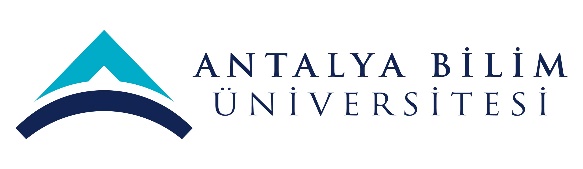 AKTS DERS TANITIM FORMUAKTS DERS TANITIM FORMUAKTS DERS TANITIM FORMUAKTS DERS TANITIM FORMUAKTS DERS TANITIM FORMUAKTS DERS TANITIM FORMUAKTS DERS TANITIM FORMUAKTS DERS TANITIM FORMUAKTS DERS TANITIM FORMUAKTS DERS TANITIM FORMUAKTS DERS TANITIM FORMUAKTS DERS TANITIM FORMUAKTS DERS TANITIM FORMUAKTS DERS TANITIM FORMUAKTS DERS TANITIM FORMUAKTS DERS TANITIM FORMUAKTS DERS TANITIM FORMUAKTS DERS TANITIM FORMUAKTS DERS TANITIM FORMUAKTS DERS TANITIM FORMUAKTS DERS TANITIM FORMUAKTS DERS TANITIM FORMUAKTS DERS TANITIM FORMU	I. BÖLÜM (Senato Onayı)	I. BÖLÜM (Senato Onayı)	I. BÖLÜM (Senato Onayı)	I. BÖLÜM (Senato Onayı)	I. BÖLÜM (Senato Onayı)	I. BÖLÜM (Senato Onayı)	I. BÖLÜM (Senato Onayı)	I. BÖLÜM (Senato Onayı)	I. BÖLÜM (Senato Onayı)	I. BÖLÜM (Senato Onayı)	I. BÖLÜM (Senato Onayı)	I. BÖLÜM (Senato Onayı)	I. BÖLÜM (Senato Onayı)	I. BÖLÜM (Senato Onayı)	I. BÖLÜM (Senato Onayı)	I. BÖLÜM (Senato Onayı)	I. BÖLÜM (Senato Onayı)	I. BÖLÜM (Senato Onayı)	I. BÖLÜM (Senato Onayı)	I. BÖLÜM (Senato Onayı)	I. BÖLÜM (Senato Onayı)	I. BÖLÜM (Senato Onayı)	I. BÖLÜM (Senato Onayı)	I. BÖLÜM (Senato Onayı)Dersi Açan Fakülte /YOİktisadi ve İdari Bilimler Fakültesi İktisadi ve İdari Bilimler Fakültesi İktisadi ve İdari Bilimler Fakültesi İktisadi ve İdari Bilimler Fakültesi İktisadi ve İdari Bilimler Fakültesi İktisadi ve İdari Bilimler Fakültesi İktisadi ve İdari Bilimler Fakültesi İktisadi ve İdari Bilimler Fakültesi İktisadi ve İdari Bilimler Fakültesi İktisadi ve İdari Bilimler Fakültesi İktisadi ve İdari Bilimler Fakültesi İktisadi ve İdari Bilimler Fakültesi İktisadi ve İdari Bilimler Fakültesi İktisadi ve İdari Bilimler Fakültesi İktisadi ve İdari Bilimler Fakültesi İktisadi ve İdari Bilimler Fakültesi İktisadi ve İdari Bilimler Fakültesi İktisadi ve İdari Bilimler Fakültesi İktisadi ve İdari Bilimler Fakültesi İktisadi ve İdari Bilimler Fakültesi İktisadi ve İdari Bilimler Fakültesi İktisadi ve İdari Bilimler Fakültesi İktisadi ve İdari Bilimler Fakültesi Dersi Açan BölümSiyaset Bilimi ve Uluslararası İlişkiler Siyaset Bilimi ve Uluslararası İlişkiler Siyaset Bilimi ve Uluslararası İlişkiler Siyaset Bilimi ve Uluslararası İlişkiler Siyaset Bilimi ve Uluslararası İlişkiler Siyaset Bilimi ve Uluslararası İlişkiler Siyaset Bilimi ve Uluslararası İlişkiler Siyaset Bilimi ve Uluslararası İlişkiler Siyaset Bilimi ve Uluslararası İlişkiler Siyaset Bilimi ve Uluslararası İlişkiler Siyaset Bilimi ve Uluslararası İlişkiler Siyaset Bilimi ve Uluslararası İlişkiler Siyaset Bilimi ve Uluslararası İlişkiler Siyaset Bilimi ve Uluslararası İlişkiler Siyaset Bilimi ve Uluslararası İlişkiler Siyaset Bilimi ve Uluslararası İlişkiler Siyaset Bilimi ve Uluslararası İlişkiler Siyaset Bilimi ve Uluslararası İlişkiler Siyaset Bilimi ve Uluslararası İlişkiler Siyaset Bilimi ve Uluslararası İlişkiler Siyaset Bilimi ve Uluslararası İlişkiler Siyaset Bilimi ve Uluslararası İlişkiler Siyaset Bilimi ve Uluslararası İlişkiler Dersi Alan Program (lar)Siyaset Bilimi ve Uluslararası İlişkiler Siyaset Bilimi ve Uluslararası İlişkiler Siyaset Bilimi ve Uluslararası İlişkiler Siyaset Bilimi ve Uluslararası İlişkiler Siyaset Bilimi ve Uluslararası İlişkiler Siyaset Bilimi ve Uluslararası İlişkiler Siyaset Bilimi ve Uluslararası İlişkiler Siyaset Bilimi ve Uluslararası İlişkiler Siyaset Bilimi ve Uluslararası İlişkiler Siyaset Bilimi ve Uluslararası İlişkiler Siyaset Bilimi ve Uluslararası İlişkiler Siyaset Bilimi ve Uluslararası İlişkiler Siyaset Bilimi ve Uluslararası İlişkiler ZorunluZorunluZorunluZorunluZorunluZorunluZorunluZorunluZorunluZorunluDersi Alan Program (lar)Dersi Alan Program (lar)Ders Kodu POLS 101POLS 101POLS 101POLS 101POLS 101POLS 101POLS 101POLS 101POLS 101POLS 101POLS 101POLS 101POLS 101POLS 101POLS 101POLS 101POLS 101POLS 101POLS 101POLS 101POLS 101POLS 101POLS 101Ders AdıSiyaset Bilimine GirişSiyaset Bilimine GirişSiyaset Bilimine GirişSiyaset Bilimine GirişSiyaset Bilimine GirişSiyaset Bilimine GirişSiyaset Bilimine GirişSiyaset Bilimine GirişSiyaset Bilimine GirişSiyaset Bilimine GirişSiyaset Bilimine GirişSiyaset Bilimine GirişSiyaset Bilimine GirişSiyaset Bilimine GirişSiyaset Bilimine GirişSiyaset Bilimine GirişSiyaset Bilimine GirişSiyaset Bilimine GirişSiyaset Bilimine GirişSiyaset Bilimine GirişSiyaset Bilimine GirişSiyaset Bilimine GirişSiyaset Bilimine GirişÖğretim dili İngilizce İngilizce İngilizce İngilizce İngilizce İngilizce İngilizce İngilizce İngilizce İngilizce İngilizce İngilizce İngilizce İngilizce İngilizce İngilizce İngilizce İngilizce İngilizce İngilizce İngilizce İngilizce İngilizce Ders TürüZorunlu Ders  Zorunlu Ders  Zorunlu Ders  Zorunlu Ders  Zorunlu Ders  Zorunlu Ders  Zorunlu Ders  Zorunlu Ders  Zorunlu Ders  Zorunlu Ders  Zorunlu Ders  Zorunlu Ders  Zorunlu Ders  Zorunlu Ders  Zorunlu Ders  Zorunlu Ders  Zorunlu Ders  Zorunlu Ders  Zorunlu Ders  Zorunlu Ders  Zorunlu Ders  Zorunlu Ders  Zorunlu Ders  Ders SeviyesiLisans Lisans Lisans Lisans Lisans Lisans Lisans Lisans Lisans Lisans Lisans Lisans Lisans Lisans Lisans Lisans Lisans Lisans Lisans Lisans Lisans Lisans Lisans Haftalık Ders SaatiDers: 3Ders: 3Ders: 3Ders: 3Ders: 3Ders: 3Lab: Lab: Lab: Lab: UygulamaUygulamaUygulamaUygulamaUygulamaUygulamaUygulamaDiğer: Diğer: Diğer: Diğer: Diğer: Diğer: AKTS Kredisi77777777777777777777777Notlandırma TürüHarf sistemi Harf sistemi Harf sistemi Harf sistemi Harf sistemi Harf sistemi Harf sistemi Harf sistemi Harf sistemi Harf sistemi Harf sistemi Harf sistemi Harf sistemi Harf sistemi Harf sistemi Harf sistemi Harf sistemi Harf sistemi Harf sistemi Harf sistemi Harf sistemi Harf sistemi Harf sistemi Ön koşul/larYan koşul/larKayıt KısıtlamasıDersin Amacı Öğrencilere siyaset biliminin temel kavram ve prensiplerini sunmak. Öğrencilerin, dünyadaki tarihsel ve güncel siyasi sitemleri, süreçleri ve olayları daha iyi anlamalarını sağlamak. Öğrencilere siyaset biliminin temel kavram ve prensiplerini sunmak. Öğrencilerin, dünyadaki tarihsel ve güncel siyasi sitemleri, süreçleri ve olayları daha iyi anlamalarını sağlamak. Öğrencilere siyaset biliminin temel kavram ve prensiplerini sunmak. Öğrencilerin, dünyadaki tarihsel ve güncel siyasi sitemleri, süreçleri ve olayları daha iyi anlamalarını sağlamak. Öğrencilere siyaset biliminin temel kavram ve prensiplerini sunmak. Öğrencilerin, dünyadaki tarihsel ve güncel siyasi sitemleri, süreçleri ve olayları daha iyi anlamalarını sağlamak. Öğrencilere siyaset biliminin temel kavram ve prensiplerini sunmak. Öğrencilerin, dünyadaki tarihsel ve güncel siyasi sitemleri, süreçleri ve olayları daha iyi anlamalarını sağlamak. Öğrencilere siyaset biliminin temel kavram ve prensiplerini sunmak. Öğrencilerin, dünyadaki tarihsel ve güncel siyasi sitemleri, süreçleri ve olayları daha iyi anlamalarını sağlamak. Öğrencilere siyaset biliminin temel kavram ve prensiplerini sunmak. Öğrencilerin, dünyadaki tarihsel ve güncel siyasi sitemleri, süreçleri ve olayları daha iyi anlamalarını sağlamak. Öğrencilere siyaset biliminin temel kavram ve prensiplerini sunmak. Öğrencilerin, dünyadaki tarihsel ve güncel siyasi sitemleri, süreçleri ve olayları daha iyi anlamalarını sağlamak. Öğrencilere siyaset biliminin temel kavram ve prensiplerini sunmak. Öğrencilerin, dünyadaki tarihsel ve güncel siyasi sitemleri, süreçleri ve olayları daha iyi anlamalarını sağlamak. Öğrencilere siyaset biliminin temel kavram ve prensiplerini sunmak. Öğrencilerin, dünyadaki tarihsel ve güncel siyasi sitemleri, süreçleri ve olayları daha iyi anlamalarını sağlamak. Öğrencilere siyaset biliminin temel kavram ve prensiplerini sunmak. Öğrencilerin, dünyadaki tarihsel ve güncel siyasi sitemleri, süreçleri ve olayları daha iyi anlamalarını sağlamak. Öğrencilere siyaset biliminin temel kavram ve prensiplerini sunmak. Öğrencilerin, dünyadaki tarihsel ve güncel siyasi sitemleri, süreçleri ve olayları daha iyi anlamalarını sağlamak. Öğrencilere siyaset biliminin temel kavram ve prensiplerini sunmak. Öğrencilerin, dünyadaki tarihsel ve güncel siyasi sitemleri, süreçleri ve olayları daha iyi anlamalarını sağlamak. Öğrencilere siyaset biliminin temel kavram ve prensiplerini sunmak. Öğrencilerin, dünyadaki tarihsel ve güncel siyasi sitemleri, süreçleri ve olayları daha iyi anlamalarını sağlamak. Öğrencilere siyaset biliminin temel kavram ve prensiplerini sunmak. Öğrencilerin, dünyadaki tarihsel ve güncel siyasi sitemleri, süreçleri ve olayları daha iyi anlamalarını sağlamak. Öğrencilere siyaset biliminin temel kavram ve prensiplerini sunmak. Öğrencilerin, dünyadaki tarihsel ve güncel siyasi sitemleri, süreçleri ve olayları daha iyi anlamalarını sağlamak. Öğrencilere siyaset biliminin temel kavram ve prensiplerini sunmak. Öğrencilerin, dünyadaki tarihsel ve güncel siyasi sitemleri, süreçleri ve olayları daha iyi anlamalarını sağlamak. Öğrencilere siyaset biliminin temel kavram ve prensiplerini sunmak. Öğrencilerin, dünyadaki tarihsel ve güncel siyasi sitemleri, süreçleri ve olayları daha iyi anlamalarını sağlamak. Öğrencilere siyaset biliminin temel kavram ve prensiplerini sunmak. Öğrencilerin, dünyadaki tarihsel ve güncel siyasi sitemleri, süreçleri ve olayları daha iyi anlamalarını sağlamak. Öğrencilere siyaset biliminin temel kavram ve prensiplerini sunmak. Öğrencilerin, dünyadaki tarihsel ve güncel siyasi sitemleri, süreçleri ve olayları daha iyi anlamalarını sağlamak. Öğrencilere siyaset biliminin temel kavram ve prensiplerini sunmak. Öğrencilerin, dünyadaki tarihsel ve güncel siyasi sitemleri, süreçleri ve olayları daha iyi anlamalarını sağlamak. Öğrencilere siyaset biliminin temel kavram ve prensiplerini sunmak. Öğrencilerin, dünyadaki tarihsel ve güncel siyasi sitemleri, süreçleri ve olayları daha iyi anlamalarını sağlamak. Öğrencilere siyaset biliminin temel kavram ve prensiplerini sunmak. Öğrencilerin, dünyadaki tarihsel ve güncel siyasi sitemleri, süreçleri ve olayları daha iyi anlamalarını sağlamak. Ders İçeriği Ders, öncelikle siyasi ideolojileri, devlet ve millet kavramlarını ve siyasi sitemleri kuramsal ve kavramsal olarak tanıtır. Daha sonra siyasi süreç ve aktörleri karşılaştırmalı bir yaklaşımla inceler. Burada siyasi kültür ve davranış, seçim sistemleri ve oy verme ve parti sistemleri ve bürokrasi gibi konulara yer verilir. Buna ek olarak siyasette ekonomi ve küreselleşmenin rolleri ile bu alanlardaki değişim incelenir.Ders, öncelikle siyasi ideolojileri, devlet ve millet kavramlarını ve siyasi sitemleri kuramsal ve kavramsal olarak tanıtır. Daha sonra siyasi süreç ve aktörleri karşılaştırmalı bir yaklaşımla inceler. Burada siyasi kültür ve davranış, seçim sistemleri ve oy verme ve parti sistemleri ve bürokrasi gibi konulara yer verilir. Buna ek olarak siyasette ekonomi ve küreselleşmenin rolleri ile bu alanlardaki değişim incelenir.Ders, öncelikle siyasi ideolojileri, devlet ve millet kavramlarını ve siyasi sitemleri kuramsal ve kavramsal olarak tanıtır. Daha sonra siyasi süreç ve aktörleri karşılaştırmalı bir yaklaşımla inceler. Burada siyasi kültür ve davranış, seçim sistemleri ve oy verme ve parti sistemleri ve bürokrasi gibi konulara yer verilir. Buna ek olarak siyasette ekonomi ve küreselleşmenin rolleri ile bu alanlardaki değişim incelenir.Ders, öncelikle siyasi ideolojileri, devlet ve millet kavramlarını ve siyasi sitemleri kuramsal ve kavramsal olarak tanıtır. Daha sonra siyasi süreç ve aktörleri karşılaştırmalı bir yaklaşımla inceler. Burada siyasi kültür ve davranış, seçim sistemleri ve oy verme ve parti sistemleri ve bürokrasi gibi konulara yer verilir. Buna ek olarak siyasette ekonomi ve küreselleşmenin rolleri ile bu alanlardaki değişim incelenir.Ders, öncelikle siyasi ideolojileri, devlet ve millet kavramlarını ve siyasi sitemleri kuramsal ve kavramsal olarak tanıtır. Daha sonra siyasi süreç ve aktörleri karşılaştırmalı bir yaklaşımla inceler. Burada siyasi kültür ve davranış, seçim sistemleri ve oy verme ve parti sistemleri ve bürokrasi gibi konulara yer verilir. Buna ek olarak siyasette ekonomi ve küreselleşmenin rolleri ile bu alanlardaki değişim incelenir.Ders, öncelikle siyasi ideolojileri, devlet ve millet kavramlarını ve siyasi sitemleri kuramsal ve kavramsal olarak tanıtır. Daha sonra siyasi süreç ve aktörleri karşılaştırmalı bir yaklaşımla inceler. Burada siyasi kültür ve davranış, seçim sistemleri ve oy verme ve parti sistemleri ve bürokrasi gibi konulara yer verilir. Buna ek olarak siyasette ekonomi ve küreselleşmenin rolleri ile bu alanlardaki değişim incelenir.Ders, öncelikle siyasi ideolojileri, devlet ve millet kavramlarını ve siyasi sitemleri kuramsal ve kavramsal olarak tanıtır. Daha sonra siyasi süreç ve aktörleri karşılaştırmalı bir yaklaşımla inceler. Burada siyasi kültür ve davranış, seçim sistemleri ve oy verme ve parti sistemleri ve bürokrasi gibi konulara yer verilir. Buna ek olarak siyasette ekonomi ve küreselleşmenin rolleri ile bu alanlardaki değişim incelenir.Ders, öncelikle siyasi ideolojileri, devlet ve millet kavramlarını ve siyasi sitemleri kuramsal ve kavramsal olarak tanıtır. Daha sonra siyasi süreç ve aktörleri karşılaştırmalı bir yaklaşımla inceler. Burada siyasi kültür ve davranış, seçim sistemleri ve oy verme ve parti sistemleri ve bürokrasi gibi konulara yer verilir. Buna ek olarak siyasette ekonomi ve küreselleşmenin rolleri ile bu alanlardaki değişim incelenir.Ders, öncelikle siyasi ideolojileri, devlet ve millet kavramlarını ve siyasi sitemleri kuramsal ve kavramsal olarak tanıtır. Daha sonra siyasi süreç ve aktörleri karşılaştırmalı bir yaklaşımla inceler. Burada siyasi kültür ve davranış, seçim sistemleri ve oy verme ve parti sistemleri ve bürokrasi gibi konulara yer verilir. Buna ek olarak siyasette ekonomi ve küreselleşmenin rolleri ile bu alanlardaki değişim incelenir.Ders, öncelikle siyasi ideolojileri, devlet ve millet kavramlarını ve siyasi sitemleri kuramsal ve kavramsal olarak tanıtır. Daha sonra siyasi süreç ve aktörleri karşılaştırmalı bir yaklaşımla inceler. Burada siyasi kültür ve davranış, seçim sistemleri ve oy verme ve parti sistemleri ve bürokrasi gibi konulara yer verilir. Buna ek olarak siyasette ekonomi ve küreselleşmenin rolleri ile bu alanlardaki değişim incelenir.Ders, öncelikle siyasi ideolojileri, devlet ve millet kavramlarını ve siyasi sitemleri kuramsal ve kavramsal olarak tanıtır. Daha sonra siyasi süreç ve aktörleri karşılaştırmalı bir yaklaşımla inceler. Burada siyasi kültür ve davranış, seçim sistemleri ve oy verme ve parti sistemleri ve bürokrasi gibi konulara yer verilir. Buna ek olarak siyasette ekonomi ve küreselleşmenin rolleri ile bu alanlardaki değişim incelenir.Ders, öncelikle siyasi ideolojileri, devlet ve millet kavramlarını ve siyasi sitemleri kuramsal ve kavramsal olarak tanıtır. Daha sonra siyasi süreç ve aktörleri karşılaştırmalı bir yaklaşımla inceler. Burada siyasi kültür ve davranış, seçim sistemleri ve oy verme ve parti sistemleri ve bürokrasi gibi konulara yer verilir. Buna ek olarak siyasette ekonomi ve küreselleşmenin rolleri ile bu alanlardaki değişim incelenir.Ders, öncelikle siyasi ideolojileri, devlet ve millet kavramlarını ve siyasi sitemleri kuramsal ve kavramsal olarak tanıtır. Daha sonra siyasi süreç ve aktörleri karşılaştırmalı bir yaklaşımla inceler. Burada siyasi kültür ve davranış, seçim sistemleri ve oy verme ve parti sistemleri ve bürokrasi gibi konulara yer verilir. Buna ek olarak siyasette ekonomi ve küreselleşmenin rolleri ile bu alanlardaki değişim incelenir.Ders, öncelikle siyasi ideolojileri, devlet ve millet kavramlarını ve siyasi sitemleri kuramsal ve kavramsal olarak tanıtır. Daha sonra siyasi süreç ve aktörleri karşılaştırmalı bir yaklaşımla inceler. Burada siyasi kültür ve davranış, seçim sistemleri ve oy verme ve parti sistemleri ve bürokrasi gibi konulara yer verilir. Buna ek olarak siyasette ekonomi ve küreselleşmenin rolleri ile bu alanlardaki değişim incelenir.Ders, öncelikle siyasi ideolojileri, devlet ve millet kavramlarını ve siyasi sitemleri kuramsal ve kavramsal olarak tanıtır. Daha sonra siyasi süreç ve aktörleri karşılaştırmalı bir yaklaşımla inceler. Burada siyasi kültür ve davranış, seçim sistemleri ve oy verme ve parti sistemleri ve bürokrasi gibi konulara yer verilir. Buna ek olarak siyasette ekonomi ve küreselleşmenin rolleri ile bu alanlardaki değişim incelenir.Ders, öncelikle siyasi ideolojileri, devlet ve millet kavramlarını ve siyasi sitemleri kuramsal ve kavramsal olarak tanıtır. Daha sonra siyasi süreç ve aktörleri karşılaştırmalı bir yaklaşımla inceler. Burada siyasi kültür ve davranış, seçim sistemleri ve oy verme ve parti sistemleri ve bürokrasi gibi konulara yer verilir. Buna ek olarak siyasette ekonomi ve küreselleşmenin rolleri ile bu alanlardaki değişim incelenir.Ders, öncelikle siyasi ideolojileri, devlet ve millet kavramlarını ve siyasi sitemleri kuramsal ve kavramsal olarak tanıtır. Daha sonra siyasi süreç ve aktörleri karşılaştırmalı bir yaklaşımla inceler. Burada siyasi kültür ve davranış, seçim sistemleri ve oy verme ve parti sistemleri ve bürokrasi gibi konulara yer verilir. Buna ek olarak siyasette ekonomi ve küreselleşmenin rolleri ile bu alanlardaki değişim incelenir.Ders, öncelikle siyasi ideolojileri, devlet ve millet kavramlarını ve siyasi sitemleri kuramsal ve kavramsal olarak tanıtır. Daha sonra siyasi süreç ve aktörleri karşılaştırmalı bir yaklaşımla inceler. Burada siyasi kültür ve davranış, seçim sistemleri ve oy verme ve parti sistemleri ve bürokrasi gibi konulara yer verilir. Buna ek olarak siyasette ekonomi ve küreselleşmenin rolleri ile bu alanlardaki değişim incelenir.Ders, öncelikle siyasi ideolojileri, devlet ve millet kavramlarını ve siyasi sitemleri kuramsal ve kavramsal olarak tanıtır. Daha sonra siyasi süreç ve aktörleri karşılaştırmalı bir yaklaşımla inceler. Burada siyasi kültür ve davranış, seçim sistemleri ve oy verme ve parti sistemleri ve bürokrasi gibi konulara yer verilir. Buna ek olarak siyasette ekonomi ve küreselleşmenin rolleri ile bu alanlardaki değişim incelenir.Ders, öncelikle siyasi ideolojileri, devlet ve millet kavramlarını ve siyasi sitemleri kuramsal ve kavramsal olarak tanıtır. Daha sonra siyasi süreç ve aktörleri karşılaştırmalı bir yaklaşımla inceler. Burada siyasi kültür ve davranış, seçim sistemleri ve oy verme ve parti sistemleri ve bürokrasi gibi konulara yer verilir. Buna ek olarak siyasette ekonomi ve küreselleşmenin rolleri ile bu alanlardaki değişim incelenir.Ders, öncelikle siyasi ideolojileri, devlet ve millet kavramlarını ve siyasi sitemleri kuramsal ve kavramsal olarak tanıtır. Daha sonra siyasi süreç ve aktörleri karşılaştırmalı bir yaklaşımla inceler. Burada siyasi kültür ve davranış, seçim sistemleri ve oy verme ve parti sistemleri ve bürokrasi gibi konulara yer verilir. Buna ek olarak siyasette ekonomi ve küreselleşmenin rolleri ile bu alanlardaki değişim incelenir.Ders, öncelikle siyasi ideolojileri, devlet ve millet kavramlarını ve siyasi sitemleri kuramsal ve kavramsal olarak tanıtır. Daha sonra siyasi süreç ve aktörleri karşılaştırmalı bir yaklaşımla inceler. Burada siyasi kültür ve davranış, seçim sistemleri ve oy verme ve parti sistemleri ve bürokrasi gibi konulara yer verilir. Buna ek olarak siyasette ekonomi ve küreselleşmenin rolleri ile bu alanlardaki değişim incelenir.Ders, öncelikle siyasi ideolojileri, devlet ve millet kavramlarını ve siyasi sitemleri kuramsal ve kavramsal olarak tanıtır. Daha sonra siyasi süreç ve aktörleri karşılaştırmalı bir yaklaşımla inceler. Burada siyasi kültür ve davranış, seçim sistemleri ve oy verme ve parti sistemleri ve bürokrasi gibi konulara yer verilir. Buna ek olarak siyasette ekonomi ve küreselleşmenin rolleri ile bu alanlardaki değişim incelenir.Öğrenim Çıktıları ÖÇ1ÖÇ1Siyaset biliminin temel kuram ve kavramlarını tanımlamakSiyasetteki ana kurumları belirlemekSiyasetteki ana aktörleri belirlemekFarklı siyasi sitemleri, seçim sistemleri ve parti sistemlerini sınıflandırmakFarklı ülkelerdeki siyasi sistemleri ve siyasi süreçleri karşılaştırmakKuramları, kavramları ve örnek olayları güncel siyasi olaylarla bağdaştırmakSiyaset biliminin temel kuram ve kavramlarını tanımlamakSiyasetteki ana kurumları belirlemekSiyasetteki ana aktörleri belirlemekFarklı siyasi sitemleri, seçim sistemleri ve parti sistemlerini sınıflandırmakFarklı ülkelerdeki siyasi sistemleri ve siyasi süreçleri karşılaştırmakKuramları, kavramları ve örnek olayları güncel siyasi olaylarla bağdaştırmakSiyaset biliminin temel kuram ve kavramlarını tanımlamakSiyasetteki ana kurumları belirlemekSiyasetteki ana aktörleri belirlemekFarklı siyasi sitemleri, seçim sistemleri ve parti sistemlerini sınıflandırmakFarklı ülkelerdeki siyasi sistemleri ve siyasi süreçleri karşılaştırmakKuramları, kavramları ve örnek olayları güncel siyasi olaylarla bağdaştırmakSiyaset biliminin temel kuram ve kavramlarını tanımlamakSiyasetteki ana kurumları belirlemekSiyasetteki ana aktörleri belirlemekFarklı siyasi sitemleri, seçim sistemleri ve parti sistemlerini sınıflandırmakFarklı ülkelerdeki siyasi sistemleri ve siyasi süreçleri karşılaştırmakKuramları, kavramları ve örnek olayları güncel siyasi olaylarla bağdaştırmakSiyaset biliminin temel kuram ve kavramlarını tanımlamakSiyasetteki ana kurumları belirlemekSiyasetteki ana aktörleri belirlemekFarklı siyasi sitemleri, seçim sistemleri ve parti sistemlerini sınıflandırmakFarklı ülkelerdeki siyasi sistemleri ve siyasi süreçleri karşılaştırmakKuramları, kavramları ve örnek olayları güncel siyasi olaylarla bağdaştırmakSiyaset biliminin temel kuram ve kavramlarını tanımlamakSiyasetteki ana kurumları belirlemekSiyasetteki ana aktörleri belirlemekFarklı siyasi sitemleri, seçim sistemleri ve parti sistemlerini sınıflandırmakFarklı ülkelerdeki siyasi sistemleri ve siyasi süreçleri karşılaştırmakKuramları, kavramları ve örnek olayları güncel siyasi olaylarla bağdaştırmakSiyaset biliminin temel kuram ve kavramlarını tanımlamakSiyasetteki ana kurumları belirlemekSiyasetteki ana aktörleri belirlemekFarklı siyasi sitemleri, seçim sistemleri ve parti sistemlerini sınıflandırmakFarklı ülkelerdeki siyasi sistemleri ve siyasi süreçleri karşılaştırmakKuramları, kavramları ve örnek olayları güncel siyasi olaylarla bağdaştırmakSiyaset biliminin temel kuram ve kavramlarını tanımlamakSiyasetteki ana kurumları belirlemekSiyasetteki ana aktörleri belirlemekFarklı siyasi sitemleri, seçim sistemleri ve parti sistemlerini sınıflandırmakFarklı ülkelerdeki siyasi sistemleri ve siyasi süreçleri karşılaştırmakKuramları, kavramları ve örnek olayları güncel siyasi olaylarla bağdaştırmakSiyaset biliminin temel kuram ve kavramlarını tanımlamakSiyasetteki ana kurumları belirlemekSiyasetteki ana aktörleri belirlemekFarklı siyasi sitemleri, seçim sistemleri ve parti sistemlerini sınıflandırmakFarklı ülkelerdeki siyasi sistemleri ve siyasi süreçleri karşılaştırmakKuramları, kavramları ve örnek olayları güncel siyasi olaylarla bağdaştırmakSiyaset biliminin temel kuram ve kavramlarını tanımlamakSiyasetteki ana kurumları belirlemekSiyasetteki ana aktörleri belirlemekFarklı siyasi sitemleri, seçim sistemleri ve parti sistemlerini sınıflandırmakFarklı ülkelerdeki siyasi sistemleri ve siyasi süreçleri karşılaştırmakKuramları, kavramları ve örnek olayları güncel siyasi olaylarla bağdaştırmakSiyaset biliminin temel kuram ve kavramlarını tanımlamakSiyasetteki ana kurumları belirlemekSiyasetteki ana aktörleri belirlemekFarklı siyasi sitemleri, seçim sistemleri ve parti sistemlerini sınıflandırmakFarklı ülkelerdeki siyasi sistemleri ve siyasi süreçleri karşılaştırmakKuramları, kavramları ve örnek olayları güncel siyasi olaylarla bağdaştırmakSiyaset biliminin temel kuram ve kavramlarını tanımlamakSiyasetteki ana kurumları belirlemekSiyasetteki ana aktörleri belirlemekFarklı siyasi sitemleri, seçim sistemleri ve parti sistemlerini sınıflandırmakFarklı ülkelerdeki siyasi sistemleri ve siyasi süreçleri karşılaştırmakKuramları, kavramları ve örnek olayları güncel siyasi olaylarla bağdaştırmakSiyaset biliminin temel kuram ve kavramlarını tanımlamakSiyasetteki ana kurumları belirlemekSiyasetteki ana aktörleri belirlemekFarklı siyasi sitemleri, seçim sistemleri ve parti sistemlerini sınıflandırmakFarklı ülkelerdeki siyasi sistemleri ve siyasi süreçleri karşılaştırmakKuramları, kavramları ve örnek olayları güncel siyasi olaylarla bağdaştırmakSiyaset biliminin temel kuram ve kavramlarını tanımlamakSiyasetteki ana kurumları belirlemekSiyasetteki ana aktörleri belirlemekFarklı siyasi sitemleri, seçim sistemleri ve parti sistemlerini sınıflandırmakFarklı ülkelerdeki siyasi sistemleri ve siyasi süreçleri karşılaştırmakKuramları, kavramları ve örnek olayları güncel siyasi olaylarla bağdaştırmakSiyaset biliminin temel kuram ve kavramlarını tanımlamakSiyasetteki ana kurumları belirlemekSiyasetteki ana aktörleri belirlemekFarklı siyasi sitemleri, seçim sistemleri ve parti sistemlerini sınıflandırmakFarklı ülkelerdeki siyasi sistemleri ve siyasi süreçleri karşılaştırmakKuramları, kavramları ve örnek olayları güncel siyasi olaylarla bağdaştırmakSiyaset biliminin temel kuram ve kavramlarını tanımlamakSiyasetteki ana kurumları belirlemekSiyasetteki ana aktörleri belirlemekFarklı siyasi sitemleri, seçim sistemleri ve parti sistemlerini sınıflandırmakFarklı ülkelerdeki siyasi sistemleri ve siyasi süreçleri karşılaştırmakKuramları, kavramları ve örnek olayları güncel siyasi olaylarla bağdaştırmakSiyaset biliminin temel kuram ve kavramlarını tanımlamakSiyasetteki ana kurumları belirlemekSiyasetteki ana aktörleri belirlemekFarklı siyasi sitemleri, seçim sistemleri ve parti sistemlerini sınıflandırmakFarklı ülkelerdeki siyasi sistemleri ve siyasi süreçleri karşılaştırmakKuramları, kavramları ve örnek olayları güncel siyasi olaylarla bağdaştırmakSiyaset biliminin temel kuram ve kavramlarını tanımlamakSiyasetteki ana kurumları belirlemekSiyasetteki ana aktörleri belirlemekFarklı siyasi sitemleri, seçim sistemleri ve parti sistemlerini sınıflandırmakFarklı ülkelerdeki siyasi sistemleri ve siyasi süreçleri karşılaştırmakKuramları, kavramları ve örnek olayları güncel siyasi olaylarla bağdaştırmakSiyaset biliminin temel kuram ve kavramlarını tanımlamakSiyasetteki ana kurumları belirlemekSiyasetteki ana aktörleri belirlemekFarklı siyasi sitemleri, seçim sistemleri ve parti sistemlerini sınıflandırmakFarklı ülkelerdeki siyasi sistemleri ve siyasi süreçleri karşılaştırmakKuramları, kavramları ve örnek olayları güncel siyasi olaylarla bağdaştırmakSiyaset biliminin temel kuram ve kavramlarını tanımlamakSiyasetteki ana kurumları belirlemekSiyasetteki ana aktörleri belirlemekFarklı siyasi sitemleri, seçim sistemleri ve parti sistemlerini sınıflandırmakFarklı ülkelerdeki siyasi sistemleri ve siyasi süreçleri karşılaştırmakKuramları, kavramları ve örnek olayları güncel siyasi olaylarla bağdaştırmakSiyaset biliminin temel kuram ve kavramlarını tanımlamakSiyasetteki ana kurumları belirlemekSiyasetteki ana aktörleri belirlemekFarklı siyasi sitemleri, seçim sistemleri ve parti sistemlerini sınıflandırmakFarklı ülkelerdeki siyasi sistemleri ve siyasi süreçleri karşılaştırmakKuramları, kavramları ve örnek olayları güncel siyasi olaylarla bağdaştırmakÖğrenim Çıktıları ÖÇ2ÖÇ2Siyaset biliminin temel kuram ve kavramlarını tanımlamakSiyasetteki ana kurumları belirlemekSiyasetteki ana aktörleri belirlemekFarklı siyasi sitemleri, seçim sistemleri ve parti sistemlerini sınıflandırmakFarklı ülkelerdeki siyasi sistemleri ve siyasi süreçleri karşılaştırmakKuramları, kavramları ve örnek olayları güncel siyasi olaylarla bağdaştırmakSiyaset biliminin temel kuram ve kavramlarını tanımlamakSiyasetteki ana kurumları belirlemekSiyasetteki ana aktörleri belirlemekFarklı siyasi sitemleri, seçim sistemleri ve parti sistemlerini sınıflandırmakFarklı ülkelerdeki siyasi sistemleri ve siyasi süreçleri karşılaştırmakKuramları, kavramları ve örnek olayları güncel siyasi olaylarla bağdaştırmakSiyaset biliminin temel kuram ve kavramlarını tanımlamakSiyasetteki ana kurumları belirlemekSiyasetteki ana aktörleri belirlemekFarklı siyasi sitemleri, seçim sistemleri ve parti sistemlerini sınıflandırmakFarklı ülkelerdeki siyasi sistemleri ve siyasi süreçleri karşılaştırmakKuramları, kavramları ve örnek olayları güncel siyasi olaylarla bağdaştırmakSiyaset biliminin temel kuram ve kavramlarını tanımlamakSiyasetteki ana kurumları belirlemekSiyasetteki ana aktörleri belirlemekFarklı siyasi sitemleri, seçim sistemleri ve parti sistemlerini sınıflandırmakFarklı ülkelerdeki siyasi sistemleri ve siyasi süreçleri karşılaştırmakKuramları, kavramları ve örnek olayları güncel siyasi olaylarla bağdaştırmakSiyaset biliminin temel kuram ve kavramlarını tanımlamakSiyasetteki ana kurumları belirlemekSiyasetteki ana aktörleri belirlemekFarklı siyasi sitemleri, seçim sistemleri ve parti sistemlerini sınıflandırmakFarklı ülkelerdeki siyasi sistemleri ve siyasi süreçleri karşılaştırmakKuramları, kavramları ve örnek olayları güncel siyasi olaylarla bağdaştırmakSiyaset biliminin temel kuram ve kavramlarını tanımlamakSiyasetteki ana kurumları belirlemekSiyasetteki ana aktörleri belirlemekFarklı siyasi sitemleri, seçim sistemleri ve parti sistemlerini sınıflandırmakFarklı ülkelerdeki siyasi sistemleri ve siyasi süreçleri karşılaştırmakKuramları, kavramları ve örnek olayları güncel siyasi olaylarla bağdaştırmakSiyaset biliminin temel kuram ve kavramlarını tanımlamakSiyasetteki ana kurumları belirlemekSiyasetteki ana aktörleri belirlemekFarklı siyasi sitemleri, seçim sistemleri ve parti sistemlerini sınıflandırmakFarklı ülkelerdeki siyasi sistemleri ve siyasi süreçleri karşılaştırmakKuramları, kavramları ve örnek olayları güncel siyasi olaylarla bağdaştırmakSiyaset biliminin temel kuram ve kavramlarını tanımlamakSiyasetteki ana kurumları belirlemekSiyasetteki ana aktörleri belirlemekFarklı siyasi sitemleri, seçim sistemleri ve parti sistemlerini sınıflandırmakFarklı ülkelerdeki siyasi sistemleri ve siyasi süreçleri karşılaştırmakKuramları, kavramları ve örnek olayları güncel siyasi olaylarla bağdaştırmakSiyaset biliminin temel kuram ve kavramlarını tanımlamakSiyasetteki ana kurumları belirlemekSiyasetteki ana aktörleri belirlemekFarklı siyasi sitemleri, seçim sistemleri ve parti sistemlerini sınıflandırmakFarklı ülkelerdeki siyasi sistemleri ve siyasi süreçleri karşılaştırmakKuramları, kavramları ve örnek olayları güncel siyasi olaylarla bağdaştırmakSiyaset biliminin temel kuram ve kavramlarını tanımlamakSiyasetteki ana kurumları belirlemekSiyasetteki ana aktörleri belirlemekFarklı siyasi sitemleri, seçim sistemleri ve parti sistemlerini sınıflandırmakFarklı ülkelerdeki siyasi sistemleri ve siyasi süreçleri karşılaştırmakKuramları, kavramları ve örnek olayları güncel siyasi olaylarla bağdaştırmakSiyaset biliminin temel kuram ve kavramlarını tanımlamakSiyasetteki ana kurumları belirlemekSiyasetteki ana aktörleri belirlemekFarklı siyasi sitemleri, seçim sistemleri ve parti sistemlerini sınıflandırmakFarklı ülkelerdeki siyasi sistemleri ve siyasi süreçleri karşılaştırmakKuramları, kavramları ve örnek olayları güncel siyasi olaylarla bağdaştırmakSiyaset biliminin temel kuram ve kavramlarını tanımlamakSiyasetteki ana kurumları belirlemekSiyasetteki ana aktörleri belirlemekFarklı siyasi sitemleri, seçim sistemleri ve parti sistemlerini sınıflandırmakFarklı ülkelerdeki siyasi sistemleri ve siyasi süreçleri karşılaştırmakKuramları, kavramları ve örnek olayları güncel siyasi olaylarla bağdaştırmakSiyaset biliminin temel kuram ve kavramlarını tanımlamakSiyasetteki ana kurumları belirlemekSiyasetteki ana aktörleri belirlemekFarklı siyasi sitemleri, seçim sistemleri ve parti sistemlerini sınıflandırmakFarklı ülkelerdeki siyasi sistemleri ve siyasi süreçleri karşılaştırmakKuramları, kavramları ve örnek olayları güncel siyasi olaylarla bağdaştırmakSiyaset biliminin temel kuram ve kavramlarını tanımlamakSiyasetteki ana kurumları belirlemekSiyasetteki ana aktörleri belirlemekFarklı siyasi sitemleri, seçim sistemleri ve parti sistemlerini sınıflandırmakFarklı ülkelerdeki siyasi sistemleri ve siyasi süreçleri karşılaştırmakKuramları, kavramları ve örnek olayları güncel siyasi olaylarla bağdaştırmakSiyaset biliminin temel kuram ve kavramlarını tanımlamakSiyasetteki ana kurumları belirlemekSiyasetteki ana aktörleri belirlemekFarklı siyasi sitemleri, seçim sistemleri ve parti sistemlerini sınıflandırmakFarklı ülkelerdeki siyasi sistemleri ve siyasi süreçleri karşılaştırmakKuramları, kavramları ve örnek olayları güncel siyasi olaylarla bağdaştırmakSiyaset biliminin temel kuram ve kavramlarını tanımlamakSiyasetteki ana kurumları belirlemekSiyasetteki ana aktörleri belirlemekFarklı siyasi sitemleri, seçim sistemleri ve parti sistemlerini sınıflandırmakFarklı ülkelerdeki siyasi sistemleri ve siyasi süreçleri karşılaştırmakKuramları, kavramları ve örnek olayları güncel siyasi olaylarla bağdaştırmakSiyaset biliminin temel kuram ve kavramlarını tanımlamakSiyasetteki ana kurumları belirlemekSiyasetteki ana aktörleri belirlemekFarklı siyasi sitemleri, seçim sistemleri ve parti sistemlerini sınıflandırmakFarklı ülkelerdeki siyasi sistemleri ve siyasi süreçleri karşılaştırmakKuramları, kavramları ve örnek olayları güncel siyasi olaylarla bağdaştırmakSiyaset biliminin temel kuram ve kavramlarını tanımlamakSiyasetteki ana kurumları belirlemekSiyasetteki ana aktörleri belirlemekFarklı siyasi sitemleri, seçim sistemleri ve parti sistemlerini sınıflandırmakFarklı ülkelerdeki siyasi sistemleri ve siyasi süreçleri karşılaştırmakKuramları, kavramları ve örnek olayları güncel siyasi olaylarla bağdaştırmakSiyaset biliminin temel kuram ve kavramlarını tanımlamakSiyasetteki ana kurumları belirlemekSiyasetteki ana aktörleri belirlemekFarklı siyasi sitemleri, seçim sistemleri ve parti sistemlerini sınıflandırmakFarklı ülkelerdeki siyasi sistemleri ve siyasi süreçleri karşılaştırmakKuramları, kavramları ve örnek olayları güncel siyasi olaylarla bağdaştırmakSiyaset biliminin temel kuram ve kavramlarını tanımlamakSiyasetteki ana kurumları belirlemekSiyasetteki ana aktörleri belirlemekFarklı siyasi sitemleri, seçim sistemleri ve parti sistemlerini sınıflandırmakFarklı ülkelerdeki siyasi sistemleri ve siyasi süreçleri karşılaştırmakKuramları, kavramları ve örnek olayları güncel siyasi olaylarla bağdaştırmakSiyaset biliminin temel kuram ve kavramlarını tanımlamakSiyasetteki ana kurumları belirlemekSiyasetteki ana aktörleri belirlemekFarklı siyasi sitemleri, seçim sistemleri ve parti sistemlerini sınıflandırmakFarklı ülkelerdeki siyasi sistemleri ve siyasi süreçleri karşılaştırmakKuramları, kavramları ve örnek olayları güncel siyasi olaylarla bağdaştırmakÖğrenim Çıktıları ÖÇ3ÖÇ3Siyaset biliminin temel kuram ve kavramlarını tanımlamakSiyasetteki ana kurumları belirlemekSiyasetteki ana aktörleri belirlemekFarklı siyasi sitemleri, seçim sistemleri ve parti sistemlerini sınıflandırmakFarklı ülkelerdeki siyasi sistemleri ve siyasi süreçleri karşılaştırmakKuramları, kavramları ve örnek olayları güncel siyasi olaylarla bağdaştırmakSiyaset biliminin temel kuram ve kavramlarını tanımlamakSiyasetteki ana kurumları belirlemekSiyasetteki ana aktörleri belirlemekFarklı siyasi sitemleri, seçim sistemleri ve parti sistemlerini sınıflandırmakFarklı ülkelerdeki siyasi sistemleri ve siyasi süreçleri karşılaştırmakKuramları, kavramları ve örnek olayları güncel siyasi olaylarla bağdaştırmakSiyaset biliminin temel kuram ve kavramlarını tanımlamakSiyasetteki ana kurumları belirlemekSiyasetteki ana aktörleri belirlemekFarklı siyasi sitemleri, seçim sistemleri ve parti sistemlerini sınıflandırmakFarklı ülkelerdeki siyasi sistemleri ve siyasi süreçleri karşılaştırmakKuramları, kavramları ve örnek olayları güncel siyasi olaylarla bağdaştırmakSiyaset biliminin temel kuram ve kavramlarını tanımlamakSiyasetteki ana kurumları belirlemekSiyasetteki ana aktörleri belirlemekFarklı siyasi sitemleri, seçim sistemleri ve parti sistemlerini sınıflandırmakFarklı ülkelerdeki siyasi sistemleri ve siyasi süreçleri karşılaştırmakKuramları, kavramları ve örnek olayları güncel siyasi olaylarla bağdaştırmakSiyaset biliminin temel kuram ve kavramlarını tanımlamakSiyasetteki ana kurumları belirlemekSiyasetteki ana aktörleri belirlemekFarklı siyasi sitemleri, seçim sistemleri ve parti sistemlerini sınıflandırmakFarklı ülkelerdeki siyasi sistemleri ve siyasi süreçleri karşılaştırmakKuramları, kavramları ve örnek olayları güncel siyasi olaylarla bağdaştırmakSiyaset biliminin temel kuram ve kavramlarını tanımlamakSiyasetteki ana kurumları belirlemekSiyasetteki ana aktörleri belirlemekFarklı siyasi sitemleri, seçim sistemleri ve parti sistemlerini sınıflandırmakFarklı ülkelerdeki siyasi sistemleri ve siyasi süreçleri karşılaştırmakKuramları, kavramları ve örnek olayları güncel siyasi olaylarla bağdaştırmakSiyaset biliminin temel kuram ve kavramlarını tanımlamakSiyasetteki ana kurumları belirlemekSiyasetteki ana aktörleri belirlemekFarklı siyasi sitemleri, seçim sistemleri ve parti sistemlerini sınıflandırmakFarklı ülkelerdeki siyasi sistemleri ve siyasi süreçleri karşılaştırmakKuramları, kavramları ve örnek olayları güncel siyasi olaylarla bağdaştırmakSiyaset biliminin temel kuram ve kavramlarını tanımlamakSiyasetteki ana kurumları belirlemekSiyasetteki ana aktörleri belirlemekFarklı siyasi sitemleri, seçim sistemleri ve parti sistemlerini sınıflandırmakFarklı ülkelerdeki siyasi sistemleri ve siyasi süreçleri karşılaştırmakKuramları, kavramları ve örnek olayları güncel siyasi olaylarla bağdaştırmakSiyaset biliminin temel kuram ve kavramlarını tanımlamakSiyasetteki ana kurumları belirlemekSiyasetteki ana aktörleri belirlemekFarklı siyasi sitemleri, seçim sistemleri ve parti sistemlerini sınıflandırmakFarklı ülkelerdeki siyasi sistemleri ve siyasi süreçleri karşılaştırmakKuramları, kavramları ve örnek olayları güncel siyasi olaylarla bağdaştırmakSiyaset biliminin temel kuram ve kavramlarını tanımlamakSiyasetteki ana kurumları belirlemekSiyasetteki ana aktörleri belirlemekFarklı siyasi sitemleri, seçim sistemleri ve parti sistemlerini sınıflandırmakFarklı ülkelerdeki siyasi sistemleri ve siyasi süreçleri karşılaştırmakKuramları, kavramları ve örnek olayları güncel siyasi olaylarla bağdaştırmakSiyaset biliminin temel kuram ve kavramlarını tanımlamakSiyasetteki ana kurumları belirlemekSiyasetteki ana aktörleri belirlemekFarklı siyasi sitemleri, seçim sistemleri ve parti sistemlerini sınıflandırmakFarklı ülkelerdeki siyasi sistemleri ve siyasi süreçleri karşılaştırmakKuramları, kavramları ve örnek olayları güncel siyasi olaylarla bağdaştırmakSiyaset biliminin temel kuram ve kavramlarını tanımlamakSiyasetteki ana kurumları belirlemekSiyasetteki ana aktörleri belirlemekFarklı siyasi sitemleri, seçim sistemleri ve parti sistemlerini sınıflandırmakFarklı ülkelerdeki siyasi sistemleri ve siyasi süreçleri karşılaştırmakKuramları, kavramları ve örnek olayları güncel siyasi olaylarla bağdaştırmakSiyaset biliminin temel kuram ve kavramlarını tanımlamakSiyasetteki ana kurumları belirlemekSiyasetteki ana aktörleri belirlemekFarklı siyasi sitemleri, seçim sistemleri ve parti sistemlerini sınıflandırmakFarklı ülkelerdeki siyasi sistemleri ve siyasi süreçleri karşılaştırmakKuramları, kavramları ve örnek olayları güncel siyasi olaylarla bağdaştırmakSiyaset biliminin temel kuram ve kavramlarını tanımlamakSiyasetteki ana kurumları belirlemekSiyasetteki ana aktörleri belirlemekFarklı siyasi sitemleri, seçim sistemleri ve parti sistemlerini sınıflandırmakFarklı ülkelerdeki siyasi sistemleri ve siyasi süreçleri karşılaştırmakKuramları, kavramları ve örnek olayları güncel siyasi olaylarla bağdaştırmakSiyaset biliminin temel kuram ve kavramlarını tanımlamakSiyasetteki ana kurumları belirlemekSiyasetteki ana aktörleri belirlemekFarklı siyasi sitemleri, seçim sistemleri ve parti sistemlerini sınıflandırmakFarklı ülkelerdeki siyasi sistemleri ve siyasi süreçleri karşılaştırmakKuramları, kavramları ve örnek olayları güncel siyasi olaylarla bağdaştırmakSiyaset biliminin temel kuram ve kavramlarını tanımlamakSiyasetteki ana kurumları belirlemekSiyasetteki ana aktörleri belirlemekFarklı siyasi sitemleri, seçim sistemleri ve parti sistemlerini sınıflandırmakFarklı ülkelerdeki siyasi sistemleri ve siyasi süreçleri karşılaştırmakKuramları, kavramları ve örnek olayları güncel siyasi olaylarla bağdaştırmakSiyaset biliminin temel kuram ve kavramlarını tanımlamakSiyasetteki ana kurumları belirlemekSiyasetteki ana aktörleri belirlemekFarklı siyasi sitemleri, seçim sistemleri ve parti sistemlerini sınıflandırmakFarklı ülkelerdeki siyasi sistemleri ve siyasi süreçleri karşılaştırmakKuramları, kavramları ve örnek olayları güncel siyasi olaylarla bağdaştırmakSiyaset biliminin temel kuram ve kavramlarını tanımlamakSiyasetteki ana kurumları belirlemekSiyasetteki ana aktörleri belirlemekFarklı siyasi sitemleri, seçim sistemleri ve parti sistemlerini sınıflandırmakFarklı ülkelerdeki siyasi sistemleri ve siyasi süreçleri karşılaştırmakKuramları, kavramları ve örnek olayları güncel siyasi olaylarla bağdaştırmakSiyaset biliminin temel kuram ve kavramlarını tanımlamakSiyasetteki ana kurumları belirlemekSiyasetteki ana aktörleri belirlemekFarklı siyasi sitemleri, seçim sistemleri ve parti sistemlerini sınıflandırmakFarklı ülkelerdeki siyasi sistemleri ve siyasi süreçleri karşılaştırmakKuramları, kavramları ve örnek olayları güncel siyasi olaylarla bağdaştırmakSiyaset biliminin temel kuram ve kavramlarını tanımlamakSiyasetteki ana kurumları belirlemekSiyasetteki ana aktörleri belirlemekFarklı siyasi sitemleri, seçim sistemleri ve parti sistemlerini sınıflandırmakFarklı ülkelerdeki siyasi sistemleri ve siyasi süreçleri karşılaştırmakKuramları, kavramları ve örnek olayları güncel siyasi olaylarla bağdaştırmakSiyaset biliminin temel kuram ve kavramlarını tanımlamakSiyasetteki ana kurumları belirlemekSiyasetteki ana aktörleri belirlemekFarklı siyasi sitemleri, seçim sistemleri ve parti sistemlerini sınıflandırmakFarklı ülkelerdeki siyasi sistemleri ve siyasi süreçleri karşılaştırmakKuramları, kavramları ve örnek olayları güncel siyasi olaylarla bağdaştırmakÖğrenim Çıktıları ÖÇ4ÖÇ4Siyaset biliminin temel kuram ve kavramlarını tanımlamakSiyasetteki ana kurumları belirlemekSiyasetteki ana aktörleri belirlemekFarklı siyasi sitemleri, seçim sistemleri ve parti sistemlerini sınıflandırmakFarklı ülkelerdeki siyasi sistemleri ve siyasi süreçleri karşılaştırmakKuramları, kavramları ve örnek olayları güncel siyasi olaylarla bağdaştırmakSiyaset biliminin temel kuram ve kavramlarını tanımlamakSiyasetteki ana kurumları belirlemekSiyasetteki ana aktörleri belirlemekFarklı siyasi sitemleri, seçim sistemleri ve parti sistemlerini sınıflandırmakFarklı ülkelerdeki siyasi sistemleri ve siyasi süreçleri karşılaştırmakKuramları, kavramları ve örnek olayları güncel siyasi olaylarla bağdaştırmakSiyaset biliminin temel kuram ve kavramlarını tanımlamakSiyasetteki ana kurumları belirlemekSiyasetteki ana aktörleri belirlemekFarklı siyasi sitemleri, seçim sistemleri ve parti sistemlerini sınıflandırmakFarklı ülkelerdeki siyasi sistemleri ve siyasi süreçleri karşılaştırmakKuramları, kavramları ve örnek olayları güncel siyasi olaylarla bağdaştırmakSiyaset biliminin temel kuram ve kavramlarını tanımlamakSiyasetteki ana kurumları belirlemekSiyasetteki ana aktörleri belirlemekFarklı siyasi sitemleri, seçim sistemleri ve parti sistemlerini sınıflandırmakFarklı ülkelerdeki siyasi sistemleri ve siyasi süreçleri karşılaştırmakKuramları, kavramları ve örnek olayları güncel siyasi olaylarla bağdaştırmakSiyaset biliminin temel kuram ve kavramlarını tanımlamakSiyasetteki ana kurumları belirlemekSiyasetteki ana aktörleri belirlemekFarklı siyasi sitemleri, seçim sistemleri ve parti sistemlerini sınıflandırmakFarklı ülkelerdeki siyasi sistemleri ve siyasi süreçleri karşılaştırmakKuramları, kavramları ve örnek olayları güncel siyasi olaylarla bağdaştırmakSiyaset biliminin temel kuram ve kavramlarını tanımlamakSiyasetteki ana kurumları belirlemekSiyasetteki ana aktörleri belirlemekFarklı siyasi sitemleri, seçim sistemleri ve parti sistemlerini sınıflandırmakFarklı ülkelerdeki siyasi sistemleri ve siyasi süreçleri karşılaştırmakKuramları, kavramları ve örnek olayları güncel siyasi olaylarla bağdaştırmakSiyaset biliminin temel kuram ve kavramlarını tanımlamakSiyasetteki ana kurumları belirlemekSiyasetteki ana aktörleri belirlemekFarklı siyasi sitemleri, seçim sistemleri ve parti sistemlerini sınıflandırmakFarklı ülkelerdeki siyasi sistemleri ve siyasi süreçleri karşılaştırmakKuramları, kavramları ve örnek olayları güncel siyasi olaylarla bağdaştırmakSiyaset biliminin temel kuram ve kavramlarını tanımlamakSiyasetteki ana kurumları belirlemekSiyasetteki ana aktörleri belirlemekFarklı siyasi sitemleri, seçim sistemleri ve parti sistemlerini sınıflandırmakFarklı ülkelerdeki siyasi sistemleri ve siyasi süreçleri karşılaştırmakKuramları, kavramları ve örnek olayları güncel siyasi olaylarla bağdaştırmakSiyaset biliminin temel kuram ve kavramlarını tanımlamakSiyasetteki ana kurumları belirlemekSiyasetteki ana aktörleri belirlemekFarklı siyasi sitemleri, seçim sistemleri ve parti sistemlerini sınıflandırmakFarklı ülkelerdeki siyasi sistemleri ve siyasi süreçleri karşılaştırmakKuramları, kavramları ve örnek olayları güncel siyasi olaylarla bağdaştırmakSiyaset biliminin temel kuram ve kavramlarını tanımlamakSiyasetteki ana kurumları belirlemekSiyasetteki ana aktörleri belirlemekFarklı siyasi sitemleri, seçim sistemleri ve parti sistemlerini sınıflandırmakFarklı ülkelerdeki siyasi sistemleri ve siyasi süreçleri karşılaştırmakKuramları, kavramları ve örnek olayları güncel siyasi olaylarla bağdaştırmakSiyaset biliminin temel kuram ve kavramlarını tanımlamakSiyasetteki ana kurumları belirlemekSiyasetteki ana aktörleri belirlemekFarklı siyasi sitemleri, seçim sistemleri ve parti sistemlerini sınıflandırmakFarklı ülkelerdeki siyasi sistemleri ve siyasi süreçleri karşılaştırmakKuramları, kavramları ve örnek olayları güncel siyasi olaylarla bağdaştırmakSiyaset biliminin temel kuram ve kavramlarını tanımlamakSiyasetteki ana kurumları belirlemekSiyasetteki ana aktörleri belirlemekFarklı siyasi sitemleri, seçim sistemleri ve parti sistemlerini sınıflandırmakFarklı ülkelerdeki siyasi sistemleri ve siyasi süreçleri karşılaştırmakKuramları, kavramları ve örnek olayları güncel siyasi olaylarla bağdaştırmakSiyaset biliminin temel kuram ve kavramlarını tanımlamakSiyasetteki ana kurumları belirlemekSiyasetteki ana aktörleri belirlemekFarklı siyasi sitemleri, seçim sistemleri ve parti sistemlerini sınıflandırmakFarklı ülkelerdeki siyasi sistemleri ve siyasi süreçleri karşılaştırmakKuramları, kavramları ve örnek olayları güncel siyasi olaylarla bağdaştırmakSiyaset biliminin temel kuram ve kavramlarını tanımlamakSiyasetteki ana kurumları belirlemekSiyasetteki ana aktörleri belirlemekFarklı siyasi sitemleri, seçim sistemleri ve parti sistemlerini sınıflandırmakFarklı ülkelerdeki siyasi sistemleri ve siyasi süreçleri karşılaştırmakKuramları, kavramları ve örnek olayları güncel siyasi olaylarla bağdaştırmakSiyaset biliminin temel kuram ve kavramlarını tanımlamakSiyasetteki ana kurumları belirlemekSiyasetteki ana aktörleri belirlemekFarklı siyasi sitemleri, seçim sistemleri ve parti sistemlerini sınıflandırmakFarklı ülkelerdeki siyasi sistemleri ve siyasi süreçleri karşılaştırmakKuramları, kavramları ve örnek olayları güncel siyasi olaylarla bağdaştırmakSiyaset biliminin temel kuram ve kavramlarını tanımlamakSiyasetteki ana kurumları belirlemekSiyasetteki ana aktörleri belirlemekFarklı siyasi sitemleri, seçim sistemleri ve parti sistemlerini sınıflandırmakFarklı ülkelerdeki siyasi sistemleri ve siyasi süreçleri karşılaştırmakKuramları, kavramları ve örnek olayları güncel siyasi olaylarla bağdaştırmakSiyaset biliminin temel kuram ve kavramlarını tanımlamakSiyasetteki ana kurumları belirlemekSiyasetteki ana aktörleri belirlemekFarklı siyasi sitemleri, seçim sistemleri ve parti sistemlerini sınıflandırmakFarklı ülkelerdeki siyasi sistemleri ve siyasi süreçleri karşılaştırmakKuramları, kavramları ve örnek olayları güncel siyasi olaylarla bağdaştırmakSiyaset biliminin temel kuram ve kavramlarını tanımlamakSiyasetteki ana kurumları belirlemekSiyasetteki ana aktörleri belirlemekFarklı siyasi sitemleri, seçim sistemleri ve parti sistemlerini sınıflandırmakFarklı ülkelerdeki siyasi sistemleri ve siyasi süreçleri karşılaştırmakKuramları, kavramları ve örnek olayları güncel siyasi olaylarla bağdaştırmakSiyaset biliminin temel kuram ve kavramlarını tanımlamakSiyasetteki ana kurumları belirlemekSiyasetteki ana aktörleri belirlemekFarklı siyasi sitemleri, seçim sistemleri ve parti sistemlerini sınıflandırmakFarklı ülkelerdeki siyasi sistemleri ve siyasi süreçleri karşılaştırmakKuramları, kavramları ve örnek olayları güncel siyasi olaylarla bağdaştırmakSiyaset biliminin temel kuram ve kavramlarını tanımlamakSiyasetteki ana kurumları belirlemekSiyasetteki ana aktörleri belirlemekFarklı siyasi sitemleri, seçim sistemleri ve parti sistemlerini sınıflandırmakFarklı ülkelerdeki siyasi sistemleri ve siyasi süreçleri karşılaştırmakKuramları, kavramları ve örnek olayları güncel siyasi olaylarla bağdaştırmakSiyaset biliminin temel kuram ve kavramlarını tanımlamakSiyasetteki ana kurumları belirlemekSiyasetteki ana aktörleri belirlemekFarklı siyasi sitemleri, seçim sistemleri ve parti sistemlerini sınıflandırmakFarklı ülkelerdeki siyasi sistemleri ve siyasi süreçleri karşılaştırmakKuramları, kavramları ve örnek olayları güncel siyasi olaylarla bağdaştırmakÖğrenim Çıktıları ÖÇ5ÖÇ5Siyaset biliminin temel kuram ve kavramlarını tanımlamakSiyasetteki ana kurumları belirlemekSiyasetteki ana aktörleri belirlemekFarklı siyasi sitemleri, seçim sistemleri ve parti sistemlerini sınıflandırmakFarklı ülkelerdeki siyasi sistemleri ve siyasi süreçleri karşılaştırmakKuramları, kavramları ve örnek olayları güncel siyasi olaylarla bağdaştırmakSiyaset biliminin temel kuram ve kavramlarını tanımlamakSiyasetteki ana kurumları belirlemekSiyasetteki ana aktörleri belirlemekFarklı siyasi sitemleri, seçim sistemleri ve parti sistemlerini sınıflandırmakFarklı ülkelerdeki siyasi sistemleri ve siyasi süreçleri karşılaştırmakKuramları, kavramları ve örnek olayları güncel siyasi olaylarla bağdaştırmakSiyaset biliminin temel kuram ve kavramlarını tanımlamakSiyasetteki ana kurumları belirlemekSiyasetteki ana aktörleri belirlemekFarklı siyasi sitemleri, seçim sistemleri ve parti sistemlerini sınıflandırmakFarklı ülkelerdeki siyasi sistemleri ve siyasi süreçleri karşılaştırmakKuramları, kavramları ve örnek olayları güncel siyasi olaylarla bağdaştırmakSiyaset biliminin temel kuram ve kavramlarını tanımlamakSiyasetteki ana kurumları belirlemekSiyasetteki ana aktörleri belirlemekFarklı siyasi sitemleri, seçim sistemleri ve parti sistemlerini sınıflandırmakFarklı ülkelerdeki siyasi sistemleri ve siyasi süreçleri karşılaştırmakKuramları, kavramları ve örnek olayları güncel siyasi olaylarla bağdaştırmakSiyaset biliminin temel kuram ve kavramlarını tanımlamakSiyasetteki ana kurumları belirlemekSiyasetteki ana aktörleri belirlemekFarklı siyasi sitemleri, seçim sistemleri ve parti sistemlerini sınıflandırmakFarklı ülkelerdeki siyasi sistemleri ve siyasi süreçleri karşılaştırmakKuramları, kavramları ve örnek olayları güncel siyasi olaylarla bağdaştırmakSiyaset biliminin temel kuram ve kavramlarını tanımlamakSiyasetteki ana kurumları belirlemekSiyasetteki ana aktörleri belirlemekFarklı siyasi sitemleri, seçim sistemleri ve parti sistemlerini sınıflandırmakFarklı ülkelerdeki siyasi sistemleri ve siyasi süreçleri karşılaştırmakKuramları, kavramları ve örnek olayları güncel siyasi olaylarla bağdaştırmakSiyaset biliminin temel kuram ve kavramlarını tanımlamakSiyasetteki ana kurumları belirlemekSiyasetteki ana aktörleri belirlemekFarklı siyasi sitemleri, seçim sistemleri ve parti sistemlerini sınıflandırmakFarklı ülkelerdeki siyasi sistemleri ve siyasi süreçleri karşılaştırmakKuramları, kavramları ve örnek olayları güncel siyasi olaylarla bağdaştırmakSiyaset biliminin temel kuram ve kavramlarını tanımlamakSiyasetteki ana kurumları belirlemekSiyasetteki ana aktörleri belirlemekFarklı siyasi sitemleri, seçim sistemleri ve parti sistemlerini sınıflandırmakFarklı ülkelerdeki siyasi sistemleri ve siyasi süreçleri karşılaştırmakKuramları, kavramları ve örnek olayları güncel siyasi olaylarla bağdaştırmakSiyaset biliminin temel kuram ve kavramlarını tanımlamakSiyasetteki ana kurumları belirlemekSiyasetteki ana aktörleri belirlemekFarklı siyasi sitemleri, seçim sistemleri ve parti sistemlerini sınıflandırmakFarklı ülkelerdeki siyasi sistemleri ve siyasi süreçleri karşılaştırmakKuramları, kavramları ve örnek olayları güncel siyasi olaylarla bağdaştırmakSiyaset biliminin temel kuram ve kavramlarını tanımlamakSiyasetteki ana kurumları belirlemekSiyasetteki ana aktörleri belirlemekFarklı siyasi sitemleri, seçim sistemleri ve parti sistemlerini sınıflandırmakFarklı ülkelerdeki siyasi sistemleri ve siyasi süreçleri karşılaştırmakKuramları, kavramları ve örnek olayları güncel siyasi olaylarla bağdaştırmakSiyaset biliminin temel kuram ve kavramlarını tanımlamakSiyasetteki ana kurumları belirlemekSiyasetteki ana aktörleri belirlemekFarklı siyasi sitemleri, seçim sistemleri ve parti sistemlerini sınıflandırmakFarklı ülkelerdeki siyasi sistemleri ve siyasi süreçleri karşılaştırmakKuramları, kavramları ve örnek olayları güncel siyasi olaylarla bağdaştırmakSiyaset biliminin temel kuram ve kavramlarını tanımlamakSiyasetteki ana kurumları belirlemekSiyasetteki ana aktörleri belirlemekFarklı siyasi sitemleri, seçim sistemleri ve parti sistemlerini sınıflandırmakFarklı ülkelerdeki siyasi sistemleri ve siyasi süreçleri karşılaştırmakKuramları, kavramları ve örnek olayları güncel siyasi olaylarla bağdaştırmakSiyaset biliminin temel kuram ve kavramlarını tanımlamakSiyasetteki ana kurumları belirlemekSiyasetteki ana aktörleri belirlemekFarklı siyasi sitemleri, seçim sistemleri ve parti sistemlerini sınıflandırmakFarklı ülkelerdeki siyasi sistemleri ve siyasi süreçleri karşılaştırmakKuramları, kavramları ve örnek olayları güncel siyasi olaylarla bağdaştırmakSiyaset biliminin temel kuram ve kavramlarını tanımlamakSiyasetteki ana kurumları belirlemekSiyasetteki ana aktörleri belirlemekFarklı siyasi sitemleri, seçim sistemleri ve parti sistemlerini sınıflandırmakFarklı ülkelerdeki siyasi sistemleri ve siyasi süreçleri karşılaştırmakKuramları, kavramları ve örnek olayları güncel siyasi olaylarla bağdaştırmakSiyaset biliminin temel kuram ve kavramlarını tanımlamakSiyasetteki ana kurumları belirlemekSiyasetteki ana aktörleri belirlemekFarklı siyasi sitemleri, seçim sistemleri ve parti sistemlerini sınıflandırmakFarklı ülkelerdeki siyasi sistemleri ve siyasi süreçleri karşılaştırmakKuramları, kavramları ve örnek olayları güncel siyasi olaylarla bağdaştırmakSiyaset biliminin temel kuram ve kavramlarını tanımlamakSiyasetteki ana kurumları belirlemekSiyasetteki ana aktörleri belirlemekFarklı siyasi sitemleri, seçim sistemleri ve parti sistemlerini sınıflandırmakFarklı ülkelerdeki siyasi sistemleri ve siyasi süreçleri karşılaştırmakKuramları, kavramları ve örnek olayları güncel siyasi olaylarla bağdaştırmakSiyaset biliminin temel kuram ve kavramlarını tanımlamakSiyasetteki ana kurumları belirlemekSiyasetteki ana aktörleri belirlemekFarklı siyasi sitemleri, seçim sistemleri ve parti sistemlerini sınıflandırmakFarklı ülkelerdeki siyasi sistemleri ve siyasi süreçleri karşılaştırmakKuramları, kavramları ve örnek olayları güncel siyasi olaylarla bağdaştırmakSiyaset biliminin temel kuram ve kavramlarını tanımlamakSiyasetteki ana kurumları belirlemekSiyasetteki ana aktörleri belirlemekFarklı siyasi sitemleri, seçim sistemleri ve parti sistemlerini sınıflandırmakFarklı ülkelerdeki siyasi sistemleri ve siyasi süreçleri karşılaştırmakKuramları, kavramları ve örnek olayları güncel siyasi olaylarla bağdaştırmakSiyaset biliminin temel kuram ve kavramlarını tanımlamakSiyasetteki ana kurumları belirlemekSiyasetteki ana aktörleri belirlemekFarklı siyasi sitemleri, seçim sistemleri ve parti sistemlerini sınıflandırmakFarklı ülkelerdeki siyasi sistemleri ve siyasi süreçleri karşılaştırmakKuramları, kavramları ve örnek olayları güncel siyasi olaylarla bağdaştırmakSiyaset biliminin temel kuram ve kavramlarını tanımlamakSiyasetteki ana kurumları belirlemekSiyasetteki ana aktörleri belirlemekFarklı siyasi sitemleri, seçim sistemleri ve parti sistemlerini sınıflandırmakFarklı ülkelerdeki siyasi sistemleri ve siyasi süreçleri karşılaştırmakKuramları, kavramları ve örnek olayları güncel siyasi olaylarla bağdaştırmakSiyaset biliminin temel kuram ve kavramlarını tanımlamakSiyasetteki ana kurumları belirlemekSiyasetteki ana aktörleri belirlemekFarklı siyasi sitemleri, seçim sistemleri ve parti sistemlerini sınıflandırmakFarklı ülkelerdeki siyasi sistemleri ve siyasi süreçleri karşılaştırmakKuramları, kavramları ve örnek olayları güncel siyasi olaylarla bağdaştırmakÖğrenim Çıktıları ÖÇ6ÖÇ6Siyaset biliminin temel kuram ve kavramlarını tanımlamakSiyasetteki ana kurumları belirlemekSiyasetteki ana aktörleri belirlemekFarklı siyasi sitemleri, seçim sistemleri ve parti sistemlerini sınıflandırmakFarklı ülkelerdeki siyasi sistemleri ve siyasi süreçleri karşılaştırmakKuramları, kavramları ve örnek olayları güncel siyasi olaylarla bağdaştırmakSiyaset biliminin temel kuram ve kavramlarını tanımlamakSiyasetteki ana kurumları belirlemekSiyasetteki ana aktörleri belirlemekFarklı siyasi sitemleri, seçim sistemleri ve parti sistemlerini sınıflandırmakFarklı ülkelerdeki siyasi sistemleri ve siyasi süreçleri karşılaştırmakKuramları, kavramları ve örnek olayları güncel siyasi olaylarla bağdaştırmakSiyaset biliminin temel kuram ve kavramlarını tanımlamakSiyasetteki ana kurumları belirlemekSiyasetteki ana aktörleri belirlemekFarklı siyasi sitemleri, seçim sistemleri ve parti sistemlerini sınıflandırmakFarklı ülkelerdeki siyasi sistemleri ve siyasi süreçleri karşılaştırmakKuramları, kavramları ve örnek olayları güncel siyasi olaylarla bağdaştırmakSiyaset biliminin temel kuram ve kavramlarını tanımlamakSiyasetteki ana kurumları belirlemekSiyasetteki ana aktörleri belirlemekFarklı siyasi sitemleri, seçim sistemleri ve parti sistemlerini sınıflandırmakFarklı ülkelerdeki siyasi sistemleri ve siyasi süreçleri karşılaştırmakKuramları, kavramları ve örnek olayları güncel siyasi olaylarla bağdaştırmakSiyaset biliminin temel kuram ve kavramlarını tanımlamakSiyasetteki ana kurumları belirlemekSiyasetteki ana aktörleri belirlemekFarklı siyasi sitemleri, seçim sistemleri ve parti sistemlerini sınıflandırmakFarklı ülkelerdeki siyasi sistemleri ve siyasi süreçleri karşılaştırmakKuramları, kavramları ve örnek olayları güncel siyasi olaylarla bağdaştırmakSiyaset biliminin temel kuram ve kavramlarını tanımlamakSiyasetteki ana kurumları belirlemekSiyasetteki ana aktörleri belirlemekFarklı siyasi sitemleri, seçim sistemleri ve parti sistemlerini sınıflandırmakFarklı ülkelerdeki siyasi sistemleri ve siyasi süreçleri karşılaştırmakKuramları, kavramları ve örnek olayları güncel siyasi olaylarla bağdaştırmakSiyaset biliminin temel kuram ve kavramlarını tanımlamakSiyasetteki ana kurumları belirlemekSiyasetteki ana aktörleri belirlemekFarklı siyasi sitemleri, seçim sistemleri ve parti sistemlerini sınıflandırmakFarklı ülkelerdeki siyasi sistemleri ve siyasi süreçleri karşılaştırmakKuramları, kavramları ve örnek olayları güncel siyasi olaylarla bağdaştırmakSiyaset biliminin temel kuram ve kavramlarını tanımlamakSiyasetteki ana kurumları belirlemekSiyasetteki ana aktörleri belirlemekFarklı siyasi sitemleri, seçim sistemleri ve parti sistemlerini sınıflandırmakFarklı ülkelerdeki siyasi sistemleri ve siyasi süreçleri karşılaştırmakKuramları, kavramları ve örnek olayları güncel siyasi olaylarla bağdaştırmakSiyaset biliminin temel kuram ve kavramlarını tanımlamakSiyasetteki ana kurumları belirlemekSiyasetteki ana aktörleri belirlemekFarklı siyasi sitemleri, seçim sistemleri ve parti sistemlerini sınıflandırmakFarklı ülkelerdeki siyasi sistemleri ve siyasi süreçleri karşılaştırmakKuramları, kavramları ve örnek olayları güncel siyasi olaylarla bağdaştırmakSiyaset biliminin temel kuram ve kavramlarını tanımlamakSiyasetteki ana kurumları belirlemekSiyasetteki ana aktörleri belirlemekFarklı siyasi sitemleri, seçim sistemleri ve parti sistemlerini sınıflandırmakFarklı ülkelerdeki siyasi sistemleri ve siyasi süreçleri karşılaştırmakKuramları, kavramları ve örnek olayları güncel siyasi olaylarla bağdaştırmakSiyaset biliminin temel kuram ve kavramlarını tanımlamakSiyasetteki ana kurumları belirlemekSiyasetteki ana aktörleri belirlemekFarklı siyasi sitemleri, seçim sistemleri ve parti sistemlerini sınıflandırmakFarklı ülkelerdeki siyasi sistemleri ve siyasi süreçleri karşılaştırmakKuramları, kavramları ve örnek olayları güncel siyasi olaylarla bağdaştırmakSiyaset biliminin temel kuram ve kavramlarını tanımlamakSiyasetteki ana kurumları belirlemekSiyasetteki ana aktörleri belirlemekFarklı siyasi sitemleri, seçim sistemleri ve parti sistemlerini sınıflandırmakFarklı ülkelerdeki siyasi sistemleri ve siyasi süreçleri karşılaştırmakKuramları, kavramları ve örnek olayları güncel siyasi olaylarla bağdaştırmakSiyaset biliminin temel kuram ve kavramlarını tanımlamakSiyasetteki ana kurumları belirlemekSiyasetteki ana aktörleri belirlemekFarklı siyasi sitemleri, seçim sistemleri ve parti sistemlerini sınıflandırmakFarklı ülkelerdeki siyasi sistemleri ve siyasi süreçleri karşılaştırmakKuramları, kavramları ve örnek olayları güncel siyasi olaylarla bağdaştırmakSiyaset biliminin temel kuram ve kavramlarını tanımlamakSiyasetteki ana kurumları belirlemekSiyasetteki ana aktörleri belirlemekFarklı siyasi sitemleri, seçim sistemleri ve parti sistemlerini sınıflandırmakFarklı ülkelerdeki siyasi sistemleri ve siyasi süreçleri karşılaştırmakKuramları, kavramları ve örnek olayları güncel siyasi olaylarla bağdaştırmakSiyaset biliminin temel kuram ve kavramlarını tanımlamakSiyasetteki ana kurumları belirlemekSiyasetteki ana aktörleri belirlemekFarklı siyasi sitemleri, seçim sistemleri ve parti sistemlerini sınıflandırmakFarklı ülkelerdeki siyasi sistemleri ve siyasi süreçleri karşılaştırmakKuramları, kavramları ve örnek olayları güncel siyasi olaylarla bağdaştırmakSiyaset biliminin temel kuram ve kavramlarını tanımlamakSiyasetteki ana kurumları belirlemekSiyasetteki ana aktörleri belirlemekFarklı siyasi sitemleri, seçim sistemleri ve parti sistemlerini sınıflandırmakFarklı ülkelerdeki siyasi sistemleri ve siyasi süreçleri karşılaştırmakKuramları, kavramları ve örnek olayları güncel siyasi olaylarla bağdaştırmakSiyaset biliminin temel kuram ve kavramlarını tanımlamakSiyasetteki ana kurumları belirlemekSiyasetteki ana aktörleri belirlemekFarklı siyasi sitemleri, seçim sistemleri ve parti sistemlerini sınıflandırmakFarklı ülkelerdeki siyasi sistemleri ve siyasi süreçleri karşılaştırmakKuramları, kavramları ve örnek olayları güncel siyasi olaylarla bağdaştırmakSiyaset biliminin temel kuram ve kavramlarını tanımlamakSiyasetteki ana kurumları belirlemekSiyasetteki ana aktörleri belirlemekFarklı siyasi sitemleri, seçim sistemleri ve parti sistemlerini sınıflandırmakFarklı ülkelerdeki siyasi sistemleri ve siyasi süreçleri karşılaştırmakKuramları, kavramları ve örnek olayları güncel siyasi olaylarla bağdaştırmakSiyaset biliminin temel kuram ve kavramlarını tanımlamakSiyasetteki ana kurumları belirlemekSiyasetteki ana aktörleri belirlemekFarklı siyasi sitemleri, seçim sistemleri ve parti sistemlerini sınıflandırmakFarklı ülkelerdeki siyasi sistemleri ve siyasi süreçleri karşılaştırmakKuramları, kavramları ve örnek olayları güncel siyasi olaylarla bağdaştırmakSiyaset biliminin temel kuram ve kavramlarını tanımlamakSiyasetteki ana kurumları belirlemekSiyasetteki ana aktörleri belirlemekFarklı siyasi sitemleri, seçim sistemleri ve parti sistemlerini sınıflandırmakFarklı ülkelerdeki siyasi sistemleri ve siyasi süreçleri karşılaştırmakKuramları, kavramları ve örnek olayları güncel siyasi olaylarla bağdaştırmakSiyaset biliminin temel kuram ve kavramlarını tanımlamakSiyasetteki ana kurumları belirlemekSiyasetteki ana aktörleri belirlemekFarklı siyasi sitemleri, seçim sistemleri ve parti sistemlerini sınıflandırmakFarklı ülkelerdeki siyasi sistemleri ve siyasi süreçleri karşılaştırmakKuramları, kavramları ve örnek olayları güncel siyasi olaylarla bağdaştırmakII. BÖLÜM (Fakülte Kurulu Onayı)II. BÖLÜM (Fakülte Kurulu Onayı)II. BÖLÜM (Fakülte Kurulu Onayı)II. BÖLÜM (Fakülte Kurulu Onayı)II. BÖLÜM (Fakülte Kurulu Onayı)II. BÖLÜM (Fakülte Kurulu Onayı)II. BÖLÜM (Fakülte Kurulu Onayı)II. BÖLÜM (Fakülte Kurulu Onayı)II. BÖLÜM (Fakülte Kurulu Onayı)II. BÖLÜM (Fakülte Kurulu Onayı)II. BÖLÜM (Fakülte Kurulu Onayı)II. BÖLÜM (Fakülte Kurulu Onayı)II. BÖLÜM (Fakülte Kurulu Onayı)II. BÖLÜM (Fakülte Kurulu Onayı)II. BÖLÜM (Fakülte Kurulu Onayı)II. BÖLÜM (Fakülte Kurulu Onayı)II. BÖLÜM (Fakülte Kurulu Onayı)II. BÖLÜM (Fakülte Kurulu Onayı)II. BÖLÜM (Fakülte Kurulu Onayı)II. BÖLÜM (Fakülte Kurulu Onayı)II. BÖLÜM (Fakülte Kurulu Onayı)II. BÖLÜM (Fakülte Kurulu Onayı)II. BÖLÜM (Fakülte Kurulu Onayı)II. BÖLÜM (Fakülte Kurulu Onayı)Temel ÇıktılarProgram ÇıktılarıProgram ÇıktılarıProgram ÇıktılarıProgram ÇıktılarıProgram ÇıktılarıProgram ÇıktılarıProgram ÇıktılarıProgram ÇıktılarıProgram ÇıktılarıProgram ÇıktılarıÖÇ1ÖÇ1ÖÇ2ÖÇ2ÖÇ2ÖÇ2ÖÇ3ÖÇ3ÖÇ4ÖÇ5  ÖÇ6ÖÇ5  ÖÇ6Temel ÇıktılarPÇ1PÇ1Türkçe ve İngilizce sözlü, yazılı ve görsel yöntemlerle etkin iletişim kurma rapor yazma ve sunum yapma  becerisi.Türkçe ve İngilizce sözlü, yazılı ve görsel yöntemlerle etkin iletişim kurma rapor yazma ve sunum yapma  becerisi.Türkçe ve İngilizce sözlü, yazılı ve görsel yöntemlerle etkin iletişim kurma rapor yazma ve sunum yapma  becerisi.Türkçe ve İngilizce sözlü, yazılı ve görsel yöntemlerle etkin iletişim kurma rapor yazma ve sunum yapma  becerisi.Türkçe ve İngilizce sözlü, yazılı ve görsel yöntemlerle etkin iletişim kurma rapor yazma ve sunum yapma  becerisi.Türkçe ve İngilizce sözlü, yazılı ve görsel yöntemlerle etkin iletişim kurma rapor yazma ve sunum yapma  becerisi.Türkçe ve İngilizce sözlü, yazılı ve görsel yöntemlerle etkin iletişim kurma rapor yazma ve sunum yapma  becerisi.Türkçe ve İngilizce sözlü, yazılı ve görsel yöntemlerle etkin iletişim kurma rapor yazma ve sunum yapma  becerisi.Türkçe ve İngilizce sözlü, yazılı ve görsel yöntemlerle etkin iletişim kurma rapor yazma ve sunum yapma  becerisi.Türkçe ve İngilizce sözlü, yazılı ve görsel yöntemlerle etkin iletişim kurma rapor yazma ve sunum yapma  becerisi.   X                                                    X        X                                                           X       X                                                        X          XX                                                                 XX                                       XXX                                                     X          X                                         X              X         X  X                                      X             X         XX            X          X           X            X         XX            X          X           X            X         XX            X          X           X            X         XX              X                                      X             X         X   X                                                    X        X                                                           X       X                                                        X          XX                                                                 XX                                       XXX                                                     X          X                                         X              X         X  X                                      X             X         XX            X          X           X            X         XX            X          X           X            X         XX            X          X           X            X         XX              X                                      X             X         X   X                                                    X        X                                                           X       X                                                        X          XX                                                                 XX                                       XXX                                                     X          X                                         X              X         X  X                                      X             X         XX            X          X           X            X         XX            X          X           X            X         XX            X          X           X            X         XX              X                                      X             X         X   X                                                    X        X                                                           X       X                                                        X          XX                                                                 XX                                       XXX                                                     X          X                                         X              X         X  X                                      X             X         XX            X          X           X            X         XX            X          X           X            X         XX            X          X           X            X         XX              X                                      X             X         X   X                                                    X        X                                                           X       X                                                        X          XX                                                                 XX                                       XXX                                                     X          X                                         X              X         X  X                                      X             X         XX            X          X           X            X         XX            X          X           X            X         XX            X          X           X            X         XX              X                                      X             X         X   X                                                    X        X                                                           X       X                                                        X          XX                                                                 XX                                       XXX                                                     X          X                                         X              X         X  X                                      X             X         XX            X          X           X            X         XX            X          X           X            X         XX            X          X           X            X         XX              X                                      X             X         X   X                                                    X        X                                                           X       X                                                        X          XX                                                                 XX                                       XXX                                                     X          X                                         X              X         X  X                                      X             X         XX            X          X           X            X         XX            X          X           X            X         XX            X          X           X            X         XX              X                                      X             X         X   X                                                    X        X                                                           X       X                                                        X          XX                                                                 XX                                       XXX                                                     X          X                                         X              X         X  X                                      X             X         XX            X          X           X            X         XX            X          X           X            X         XX            X          X           X            X         XX              X                                      X             X         X   X                                                    X        X                                                           X       X                                                        X          XX                                                                 XX                                       XXX                                                     X          X                                         X              X         X  X                                      X             X         XX            X          X           X            X         XX            X          X           X            X         XX            X          X           X            X         XX              X                                      X             X         X   X                                                    X        X                                                           X       X                                                        X          XX                                                                 XX                                       XXX                                                     X          X                                         X              X         X  X                                      X             X         XX            X          X           X            X         XX            X          X           X            X         XX            X          X           X            X         XX              X                                      X             X         X   X                                                    X        X                                                           X       X                                                        X          XX                                                                 XX                                       XXX                                                     X          X                                         X              X         X  X                                      X             X         XX            X          X           X            X         XX            X          X           X            X         XX            X          X           X            X         XX              X                                      X             X         XTemel ÇıktılarPÇ2PÇ2Hem bireysel hem de disiplin içi ve çok disiplinli takımlarda etkin biçimde çalışabilme becerisi.Hem bireysel hem de disiplin içi ve çok disiplinli takımlarda etkin biçimde çalışabilme becerisi.Hem bireysel hem de disiplin içi ve çok disiplinli takımlarda etkin biçimde çalışabilme becerisi.Hem bireysel hem de disiplin içi ve çok disiplinli takımlarda etkin biçimde çalışabilme becerisi.Hem bireysel hem de disiplin içi ve çok disiplinli takımlarda etkin biçimde çalışabilme becerisi.Hem bireysel hem de disiplin içi ve çok disiplinli takımlarda etkin biçimde çalışabilme becerisi.Hem bireysel hem de disiplin içi ve çok disiplinli takımlarda etkin biçimde çalışabilme becerisi.Hem bireysel hem de disiplin içi ve çok disiplinli takımlarda etkin biçimde çalışabilme becerisi.Hem bireysel hem de disiplin içi ve çok disiplinli takımlarda etkin biçimde çalışabilme becerisi.Hem bireysel hem de disiplin içi ve çok disiplinli takımlarda etkin biçimde çalışabilme becerisi.   X                                                    X        X                                                           X       X                                                        X          XX                                                                 XX                                       XXX                                                     X          X                                         X              X         X  X                                      X             X         XX            X          X           X            X         XX            X          X           X            X         XX            X          X           X            X         XX              X                                      X             X         X   X                                                    X        X                                                           X       X                                                        X          XX                                                                 XX                                       XXX                                                     X          X                                         X              X         X  X                                      X             X         XX            X          X           X            X         XX            X          X           X            X         XX            X          X           X            X         XX              X                                      X             X         X   X                                                    X        X                                                           X       X                                                        X          XX                                                                 XX                                       XXX                                                     X          X                                         X              X         X  X                                      X             X         XX            X          X           X            X         XX            X          X           X            X         XX            X          X           X            X         XX              X                                      X             X         X   X                                                    X        X                                                           X       X                                                        X          XX                                                                 XX                                       XXX                                                     X          X                                         X              X         X  X                                      X             X         XX            X          X           X            X         XX            X          X           X            X         XX            X          X           X            X         XX              X                                      X             X         X   X                                                    X        X                                                           X       X                                                        X          XX                                                                 XX                                       XXX                                                     X          X                                         X              X         X  X                                      X             X         XX            X          X           X            X         XX            X          X           X            X         XX            X          X           X            X         XX              X                                      X             X         X   X                                                    X        X                                                           X       X                                                        X          XX                                                                 XX                                       XXX                                                     X          X                                         X              X         X  X                                      X             X         XX            X          X           X            X         XX            X          X           X            X         XX            X          X           X            X         XX              X                                      X             X         X   X                                                    X        X                                                           X       X                                                        X          XX                                                                 XX                                       XXX                                                     X          X                                         X              X         X  X                                      X             X         XX            X          X           X            X         XX            X          X           X            X         XX            X          X           X            X         XX              X                                      X             X         X   X                                                    X        X                                                           X       X                                                        X          XX                                                                 XX                                       XXX                                                     X          X                                         X              X         X  X                                      X             X         XX            X          X           X            X         XX            X          X           X            X         XX            X          X           X            X         XX              X                                      X             X         X   X                                                    X        X                                                           X       X                                                        X          XX                                                                 XX                                       XXX                                                     X          X                                         X              X         X  X                                      X             X         XX            X          X           X            X         XX            X          X           X            X         XX            X          X           X            X         XX              X                                      X             X         X   X                                                    X        X                                                           X       X                                                        X          XX                                                                 XX                                       XXX                                                     X          X                                         X              X         X  X                                      X             X         XX            X          X           X            X         XX            X          X           X            X         XX            X          X           X            X         XX              X                                      X             X         X   X                                                    X        X                                                           X       X                                                        X          XX                                                                 XX                                       XXX                                                     X          X                                         X              X         X  X                                      X             X         XX            X          X           X            X         XX            X          X           X            X         XX            X          X           X            X         XX              X                                      X             X         XTemel ÇıktılarPÇ3PÇ3Yaşam boyu öğrenmenin gerekliliği bilinci ve bilgiye erişebilme, bilim ve teknolojideki gelişmeleri izleme ve kendini sürekli yenileme becerisi.Yaşam boyu öğrenmenin gerekliliği bilinci ve bilgiye erişebilme, bilim ve teknolojideki gelişmeleri izleme ve kendini sürekli yenileme becerisi.Yaşam boyu öğrenmenin gerekliliği bilinci ve bilgiye erişebilme, bilim ve teknolojideki gelişmeleri izleme ve kendini sürekli yenileme becerisi.Yaşam boyu öğrenmenin gerekliliği bilinci ve bilgiye erişebilme, bilim ve teknolojideki gelişmeleri izleme ve kendini sürekli yenileme becerisi.Yaşam boyu öğrenmenin gerekliliği bilinci ve bilgiye erişebilme, bilim ve teknolojideki gelişmeleri izleme ve kendini sürekli yenileme becerisi.Yaşam boyu öğrenmenin gerekliliği bilinci ve bilgiye erişebilme, bilim ve teknolojideki gelişmeleri izleme ve kendini sürekli yenileme becerisi.Yaşam boyu öğrenmenin gerekliliği bilinci ve bilgiye erişebilme, bilim ve teknolojideki gelişmeleri izleme ve kendini sürekli yenileme becerisi.Yaşam boyu öğrenmenin gerekliliği bilinci ve bilgiye erişebilme, bilim ve teknolojideki gelişmeleri izleme ve kendini sürekli yenileme becerisi.Yaşam boyu öğrenmenin gerekliliği bilinci ve bilgiye erişebilme, bilim ve teknolojideki gelişmeleri izleme ve kendini sürekli yenileme becerisi.Yaşam boyu öğrenmenin gerekliliği bilinci ve bilgiye erişebilme, bilim ve teknolojideki gelişmeleri izleme ve kendini sürekli yenileme becerisi.   X                                                    X        X                                                           X       X                                                        X          XX                                                                 XX                                       XXX                                                     X          X                                         X              X         X  X                                      X             X         XX            X          X           X            X         XX            X          X           X            X         XX            X          X           X            X         XX              X                                      X             X         X   X                                                    X        X                                                           X       X                                                        X          XX                                                                 XX                                       XXX                                                     X          X                                         X              X         X  X                                      X             X         XX            X          X           X            X         XX            X          X           X            X         XX            X          X           X            X         XX              X                                      X             X         X   X                                                    X        X                                                           X       X                                                        X          XX                                                                 XX                                       XXX                                                     X          X                                         X              X         X  X                                      X             X         XX            X          X           X            X         XX            X          X           X            X         XX            X          X           X            X         XX              X                                      X             X         X   X                                                    X        X                                                           X       X                                                        X          XX                                                                 XX                                       XXX                                                     X          X                                         X              X         X  X                                      X             X         XX            X          X           X            X         XX            X          X           X            X         XX            X          X           X            X         XX              X                                      X             X         X   X                                                    X        X                                                           X       X                                                        X          XX                                                                 XX                                       XXX                                                     X          X                                         X              X         X  X                                      X             X         XX            X          X           X            X         XX            X          X           X            X         XX            X          X           X            X         XX              X                                      X             X         X   X                                                    X        X                                                           X       X                                                        X          XX                                                                 XX                                       XXX                                                     X          X                                         X              X         X  X                                      X             X         XX            X          X           X            X         XX            X          X           X            X         XX            X          X           X            X         XX              X                                      X             X         X   X                                                    X        X                                                           X       X                                                        X          XX                                                                 XX                                       XXX                                                     X          X                                         X              X         X  X                                      X             X         XX            X          X           X            X         XX            X          X           X            X         XX            X          X           X            X         XX              X                                      X             X         X   X                                                    X        X                                                           X       X                                                        X          XX                                                                 XX                                       XXX                                                     X          X                                         X              X         X  X                                      X             X         XX            X          X           X            X         XX            X          X           X            X         XX            X          X           X            X         XX              X                                      X             X         X   X                                                    X        X                                                           X       X                                                        X          XX                                                                 XX                                       XXX                                                     X          X                                         X              X         X  X                                      X             X         XX            X          X           X            X         XX            X          X           X            X         XX            X          X           X            X         XX              X                                      X             X         X   X                                                    X        X                                                           X       X                                                        X          XX                                                                 XX                                       XXX                                                     X          X                                         X              X         X  X                                      X             X         XX            X          X           X            X         XX            X          X           X            X         XX            X          X           X            X         XX              X                                      X             X         X   X                                                    X        X                                                           X       X                                                        X          XX                                                                 XX                                       XXX                                                     X          X                                         X              X         X  X                                      X             X         XX            X          X           X            X         XX            X          X           X            X         XX            X          X           X            X         XX              X                                      X             X         XTemel ÇıktılarPÇ4PÇ4Proje yönetimi, risk yönetimi, yenilikçilik ve değişiklik yönetimi, girişimcilik ve sürdürülebilir kalkınma hakkında bilgi.Proje yönetimi, risk yönetimi, yenilikçilik ve değişiklik yönetimi, girişimcilik ve sürdürülebilir kalkınma hakkında bilgi.Proje yönetimi, risk yönetimi, yenilikçilik ve değişiklik yönetimi, girişimcilik ve sürdürülebilir kalkınma hakkında bilgi.Proje yönetimi, risk yönetimi, yenilikçilik ve değişiklik yönetimi, girişimcilik ve sürdürülebilir kalkınma hakkında bilgi.Proje yönetimi, risk yönetimi, yenilikçilik ve değişiklik yönetimi, girişimcilik ve sürdürülebilir kalkınma hakkında bilgi.Proje yönetimi, risk yönetimi, yenilikçilik ve değişiklik yönetimi, girişimcilik ve sürdürülebilir kalkınma hakkında bilgi.Proje yönetimi, risk yönetimi, yenilikçilik ve değişiklik yönetimi, girişimcilik ve sürdürülebilir kalkınma hakkında bilgi.Proje yönetimi, risk yönetimi, yenilikçilik ve değişiklik yönetimi, girişimcilik ve sürdürülebilir kalkınma hakkında bilgi.Proje yönetimi, risk yönetimi, yenilikçilik ve değişiklik yönetimi, girişimcilik ve sürdürülebilir kalkınma hakkında bilgi.Proje yönetimi, risk yönetimi, yenilikçilik ve değişiklik yönetimi, girişimcilik ve sürdürülebilir kalkınma hakkında bilgi.   X                                                    X        X                                                           X       X                                                        X          XX                                                                 XX                                       XXX                                                     X          X                                         X              X         X  X                                      X             X         XX            X          X           X            X         XX            X          X           X            X         XX            X          X           X            X         XX              X                                      X             X         X   X                                                    X        X                                                           X       X                                                        X          XX                                                                 XX                                       XXX                                                     X          X                                         X              X         X  X                                      X             X         XX            X          X           X            X         XX            X          X           X            X         XX            X          X           X            X         XX              X                                      X             X         X   X                                                    X        X                                                           X       X                                                        X          XX                                                                 XX                                       XXX                                                     X          X                                         X              X         X  X                                      X             X         XX            X          X           X            X         XX            X          X           X            X         XX            X          X           X            X         XX              X                                      X             X         X   X                                                    X        X                                                           X       X                                                        X          XX                                                                 XX                                       XXX                                                     X          X                                         X              X         X  X                                      X             X         XX            X          X           X            X         XX            X          X           X            X         XX            X          X           X            X         XX              X                                      X             X         X   X                                                    X        X                                                           X       X                                                        X          XX                                                                 XX                                       XXX                                                     X          X                                         X              X         X  X                                      X             X         XX            X          X           X            X         XX            X          X           X            X         XX            X          X           X            X         XX              X                                      X             X         X   X                                                    X        X                                                           X       X                                                        X          XX                                                                 XX                                       XXX                                                     X          X                                         X              X         X  X                                      X             X         XX            X          X           X            X         XX            X          X           X            X         XX            X          X           X            X         XX              X                                      X             X         X   X                                                    X        X                                                           X       X                                                        X          XX                                                                 XX                                       XXX                                                     X          X                                         X              X         X  X                                      X             X         XX            X          X           X            X         XX            X          X           X            X         XX            X          X           X            X         XX              X                                      X             X         X   X                                                    X        X                                                           X       X                                                        X          XX                                                                 XX                                       XXX                                                     X          X                                         X              X         X  X                                      X             X         XX            X          X           X            X         XX            X          X           X            X         XX            X          X           X            X         XX              X                                      X             X         X   X                                                    X        X                                                           X       X                                                        X          XX                                                                 XX                                       XXX                                                     X          X                                         X              X         X  X                                      X             X         XX            X          X           X            X         XX            X          X           X            X         XX            X          X           X            X         XX              X                                      X             X         X   X                                                    X        X                                                           X       X                                                        X          XX                                                                 XX                                       XXX                                                     X          X                                         X              X         X  X                                      X             X         XX            X          X           X            X         XX            X          X           X            X         XX            X          X           X            X         XX              X                                      X             X         X   X                                                    X        X                                                           X       X                                                        X          XX                                                                 XX                                       XXX                                                     X          X                                         X              X         X  X                                      X             X         XX            X          X           X            X         XX            X          X           X            X         XX            X          X           X            X         XX              X                                      X             X         XTemel ÇıktılarPÇ5PÇ5Sektörler hakkında farkındalık ve iş planı hazırlama becerisi.Sektörler hakkında farkındalık ve iş planı hazırlama becerisi.Sektörler hakkında farkındalık ve iş planı hazırlama becerisi.Sektörler hakkında farkındalık ve iş planı hazırlama becerisi.Sektörler hakkında farkındalık ve iş planı hazırlama becerisi.Sektörler hakkında farkındalık ve iş planı hazırlama becerisi.Sektörler hakkında farkındalık ve iş planı hazırlama becerisi.Sektörler hakkında farkındalık ve iş planı hazırlama becerisi.Sektörler hakkında farkındalık ve iş planı hazırlama becerisi.Sektörler hakkında farkındalık ve iş planı hazırlama becerisi.   X                                                    X        X                                                           X       X                                                        X          XX                                                                 XX                                       XXX                                                     X          X                                         X              X         X  X                                      X             X         XX            X          X           X            X         XX            X          X           X            X         XX            X          X           X            X         XX              X                                      X             X         X   X                                                    X        X                                                           X       X                                                        X          XX                                                                 XX                                       XXX                                                     X          X                                         X              X         X  X                                      X             X         XX            X          X           X            X         XX            X          X           X            X         XX            X          X           X            X         XX              X                                      X             X         X   X                                                    X        X                                                           X       X                                                        X          XX                                                                 XX                                       XXX                                                     X          X                                         X              X         X  X                                      X             X         XX            X          X           X            X         XX            X          X           X            X         XX            X          X           X            X         XX              X                                      X             X         X   X                                                    X        X                                                           X       X                                                        X          XX                                                                 XX                                       XXX                                                     X          X                                         X              X         X  X                                      X             X         XX            X          X           X            X         XX            X          X           X            X         XX            X          X           X            X         XX              X                                      X             X         X   X                                                    X        X                                                           X       X                                                        X          XX                                                                 XX                                       XXX                                                     X          X                                         X              X         X  X                                      X             X         XX            X          X           X            X         XX            X          X           X            X         XX            X          X           X            X         XX              X                                      X             X         X   X                                                    X        X                                                           X       X                                                        X          XX                                                                 XX                                       XXX                                                     X          X                                         X              X         X  X                                      X             X         XX            X          X           X            X         XX            X          X           X            X         XX            X          X           X            X         XX              X                                      X             X         X   X                                                    X        X                                                           X       X                                                        X          XX                                                                 XX                                       XXX                                                     X          X                                         X              X         X  X                                      X             X         XX            X          X           X            X         XX            X          X           X            X         XX            X          X           X            X         XX              X                                      X             X         X   X                                                    X        X                                                           X       X                                                        X          XX                                                                 XX                                       XXX                                                     X          X                                         X              X         X  X                                      X             X         XX            X          X           X            X         XX            X          X           X            X         XX            X          X           X            X         XX              X                                      X             X         X   X                                                    X        X                                                           X       X                                                        X          XX                                                                 XX                                       XXX                                                     X          X                                         X              X         X  X                                      X             X         XX            X          X           X            X         XX            X          X           X            X         XX            X          X           X            X         XX              X                                      X             X         X   X                                                    X        X                                                           X       X                                                        X          XX                                                                 XX                                       XXX                                                     X          X                                         X              X         X  X                                      X             X         XX            X          X           X            X         XX            X          X           X            X         XX            X          X           X            X         XX              X                                      X             X         X   X                                                    X        X                                                           X       X                                                        X          XX                                                                 XX                                       XXX                                                     X          X                                         X              X         X  X                                      X             X         XX            X          X           X            X         XX            X          X           X            X         XX            X          X           X            X         XX              X                                      X             X         XTemel ÇıktılarPÇ6PÇ6Mesleki ve etik sorumluluk bilinci ve etik ilkelerine uygun davranma.Mesleki ve etik sorumluluk bilinci ve etik ilkelerine uygun davranma.Mesleki ve etik sorumluluk bilinci ve etik ilkelerine uygun davranma.Mesleki ve etik sorumluluk bilinci ve etik ilkelerine uygun davranma.Mesleki ve etik sorumluluk bilinci ve etik ilkelerine uygun davranma.Mesleki ve etik sorumluluk bilinci ve etik ilkelerine uygun davranma.Mesleki ve etik sorumluluk bilinci ve etik ilkelerine uygun davranma.Mesleki ve etik sorumluluk bilinci ve etik ilkelerine uygun davranma.Mesleki ve etik sorumluluk bilinci ve etik ilkelerine uygun davranma.Mesleki ve etik sorumluluk bilinci ve etik ilkelerine uygun davranma.   X                                                    X        X                                                           X       X                                                        X          XX                                                                 XX                                       XXX                                                     X          X                                         X              X         X  X                                      X             X         XX            X          X           X            X         XX            X          X           X            X         XX            X          X           X            X         XX              X                                      X             X         X   X                                                    X        X                                                           X       X                                                        X          XX                                                                 XX                                       XXX                                                     X          X                                         X              X         X  X                                      X             X         XX            X          X           X            X         XX            X          X           X            X         XX            X          X           X            X         XX              X                                      X             X         X   X                                                    X        X                                                           X       X                                                        X          XX                                                                 XX                                       XXX                                                     X          X                                         X              X         X  X                                      X             X         XX            X          X           X            X         XX            X          X           X            X         XX            X          X           X            X         XX              X                                      X             X         X   X                                                    X        X                                                           X       X                                                        X          XX                                                                 XX                                       XXX                                                     X          X                                         X              X         X  X                                      X             X         XX            X          X           X            X         XX            X          X           X            X         XX            X          X           X            X         XX              X                                      X             X         X   X                                                    X        X                                                           X       X                                                        X          XX                                                                 XX                                       XXX                                                     X          X                                         X              X         X  X                                      X             X         XX            X          X           X            X         XX            X          X           X            X         XX            X          X           X            X         XX              X                                      X             X         X   X                                                    X        X                                                           X       X                                                        X          XX                                                                 XX                                       XXX                                                     X          X                                         X              X         X  X                                      X             X         XX            X          X           X            X         XX            X          X           X            X         XX            X          X           X            X         XX              X                                      X             X         X   X                                                    X        X                                                           X       X                                                        X          XX                                                                 XX                                       XXX                                                     X          X                                         X              X         X  X                                      X             X         XX            X          X           X            X         XX            X          X           X            X         XX            X          X           X            X         XX              X                                      X             X         X   X                                                    X        X                                                           X       X                                                        X          XX                                                                 XX                                       XXX                                                     X          X                                         X              X         X  X                                      X             X         XX            X          X           X            X         XX            X          X           X            X         XX            X          X           X            X         XX              X                                      X             X         X   X                                                    X        X                                                           X       X                                                        X          XX                                                                 XX                                       XXX                                                     X          X                                         X              X         X  X                                      X             X         XX            X          X           X            X         XX            X          X           X            X         XX            X          X           X            X         XX              X                                      X             X         X   X                                                    X        X                                                           X       X                                                        X          XX                                                                 XX                                       XXX                                                     X          X                                         X              X         X  X                                      X             X         XX            X          X           X            X         XX            X          X           X            X         XX            X          X           X            X         XX              X                                      X             X         X   X                                                    X        X                                                           X       X                                                        X          XX                                                                 XX                                       XXX                                                     X          X                                         X              X         X  X                                      X             X         XX            X          X           X            X         XX            X          X           X            X         XX            X          X           X            X         XX              X                                      X             X         XFakülte/YO Çıktıları PÇ7PÇ7Sosyal bilimlerde araştırma yöntemleri konusunda bilgi sahibi olmak Sosyal bilimlerde araştırma yöntemleri konusunda bilgi sahibi olmak Sosyal bilimlerde araştırma yöntemleri konusunda bilgi sahibi olmak Sosyal bilimlerde araştırma yöntemleri konusunda bilgi sahibi olmak Sosyal bilimlerde araştırma yöntemleri konusunda bilgi sahibi olmak Sosyal bilimlerde araştırma yöntemleri konusunda bilgi sahibi olmak Sosyal bilimlerde araştırma yöntemleri konusunda bilgi sahibi olmak Sosyal bilimlerde araştırma yöntemleri konusunda bilgi sahibi olmak Sosyal bilimlerde araştırma yöntemleri konusunda bilgi sahibi olmak Sosyal bilimlerde araştırma yöntemleri konusunda bilgi sahibi olmak    X                                                    X        X                                                           X       X                                                        X          XX                                                                 XX                                       XXX                                                     X          X                                         X              X         X  X                                      X             X         XX            X          X           X            X         XX            X          X           X            X         XX            X          X           X            X         XX              X                                      X             X         X   X                                                    X        X                                                           X       X                                                        X          XX                                                                 XX                                       XXX                                                     X          X                                         X              X         X  X                                      X             X         XX            X          X           X            X         XX            X          X           X            X         XX            X          X           X            X         XX              X                                      X             X         X   X                                                    X        X                                                           X       X                                                        X          XX                                                                 XX                                       XXX                                                     X          X                                         X              X         X  X                                      X             X         XX            X          X           X            X         XX            X          X           X            X         XX            X          X           X            X         XX              X                                      X             X         X   X                                                    X        X                                                           X       X                                                        X          XX                                                                 XX                                       XXX                                                     X          X                                         X              X         X  X                                      X             X         XX            X          X           X            X         XX            X          X           X            X         XX            X          X           X            X         XX              X                                      X             X         X   X                                                    X        X                                                           X       X                                                        X          XX                                                                 XX                                       XXX                                                     X          X                                         X              X         X  X                                      X             X         XX            X          X           X            X         XX            X          X           X            X         XX            X          X           X            X         XX              X                                      X             X         X   X                                                    X        X                                                           X       X                                                        X          XX                                                                 XX                                       XXX                                                     X          X                                         X              X         X  X                                      X             X         XX            X          X           X            X         XX            X          X           X            X         XX            X          X           X            X         XX              X                                      X             X         X   X                                                    X        X                                                           X       X                                                        X          XX                                                                 XX                                       XXX                                                     X          X                                         X              X         X  X                                      X             X         XX            X          X           X            X         XX            X          X           X            X         XX            X          X           X            X         XX              X                                      X             X         X   X                                                    X        X                                                           X       X                                                        X          XX                                                                 XX                                       XXX                                                     X          X                                         X              X         X  X                                      X             X         XX            X          X           X            X         XX            X          X           X            X         XX            X          X           X            X         XX              X                                      X             X         X   X                                                    X        X                                                           X       X                                                        X          XX                                                                 XX                                       XXX                                                     X          X                                         X              X         X  X                                      X             X         XX            X          X           X            X         XX            X          X           X            X         XX            X          X           X            X         XX              X                                      X             X         X   X                                                    X        X                                                           X       X                                                        X          XX                                                                 XX                                       XXX                                                     X          X                                         X              X         X  X                                      X             X         XX            X          X           X            X         XX            X          X           X            X         XX            X          X           X            X         XX              X                                      X             X         X   X                                                    X        X                                                           X       X                                                        X          XX                                                                 XX                                       XXX                                                     X          X                                         X              X         X  X                                      X             X         XX            X          X           X            X         XX            X          X           X            X         XX            X          X           X            X         XX              X                                      X             X         XFakülte/YO Çıktıları PÇ8PÇ8Bölümün, matematik, istatistik ve ekonomi gibi farklı disiplinlerle ilişkisini anlamak.  Bölümün, matematik, istatistik ve ekonomi gibi farklı disiplinlerle ilişkisini anlamak.  Bölümün, matematik, istatistik ve ekonomi gibi farklı disiplinlerle ilişkisini anlamak.  Bölümün, matematik, istatistik ve ekonomi gibi farklı disiplinlerle ilişkisini anlamak.  Bölümün, matematik, istatistik ve ekonomi gibi farklı disiplinlerle ilişkisini anlamak.  Bölümün, matematik, istatistik ve ekonomi gibi farklı disiplinlerle ilişkisini anlamak.  Bölümün, matematik, istatistik ve ekonomi gibi farklı disiplinlerle ilişkisini anlamak.  Bölümün, matematik, istatistik ve ekonomi gibi farklı disiplinlerle ilişkisini anlamak.  Bölümün, matematik, istatistik ve ekonomi gibi farklı disiplinlerle ilişkisini anlamak.  Bölümün, matematik, istatistik ve ekonomi gibi farklı disiplinlerle ilişkisini anlamak.     X                                                    X        X                                                           X       X                                                        X          XX                                                                 XX                                       XXX                                                     X          X                                         X              X         X  X                                      X             X         XX            X          X           X            X         XX            X          X           X            X         XX            X          X           X            X         XX              X                                      X             X         X   X                                                    X        X                                                           X       X                                                        X          XX                                                                 XX                                       XXX                                                     X          X                                         X              X         X  X                                      X             X         XX            X          X           X            X         XX            X          X           X            X         XX            X          X           X            X         XX              X                                      X             X         X   X                                                    X        X                                                           X       X                                                        X          XX                                                                 XX                                       XXX                                                     X          X                                         X              X         X  X                                      X             X         XX            X          X           X            X         XX            X          X           X            X         XX            X          X           X            X         XX              X                                      X             X         X   X                                                    X        X                                                           X       X                                                        X          XX                                                                 XX                                       XXX                                                     X          X                                         X              X         X  X                                      X             X         XX            X          X           X            X         XX            X          X           X            X         XX            X          X           X            X         XX              X                                      X             X         X   X                                                    X        X                                                           X       X                                                        X          XX                                                                 XX                                       XXX                                                     X          X                                         X              X         X  X                                      X             X         XX            X          X           X            X         XX            X          X           X            X         XX            X          X           X            X         XX              X                                      X             X         X   X                                                    X        X                                                           X       X                                                        X          XX                                                                 XX                                       XXX                                                     X          X                                         X              X         X  X                                      X             X         XX            X          X           X            X         XX            X          X           X            X         XX            X          X           X            X         XX              X                                      X             X         X   X                                                    X        X                                                           X       X                                                        X          XX                                                                 XX                                       XXX                                                     X          X                                         X              X         X  X                                      X             X         XX            X          X           X            X         XX            X          X           X            X         XX            X          X           X            X         XX              X                                      X             X         X   X                                                    X        X                                                           X       X                                                        X          XX                                                                 XX                                       XXX                                                     X          X                                         X              X         X  X                                      X             X         XX            X          X           X            X         XX            X          X           X            X         XX            X          X           X            X         XX              X                                      X             X         X   X                                                    X        X                                                           X       X                                                        X          XX                                                                 XX                                       XXX                                                     X          X                                         X              X         X  X                                      X             X         XX            X          X           X            X         XX            X          X           X            X         XX            X          X           X            X         XX              X                                      X             X         X   X                                                    X        X                                                           X       X                                                        X          XX                                                                 XX                                       XXX                                                     X          X                                         X              X         X  X                                      X             X         XX            X          X           X            X         XX            X          X           X            X         XX            X          X           X            X         XX              X                                      X             X         X   X                                                    X        X                                                           X       X                                                        X          XX                                                                 XX                                       XXX                                                     X          X                                         X              X         X  X                                      X             X         XX            X          X           X            X         XX            X          X           X            X         XX            X          X           X            X         XX              X                                      X             X         XFakülte/YO Çıktıları PÇ9PÇ9Sosyal bilimlerde disiplinler arası yaklaşımların farkında olmak. Sosyal bilimlerde disiplinler arası yaklaşımların farkında olmak. Sosyal bilimlerde disiplinler arası yaklaşımların farkında olmak. Sosyal bilimlerde disiplinler arası yaklaşımların farkında olmak. Sosyal bilimlerde disiplinler arası yaklaşımların farkında olmak. Sosyal bilimlerde disiplinler arası yaklaşımların farkında olmak. Sosyal bilimlerde disiplinler arası yaklaşımların farkında olmak. Sosyal bilimlerde disiplinler arası yaklaşımların farkında olmak. Sosyal bilimlerde disiplinler arası yaklaşımların farkında olmak. Sosyal bilimlerde disiplinler arası yaklaşımların farkında olmak.    X                                                    X        X                                                           X       X                                                        X          XX                                                                 XX                                       XXX                                                     X          X                                         X              X         X  X                                      X             X         XX            X          X           X            X         XX            X          X           X            X         XX            X          X           X            X         XX              X                                      X             X         X   X                                                    X        X                                                           X       X                                                        X          XX                                                                 XX                                       XXX                                                     X          X                                         X              X         X  X                                      X             X         XX            X          X           X            X         XX            X          X           X            X         XX            X          X           X            X         XX              X                                      X             X         X   X                                                    X        X                                                           X       X                                                        X          XX                                                                 XX                                       XXX                                                     X          X                                         X              X         X  X                                      X             X         XX            X          X           X            X         XX            X          X           X            X         XX            X          X           X            X         XX              X                                      X             X         X   X                                                    X        X                                                           X       X                                                        X          XX                                                                 XX                                       XXX                                                     X          X                                         X              X         X  X                                      X             X         XX            X          X           X            X         XX            X          X           X            X         XX            X          X           X            X         XX              X                                      X             X         X   X                                                    X        X                                                           X       X                                                        X          XX                                                                 XX                                       XXX                                                     X          X                                         X              X         X  X                                      X             X         XX            X          X           X            X         XX            X          X           X            X         XX            X          X           X            X         XX              X                                      X             X         X   X                                                    X        X                                                           X       X                                                        X          XX                                                                 XX                                       XXX                                                     X          X                                         X              X         X  X                                      X             X         XX            X          X           X            X         XX            X          X           X            X         XX            X          X           X            X         XX              X                                      X             X         X   X                                                    X        X                                                           X       X                                                        X          XX                                                                 XX                                       XXX                                                     X          X                                         X              X         X  X                                      X             X         XX            X          X           X            X         XX            X          X           X            X         XX            X          X           X            X         XX              X                                      X             X         X   X                                                    X        X                                                           X       X                                                        X          XX                                                                 XX                                       XXX                                                     X          X                                         X              X         X  X                                      X             X         XX            X          X           X            X         XX            X          X           X            X         XX            X          X           X            X         XX              X                                      X             X         X   X                                                    X        X                                                           X       X                                                        X          XX                                                                 XX                                       XXX                                                     X          X                                         X              X         X  X                                      X             X         XX            X          X           X            X         XX            X          X           X            X         XX            X          X           X            X         XX              X                                      X             X         X   X                                                    X        X                                                           X       X                                                        X          XX                                                                 XX                                       XXX                                                     X          X                                         X              X         X  X                                      X             X         XX            X          X           X            X         XX            X          X           X            X         XX            X          X           X            X         XX              X                                      X             X         X   X                                                    X        X                                                           X       X                                                        X          XX                                                                 XX                                       XXX                                                     X          X                                         X              X         X  X                                      X             X         XX            X          X           X            X         XX            X          X           X            X         XX            X          X           X            X         XX              X                                      X             X         XFakülte/YO Çıktıları PÇ10PÇ10Sosyal bilimlerdeki farklı konuları güncel olaylarla ilişkilendirme becerisine sahip olmak. Sosyal bilimlerdeki farklı konuları güncel olaylarla ilişkilendirme becerisine sahip olmak. Sosyal bilimlerdeki farklı konuları güncel olaylarla ilişkilendirme becerisine sahip olmak. Sosyal bilimlerdeki farklı konuları güncel olaylarla ilişkilendirme becerisine sahip olmak. Sosyal bilimlerdeki farklı konuları güncel olaylarla ilişkilendirme becerisine sahip olmak. Sosyal bilimlerdeki farklı konuları güncel olaylarla ilişkilendirme becerisine sahip olmak. Sosyal bilimlerdeki farklı konuları güncel olaylarla ilişkilendirme becerisine sahip olmak. Sosyal bilimlerdeki farklı konuları güncel olaylarla ilişkilendirme becerisine sahip olmak. Sosyal bilimlerdeki farklı konuları güncel olaylarla ilişkilendirme becerisine sahip olmak. Sosyal bilimlerdeki farklı konuları güncel olaylarla ilişkilendirme becerisine sahip olmak.    X                                                    X        X                                                           X       X                                                        X          XX                                                                 XX                                       XXX                                                     X          X                                         X              X         X  X                                      X             X         XX            X          X           X            X         XX            X          X           X            X         XX            X          X           X            X         XX              X                                      X             X         X   X                                                    X        X                                                           X       X                                                        X          XX                                                                 XX                                       XXX                                                     X          X                                         X              X         X  X                                      X             X         XX            X          X           X            X         XX            X          X           X            X         XX            X          X           X            X         XX              X                                      X             X         X   X                                                    X        X                                                           X       X                                                        X          XX                                                                 XX                                       XXX                                                     X          X                                         X              X         X  X                                      X             X         XX            X          X           X            X         XX            X          X           X            X         XX            X          X           X            X         XX              X                                      X             X         X   X                                                    X        X                                                           X       X                                                        X          XX                                                                 XX                                       XXX                                                     X          X                                         X              X         X  X                                      X             X         XX            X          X           X            X         XX            X          X           X            X         XX            X          X           X            X         XX              X                                      X             X         X   X                                                    X        X                                                           X       X                                                        X          XX                                                                 XX                                       XXX                                                     X          X                                         X              X         X  X                                      X             X         XX            X          X           X            X         XX            X          X           X            X         XX            X          X           X            X         XX              X                                      X             X         X   X                                                    X        X                                                           X       X                                                        X          XX                                                                 XX                                       XXX                                                     X          X                                         X              X         X  X                                      X             X         XX            X          X           X            X         XX            X          X           X            X         XX            X          X           X            X         XX              X                                      X             X         X   X                                                    X        X                                                           X       X                                                        X          XX                                                                 XX                                       XXX                                                     X          X                                         X              X         X  X                                      X             X         XX            X          X           X            X         XX            X          X           X            X         XX            X          X           X            X         XX              X                                      X             X         X   X                                                    X        X                                                           X       X                                                        X          XX                                                                 XX                                       XXX                                                     X          X                                         X              X         X  X                                      X             X         XX            X          X           X            X         XX            X          X           X            X         XX            X          X           X            X         XX              X                                      X             X         X   X                                                    X        X                                                           X       X                                                        X          XX                                                                 XX                                       XXX                                                     X          X                                         X              X         X  X                                      X             X         XX            X          X           X            X         XX            X          X           X            X         XX            X          X           X            X         XX              X                                      X             X         X   X                                                    X        X                                                           X       X                                                        X          XX                                                                 XX                                       XXX                                                     X          X                                         X              X         X  X                                      X             X         XX            X          X           X            X         XX            X          X           X            X         XX            X          X           X            X         XX              X                                      X             X         X   X                                                    X        X                                                           X       X                                                        X          XX                                                                 XX                                       XXX                                                     X          X                                         X              X         X  X                                      X             X         XX            X          X           X            X         XX            X          X           X            X         XX            X          X           X            X         XX              X                                      X             X         XFakülte/YO Çıktıları PÇ11PÇ11Sosyal bilimlerin araştırdığı konuları yazılı ve sözlü olarak analiz edebilmek. Sosyal bilimlerin araştırdığı konuları yazılı ve sözlü olarak analiz edebilmek. Sosyal bilimlerin araştırdığı konuları yazılı ve sözlü olarak analiz edebilmek. Sosyal bilimlerin araştırdığı konuları yazılı ve sözlü olarak analiz edebilmek. Sosyal bilimlerin araştırdığı konuları yazılı ve sözlü olarak analiz edebilmek. Sosyal bilimlerin araştırdığı konuları yazılı ve sözlü olarak analiz edebilmek. Sosyal bilimlerin araştırdığı konuları yazılı ve sözlü olarak analiz edebilmek. Sosyal bilimlerin araştırdığı konuları yazılı ve sözlü olarak analiz edebilmek. Sosyal bilimlerin araştırdığı konuları yazılı ve sözlü olarak analiz edebilmek. Sosyal bilimlerin araştırdığı konuları yazılı ve sözlü olarak analiz edebilmek.    X                                                    X        X                                                           X       X                                                        X          XX                                                                 XX                                       XXX                                                     X          X                                         X              X         X  X                                      X             X         XX            X          X           X            X         XX            X          X           X            X         XX            X          X           X            X         XX              X                                      X             X         X   X                                                    X        X                                                           X       X                                                        X          XX                                                                 XX                                       XXX                                                     X          X                                         X              X         X  X                                      X             X         XX            X          X           X            X         XX            X          X           X            X         XX            X          X           X            X         XX              X                                      X             X         X   X                                                    X        X                                                           X       X                                                        X          XX                                                                 XX                                       XXX                                                     X          X                                         X              X         X  X                                      X             X         XX            X          X           X            X         XX            X          X           X            X         XX            X          X           X            X         XX              X                                      X             X         X   X                                                    X        X                                                           X       X                                                        X          XX                                                                 XX                                       XXX                                                     X          X                                         X              X         X  X                                      X             X         XX            X          X           X            X         XX            X          X           X            X         XX            X          X           X            X         XX              X                                      X             X         X   X                                                    X        X                                                           X       X                                                        X          XX                                                                 XX                                       XXX                                                     X          X                                         X              X         X  X                                      X             X         XX            X          X           X            X         XX            X          X           X            X         XX            X          X           X            X         XX              X                                      X             X         X   X                                                    X        X                                                           X       X                                                        X          XX                                                                 XX                                       XXX                                                     X          X                                         X              X         X  X                                      X             X         XX            X          X           X            X         XX            X          X           X            X         XX            X          X           X            X         XX              X                                      X             X         X   X                                                    X        X                                                           X       X                                                        X          XX                                                                 XX                                       XXX                                                     X          X                                         X              X         X  X                                      X             X         XX            X          X           X            X         XX            X          X           X            X         XX            X          X           X            X         XX              X                                      X             X         X   X                                                    X        X                                                           X       X                                                        X          XX                                                                 XX                                       XXX                                                     X          X                                         X              X         X  X                                      X             X         XX            X          X           X            X         XX            X          X           X            X         XX            X          X           X            X         XX              X                                      X             X         X   X                                                    X        X                                                           X       X                                                        X          XX                                                                 XX                                       XXX                                                     X          X                                         X              X         X  X                                      X             X         XX            X          X           X            X         XX            X          X           X            X         XX            X          X           X            X         XX              X                                      X             X         X   X                                                    X        X                                                           X       X                                                        X          XX                                                                 XX                                       XXX                                                     X          X                                         X              X         X  X                                      X             X         XX            X          X           X            X         XX            X          X           X            X         XX            X          X           X            X         XX              X                                      X             X         X   X                                                    X        X                                                           X       X                                                        X          XX                                                                 XX                                       XXX                                                     X          X                                         X              X         X  X                                      X             X         XX            X          X           X            X         XX            X          X           X            X         XX            X          X           X            X         XX              X                                      X             X         XProgram ÇıktılarıPÇ12PÇ12PÇ12Siyaset Biliminin felsefi ve kuramsal temellerini anlamak. Siyaset Biliminin felsefi ve kuramsal temellerini anlamak. Siyaset Biliminin felsefi ve kuramsal temellerini anlamak. Siyaset Biliminin felsefi ve kuramsal temellerini anlamak. Siyaset Biliminin felsefi ve kuramsal temellerini anlamak. Siyaset Biliminin felsefi ve kuramsal temellerini anlamak. Siyaset Biliminin felsefi ve kuramsal temellerini anlamak. Siyaset Biliminin felsefi ve kuramsal temellerini anlamak. Siyaset Biliminin felsefi ve kuramsal temellerini anlamak.    X                                                    X        X                                                           X       X                                                        X          XX                                                                 XX                                       XXX                                                     X          X                                         X              X         X  X                                      X             X         XX            X          X           X            X         XX            X          X           X            X         XX            X          X           X            X         XX              X                                      X             X         X   X                                                    X        X                                                           X       X                                                        X          XX                                                                 XX                                       XXX                                                     X          X                                         X              X         X  X                                      X             X         XX            X          X           X            X         XX            X          X           X            X         XX            X          X           X            X         XX              X                                      X             X         X   X                                                    X        X                                                           X       X                                                        X          XX                                                                 XX                                       XXX                                                     X          X                                         X              X         X  X                                      X             X         XX            X          X           X            X         XX            X          X           X            X         XX            X          X           X            X         XX              X                                      X             X         X   X                                                    X        X                                                           X       X                                                        X          XX                                                                 XX                                       XXX                                                     X          X                                         X              X         X  X                                      X             X         XX            X          X           X            X         XX            X          X           X            X         XX            X          X           X            X         XX              X                                      X             X         X   X                                                    X        X                                                           X       X                                                        X          XX                                                                 XX                                       XXX                                                     X          X                                         X              X         X  X                                      X             X         XX            X          X           X            X         XX            X          X           X            X         XX            X          X           X            X         XX              X                                      X             X         X   X                                                    X        X                                                           X       X                                                        X          XX                                                                 XX                                       XXX                                                     X          X                                         X              X         X  X                                      X             X         XX            X          X           X            X         XX            X          X           X            X         XX            X          X           X            X         XX              X                                      X             X         X   X                                                    X        X                                                           X       X                                                        X          XX                                                                 XX                                       XXX                                                     X          X                                         X              X         X  X                                      X             X         XX            X          X           X            X         XX            X          X           X            X         XX            X          X           X            X         XX              X                                      X             X         X   X                                                    X        X                                                           X       X                                                        X          XX                                                                 XX                                       XXX                                                     X          X                                         X              X         X  X                                      X             X         XX            X          X           X            X         XX            X          X           X            X         XX            X          X           X            X         XX              X                                      X             X         X   X                                                    X        X                                                           X       X                                                        X          XX                                                                 XX                                       XXX                                                     X          X                                         X              X         X  X                                      X             X         XX            X          X           X            X         XX            X          X           X            X         XX            X          X           X            X         XX              X                                      X             X         X   X                                                    X        X                                                           X       X                                                        X          XX                                                                 XX                                       XXX                                                     X          X                                         X              X         X  X                                      X             X         XX            X          X           X            X         XX            X          X           X            X         XX            X          X           X            X         XX              X                                      X             X         X   X                                                    X        X                                                           X       X                                                        X          XX                                                                 XX                                       XXX                                                     X          X                                         X              X         X  X                                      X             X         XX            X          X           X            X         XX            X          X           X            X         XX            X          X           X            X         XX              X                                      X             X         XProgram ÇıktılarıPÇ13PÇ13PÇ13Uluslararası İlişkilerin felsefi ve kuramsal temellerini anlamakUluslararası İlişkilerin felsefi ve kuramsal temellerini anlamakUluslararası İlişkilerin felsefi ve kuramsal temellerini anlamakUluslararası İlişkilerin felsefi ve kuramsal temellerini anlamakUluslararası İlişkilerin felsefi ve kuramsal temellerini anlamakUluslararası İlişkilerin felsefi ve kuramsal temellerini anlamakUluslararası İlişkilerin felsefi ve kuramsal temellerini anlamakUluslararası İlişkilerin felsefi ve kuramsal temellerini anlamakUluslararası İlişkilerin felsefi ve kuramsal temellerini anlamak   X                                                    X        X                                                           X       X                                                        X          XX                                                                 XX                                       XXX                                                     X          X                                         X              X         X  X                                      X             X         XX            X          X           X            X         XX            X          X           X            X         XX            X          X           X            X         XX              X                                      X             X         X   X                                                    X        X                                                           X       X                                                        X          XX                                                                 XX                                       XXX                                                     X          X                                         X              X         X  X                                      X             X         XX            X          X           X            X         XX            X          X           X            X         XX            X          X           X            X         XX              X                                      X             X         X   X                                                    X        X                                                           X       X                                                        X          XX                                                                 XX                                       XXX                                                     X          X                                         X              X         X  X                                      X             X         XX            X          X           X            X         XX            X          X           X            X         XX            X          X           X            X         XX              X                                      X             X         X   X                                                    X        X                                                           X       X                                                        X          XX                                                                 XX                                       XXX                                                     X          X                                         X              X         X  X                                      X             X         XX            X          X           X            X         XX            X          X           X            X         XX            X          X           X            X         XX              X                                      X             X         X   X                                                    X        X                                                           X       X                                                        X          XX                                                                 XX                                       XXX                                                     X          X                                         X              X         X  X                                      X             X         XX            X          X           X            X         XX            X          X           X            X         XX            X          X           X            X         XX              X                                      X             X         X   X                                                    X        X                                                           X       X                                                        X          XX                                                                 XX                                       XXX                                                     X          X                                         X              X         X  X                                      X             X         XX            X          X           X            X         XX            X          X           X            X         XX            X          X           X            X         XX              X                                      X             X         X   X                                                    X        X                                                           X       X                                                        X          XX                                                                 XX                                       XXX                                                     X          X                                         X              X         X  X                                      X             X         XX            X          X           X            X         XX            X          X           X            X         XX            X          X           X            X         XX              X                                      X             X         X   X                                                    X        X                                                           X       X                                                        X          XX                                                                 XX                                       XXX                                                     X          X                                         X              X         X  X                                      X             X         XX            X          X           X            X         XX            X          X           X            X         XX            X          X           X            X         XX              X                                      X             X         X   X                                                    X        X                                                           X       X                                                        X          XX                                                                 XX                                       XXX                                                     X          X                                         X              X         X  X                                      X             X         XX            X          X           X            X         XX            X          X           X            X         XX            X          X           X            X         XX              X                                      X             X         X   X                                                    X        X                                                           X       X                                                        X          XX                                                                 XX                                       XXX                                                     X          X                                         X              X         X  X                                      X             X         XX            X          X           X            X         XX            X          X           X            X         XX            X          X           X            X         XX              X                                      X             X         X   X                                                    X        X                                                           X       X                                                        X          XX                                                                 XX                                       XXX                                                     X          X                                         X              X         X  X                                      X             X         XX            X          X           X            X         XX            X          X           X            X         XX            X          X           X            X         XX              X                                      X             X         XProgram ÇıktılarıPÇ14PÇ14PÇ14Yerel ve uluslararası seviyede gözlenen siyasi süreçleri etkileyen toplumsal ve tarihsel unsurları anlamak.  Yerel ve uluslararası seviyede gözlenen siyasi süreçleri etkileyen toplumsal ve tarihsel unsurları anlamak.  Yerel ve uluslararası seviyede gözlenen siyasi süreçleri etkileyen toplumsal ve tarihsel unsurları anlamak.  Yerel ve uluslararası seviyede gözlenen siyasi süreçleri etkileyen toplumsal ve tarihsel unsurları anlamak.  Yerel ve uluslararası seviyede gözlenen siyasi süreçleri etkileyen toplumsal ve tarihsel unsurları anlamak.  Yerel ve uluslararası seviyede gözlenen siyasi süreçleri etkileyen toplumsal ve tarihsel unsurları anlamak.  Yerel ve uluslararası seviyede gözlenen siyasi süreçleri etkileyen toplumsal ve tarihsel unsurları anlamak.  Yerel ve uluslararası seviyede gözlenen siyasi süreçleri etkileyen toplumsal ve tarihsel unsurları anlamak.  Yerel ve uluslararası seviyede gözlenen siyasi süreçleri etkileyen toplumsal ve tarihsel unsurları anlamak.     X                                                    X        X                                                           X       X                                                        X          XX                                                                 XX                                       XXX                                                     X          X                                         X              X         X  X                                      X             X         XX            X          X           X            X         XX            X          X           X            X         XX            X          X           X            X         XX              X                                      X             X         X   X                                                    X        X                                                           X       X                                                        X          XX                                                                 XX                                       XXX                                                     X          X                                         X              X         X  X                                      X             X         XX            X          X           X            X         XX            X          X           X            X         XX            X          X           X            X         XX              X                                      X             X         X   X                                                    X        X                                                           X       X                                                        X          XX                                                                 XX                                       XXX                                                     X          X                                         X              X         X  X                                      X             X         XX            X          X           X            X         XX            X          X           X            X         XX            X          X           X            X         XX              X                                      X             X         X   X                                                    X        X                                                           X       X                                                        X          XX                                                                 XX                                       XXX                                                     X          X                                         X              X         X  X                                      X             X         XX            X          X           X            X         XX            X          X           X            X         XX            X          X           X            X         XX              X                                      X             X         X   X                                                    X        X                                                           X       X                                                        X          XX                                                                 XX                                       XXX                                                     X          X                                         X              X         X  X                                      X             X         XX            X          X           X            X         XX            X          X           X            X         XX            X          X           X            X         XX              X                                      X             X         X   X                                                    X        X                                                           X       X                                                        X          XX                                                                 XX                                       XXX                                                     X          X                                         X              X         X  X                                      X             X         XX            X          X           X            X         XX            X          X           X            X         XX            X          X           X            X         XX              X                                      X             X         X   X                                                    X        X                                                           X       X                                                        X          XX                                                                 XX                                       XXX                                                     X          X                                         X              X         X  X                                      X             X         XX            X          X           X            X         XX            X          X           X            X         XX            X          X           X            X         XX              X                                      X             X         X   X                                                    X        X                                                           X       X                                                        X          XX                                                                 XX                                       XXX                                                     X          X                                         X              X         X  X                                      X             X         XX            X          X           X            X         XX            X          X           X            X         XX            X          X           X            X         XX              X                                      X             X         X   X                                                    X        X                                                           X       X                                                        X          XX                                                                 XX                                       XXX                                                     X          X                                         X              X         X  X                                      X             X         XX            X          X           X            X         XX            X          X           X            X         XX            X          X           X            X         XX              X                                      X             X         X   X                                                    X        X                                                           X       X                                                        X          XX                                                                 XX                                       XXX                                                     X          X                                         X              X         X  X                                      X             X         XX            X          X           X            X         XX            X          X           X            X         XX            X          X           X            X         XX              X                                      X             X         X   X                                                    X        X                                                           X       X                                                        X          XX                                                                 XX                                       XXX                                                     X          X                                         X              X         X  X                                      X             X         XX            X          X           X            X         XX            X          X           X            X         XX            X          X           X            X         XX              X                                      X             X         XProgram ÇıktılarıPÇ15PÇ15PÇ15Niteliksel ve niceliksel sosyal bilim yöntemlerini bilmek.Niteliksel ve niceliksel sosyal bilim yöntemlerini bilmek.Niteliksel ve niceliksel sosyal bilim yöntemlerini bilmek.Niteliksel ve niceliksel sosyal bilim yöntemlerini bilmek.Niteliksel ve niceliksel sosyal bilim yöntemlerini bilmek.Niteliksel ve niceliksel sosyal bilim yöntemlerini bilmek.Niteliksel ve niceliksel sosyal bilim yöntemlerini bilmek.Niteliksel ve niceliksel sosyal bilim yöntemlerini bilmek.Niteliksel ve niceliksel sosyal bilim yöntemlerini bilmek.   X                                                    X        X                                                           X       X                                                        X          XX                                                                 XX                                       XXX                                                     X          X                                         X              X         X  X                                      X             X         XX            X          X           X            X         XX            X          X           X            X         XX            X          X           X            X         XX              X                                      X             X         X   X                                                    X        X                                                           X       X                                                        X          XX                                                                 XX                                       XXX                                                     X          X                                         X              X         X  X                                      X             X         XX            X          X           X            X         XX            X          X           X            X         XX            X          X           X            X         XX              X                                      X             X         X   X                                                    X        X                                                           X       X                                                        X          XX                                                                 XX                                       XXX                                                     X          X                                         X              X         X  X                                      X             X         XX            X          X           X            X         XX            X          X           X            X         XX            X          X           X            X         XX              X                                      X             X         X   X                                                    X        X                                                           X       X                                                        X          XX                                                                 XX                                       XXX                                                     X          X                                         X              X         X  X                                      X             X         XX            X          X           X            X         XX            X          X           X            X         XX            X          X           X            X         XX              X                                      X             X         X   X                                                    X        X                                                           X       X                                                        X          XX                                                                 XX                                       XXX                                                     X          X                                         X              X         X  X                                      X             X         XX            X          X           X            X         XX            X          X           X            X         XX            X          X           X            X         XX              X                                      X             X         X   X                                                    X        X                                                           X       X                                                        X          XX                                                                 XX                                       XXX                                                     X          X                                         X              X         X  X                                      X             X         XX            X          X           X            X         XX            X          X           X            X         XX            X          X           X            X         XX              X                                      X             X         X   X                                                    X        X                                                           X       X                                                        X          XX                                                                 XX                                       XXX                                                     X          X                                         X              X         X  X                                      X             X         XX            X          X           X            X         XX            X          X           X            X         XX            X          X           X            X         XX              X                                      X             X         X   X                                                    X        X                                                           X       X                                                        X          XX                                                                 XX                                       XXX                                                     X          X                                         X              X         X  X                                      X             X         XX            X          X           X            X         XX            X          X           X            X         XX            X          X           X            X         XX              X                                      X             X         X   X                                                    X        X                                                           X       X                                                        X          XX                                                                 XX                                       XXX                                                     X          X                                         X              X         X  X                                      X             X         XX            X          X           X            X         XX            X          X           X            X         XX            X          X           X            X         XX              X                                      X             X         X   X                                                    X        X                                                           X       X                                                        X          XX                                                                 XX                                       XXX                                                     X          X                                         X              X         X  X                                      X             X         XX            X          X           X            X         XX            X          X           X            X         XX            X          X           X            X         XX              X                                      X             X         X   X                                                    X        X                                                           X       X                                                        X          XX                                                                 XX                                       XXX                                                     X          X                                         X              X         X  X                                      X             X         XX            X          X           X            X         XX            X          X           X            X         XX            X          X           X            X         XX              X                                      X             X         XProgram ÇıktılarıPÇ16PÇ16PÇ16Siyaset bilimindeki konuları tarihsel, kuramsal ve güncel bağlamlarında yazılı ve sözlu olarak ifade edebilmek.  Siyaset bilimindeki konuları tarihsel, kuramsal ve güncel bağlamlarında yazılı ve sözlu olarak ifade edebilmek.  Siyaset bilimindeki konuları tarihsel, kuramsal ve güncel bağlamlarında yazılı ve sözlu olarak ifade edebilmek.  Siyaset bilimindeki konuları tarihsel, kuramsal ve güncel bağlamlarında yazılı ve sözlu olarak ifade edebilmek.  Siyaset bilimindeki konuları tarihsel, kuramsal ve güncel bağlamlarında yazılı ve sözlu olarak ifade edebilmek.  Siyaset bilimindeki konuları tarihsel, kuramsal ve güncel bağlamlarında yazılı ve sözlu olarak ifade edebilmek.  Siyaset bilimindeki konuları tarihsel, kuramsal ve güncel bağlamlarında yazılı ve sözlu olarak ifade edebilmek.  Siyaset bilimindeki konuları tarihsel, kuramsal ve güncel bağlamlarında yazılı ve sözlu olarak ifade edebilmek.  Siyaset bilimindeki konuları tarihsel, kuramsal ve güncel bağlamlarında yazılı ve sözlu olarak ifade edebilmek.     X                                                    X        X                                                           X       X                                                        X          XX                                                                 XX                                       XXX                                                     X          X                                         X              X         X  X                                      X             X         XX            X          X           X            X         XX            X          X           X            X         XX            X          X           X            X         XX              X                                      X             X         X   X                                                    X        X                                                           X       X                                                        X          XX                                                                 XX                                       XXX                                                     X          X                                         X              X         X  X                                      X             X         XX            X          X           X            X         XX            X          X           X            X         XX            X          X           X            X         XX              X                                      X             X         X   X                                                    X        X                                                           X       X                                                        X          XX                                                                 XX                                       XXX                                                     X          X                                         X              X         X  X                                      X             X         XX            X          X           X            X         XX            X          X           X            X         XX            X          X           X            X         XX              X                                      X             X         X   X                                                    X        X                                                           X       X                                                        X          XX                                                                 XX                                       XXX                                                     X          X                                         X              X         X  X                                      X             X         XX            X          X           X            X         XX            X          X           X            X         XX            X          X           X            X         XX              X                                      X             X         X   X                                                    X        X                                                           X       X                                                        X          XX                                                                 XX                                       XXX                                                     X          X                                         X              X         X  X                                      X             X         XX            X          X           X            X         XX            X          X           X            X         XX            X          X           X            X         XX              X                                      X             X         X   X                                                    X        X                                                           X       X                                                        X          XX                                                                 XX                                       XXX                                                     X          X                                         X              X         X  X                                      X             X         XX            X          X           X            X         XX            X          X           X            X         XX            X          X           X            X         XX              X                                      X             X         X   X                                                    X        X                                                           X       X                                                        X          XX                                                                 XX                                       XXX                                                     X          X                                         X              X         X  X                                      X             X         XX            X          X           X            X         XX            X          X           X            X         XX            X          X           X            X         XX              X                                      X             X         X   X                                                    X        X                                                           X       X                                                        X          XX                                                                 XX                                       XXX                                                     X          X                                         X              X         X  X                                      X             X         XX            X          X           X            X         XX            X          X           X            X         XX            X          X           X            X         XX              X                                      X             X         X   X                                                    X        X                                                           X       X                                                        X          XX                                                                 XX                                       XXX                                                     X          X                                         X              X         X  X                                      X             X         XX            X          X           X            X         XX            X          X           X            X         XX            X          X           X            X         XX              X                                      X             X         X   X                                                    X        X                                                           X       X                                                        X          XX                                                                 XX                                       XXX                                                     X          X                                         X              X         X  X                                      X             X         XX            X          X           X            X         XX            X          X           X            X         XX            X          X           X            X         XX              X                                      X             X         X   X                                                    X        X                                                           X       X                                                        X          XX                                                                 XX                                       XXX                                                     X          X                                         X              X         X  X                                      X             X         XX            X          X           X            X         XX            X          X           X            X         XX            X          X           X            X         XX              X                                      X             X         XProgram ÇıktılarıPÇ17PÇ17PÇ17Siyaset bilimindeki güncel sorunlara eleştirel ve yapıcı yaklaşımlar geliştirebilmek. Siyaset bilimindeki güncel sorunlara eleştirel ve yapıcı yaklaşımlar geliştirebilmek. Siyaset bilimindeki güncel sorunlara eleştirel ve yapıcı yaklaşımlar geliştirebilmek. Siyaset bilimindeki güncel sorunlara eleştirel ve yapıcı yaklaşımlar geliştirebilmek. Siyaset bilimindeki güncel sorunlara eleştirel ve yapıcı yaklaşımlar geliştirebilmek. Siyaset bilimindeki güncel sorunlara eleştirel ve yapıcı yaklaşımlar geliştirebilmek. Siyaset bilimindeki güncel sorunlara eleştirel ve yapıcı yaklaşımlar geliştirebilmek. Siyaset bilimindeki güncel sorunlara eleştirel ve yapıcı yaklaşımlar geliştirebilmek. Siyaset bilimindeki güncel sorunlara eleştirel ve yapıcı yaklaşımlar geliştirebilmek. X                                      X             X         XX                                      X             X         XX                                      X             X         XX                                      X             X         XX                                      X             X         XX                                      X             X         XX                                      X             X         XX                                      X             X         XX                                      X             X         XX                                      X             X         XX                                      X             X         XProgram ÇıktılarıPÇ18PÇ18PÇ18Ülkeler arası ilişkiler ve siyasi sitemleri küresel düzeyde analiz edebilmek.  Ülkeler arası ilişkiler ve siyasi sitemleri küresel düzeyde analiz edebilmek.  Ülkeler arası ilişkiler ve siyasi sitemleri küresel düzeyde analiz edebilmek.  Ülkeler arası ilişkiler ve siyasi sitemleri küresel düzeyde analiz edebilmek.  Ülkeler arası ilişkiler ve siyasi sitemleri küresel düzeyde analiz edebilmek.  Ülkeler arası ilişkiler ve siyasi sitemleri küresel düzeyde analiz edebilmek.  Ülkeler arası ilişkiler ve siyasi sitemleri küresel düzeyde analiz edebilmek.  Ülkeler arası ilişkiler ve siyasi sitemleri küresel düzeyde analiz edebilmek.  Ülkeler arası ilişkiler ve siyasi sitemleri küresel düzeyde analiz edebilmek.  X            X          X           X            X         XX            X          X           X            X         XX            X          X           X            X         XX            X          X           X            X         XX            X          X           X            X         XX            X          X           X            X         XX            X          X           X            X         XX            X          X           X            X         XX            X          X           X            X         XX            X          X           X            X         XX            X          X           X            X         XIII. BÖLÜM (Bölüm Kurulunda Görüşülür)III. BÖLÜM (Bölüm Kurulunda Görüşülür)III. BÖLÜM (Bölüm Kurulunda Görüşülür)III. BÖLÜM (Bölüm Kurulunda Görüşülür)III. BÖLÜM (Bölüm Kurulunda Görüşülür)III. BÖLÜM (Bölüm Kurulunda Görüşülür)III. BÖLÜM (Bölüm Kurulunda Görüşülür)III. BÖLÜM (Bölüm Kurulunda Görüşülür)III. BÖLÜM (Bölüm Kurulunda Görüşülür)III. BÖLÜM (Bölüm Kurulunda Görüşülür)III. BÖLÜM (Bölüm Kurulunda Görüşülür)III. BÖLÜM (Bölüm Kurulunda Görüşülür)III. BÖLÜM (Bölüm Kurulunda Görüşülür)III. BÖLÜM (Bölüm Kurulunda Görüşülür)III. BÖLÜM (Bölüm Kurulunda Görüşülür)III. BÖLÜM (Bölüm Kurulunda Görüşülür)III. BÖLÜM (Bölüm Kurulunda Görüşülür)III. BÖLÜM (Bölüm Kurulunda Görüşülür)III. BÖLÜM (Bölüm Kurulunda Görüşülür)III. BÖLÜM (Bölüm Kurulunda Görüşülür)III. BÖLÜM (Bölüm Kurulunda Görüşülür)III. BÖLÜM (Bölüm Kurulunda Görüşülür)III. BÖLÜM (Bölüm Kurulunda Görüşülür)III. BÖLÜM (Bölüm Kurulunda Görüşülür)Öğretilen Konular, Konuların Öğrenim Çıktılarına Katkıları, ve Öğrenim Değerlendirme MetodlarıKonu#HaftaHaftaHaftaHaftaKonuKonuKonuKonuÖÇ1ÖÇ1ÖÇ2ÖÇ2ÖÇ2ÖÇ2ÖÇ3ÖÇ3ÖÇ3ÖÇ3ÖÇ4ÖÇ4ÖÇ5ÖÇ5Öğretilen Konular, Konuların Öğrenim Çıktılarına Katkıları, ve Öğrenim Değerlendirme MetodlarıK11111Siyaset Nedir?Siyaset Nedir?Siyaset Nedir?Siyaset Nedir?     D1     D1     D7     D7     D7     D7Öğretilen Konular, Konuların Öğrenim Çıktılarına Katkıları, ve Öğrenim Değerlendirme MetodlarıK22222Siyasi Fikirler ve İdeolojilerSiyasi Fikirler ve İdeolojilerSiyasi Fikirler ve İdeolojilerSiyasi Fikirler ve İdeolojiler     D1             D2               D7        D1                                 D7        D1              D2              D7        D1                                 D7        D1              D2              D7        D1                                 D7        D1              D2              D7        D1                                  D7        D1             D2               D7        D1                                 D7        D1              D2              D7        D1                                 D7        D1              D2              D7        D1                                 D7        D1              D2              D7        D1                                  D7        D1             D2               D7        D1                                 D7        D1              D2              D7        D1                                 D7        D1              D2              D7        D1                                 D7        D1              D2              D7        D1                                  D7        D1             D2               D7        D1                                 D7        D1              D2              D7        D1                                 D7        D1              D2              D7        D1                                 D7        D1              D2              D7        D1                                  D7        D1             D2               D7        D1                                 D7        D1              D2              D7        D1                                 D7        D1              D2              D7        D1                                 D7        D1              D2              D7        D1                                  D7        D1             D2               D7        D1                                 D7        D1              D2              D7        D1                                 D7        D1              D2              D7        D1                                 D7        D1              D2              D7        D1                                  D7        D1             D2               D7        D1                                 D7        D1              D2              D7        D1                                 D7        D1              D2              D7        D1                                 D7        D1              D2              D7        D1                                  D7        D1             D2               D7        D1                                 D7        D1              D2              D7        D1                                 D7        D1              D2              D7        D1                                 D7        D1              D2              D7        D1                                  D7        D1             D2               D7        D1                                 D7        D1              D2              D7        D1                                 D7        D1              D2              D7        D1                                 D7        D1              D2              D7        D1                                  D7        D1             D2               D7        D1                                 D7        D1              D2              D7        D1                                 D7        D1              D2              D7        D1                                 D7        D1              D2              D7        D1                                  D7        D1             D2               D7        D1                                 D7        D1              D2              D7        D1                                 D7        D1              D2              D7        D1                                 D7        D1              D2              D7        D1                                  D7        D1             D2               D7        D1                                 D7        D1              D2              D7        D1                                 D7        D1              D2              D7        D1                                 D7        D1              D2              D7        D1                                  D7        D1             D2               D7        D1                                 D7        D1              D2              D7        D1                                 D7        D1              D2              D7        D1                                 D7        D1              D2              D7        D1                                  D7        D1             D2               D7        D1                                 D7        D1              D2              D7        D1                                 D7        D1              D2              D7        D1                                 D7        D1              D2              D7        D1                                  D7   Öğretilen Konular, Konuların Öğrenim Çıktılarına Katkıları, ve Öğrenim Değerlendirme MetodlarıK33333Siyaset ve DevletSiyaset ve DevletSiyaset ve DevletSiyaset ve Devlet     D1             D2               D7        D1                                 D7        D1              D2              D7        D1                                 D7        D1              D2              D7        D1                                 D7        D1              D2              D7        D1                                  D7        D1             D2               D7        D1                                 D7        D1              D2              D7        D1                                 D7        D1              D2              D7        D1                                 D7        D1              D2              D7        D1                                  D7        D1             D2               D7        D1                                 D7        D1              D2              D7        D1                                 D7        D1              D2              D7        D1                                 D7        D1              D2              D7        D1                                  D7        D1             D2               D7        D1                                 D7        D1              D2              D7        D1                                 D7        D1              D2              D7        D1                                 D7        D1              D2              D7        D1                                  D7        D1             D2               D7        D1                                 D7        D1              D2              D7        D1                                 D7        D1              D2              D7        D1                                 D7        D1              D2              D7        D1                                  D7        D1             D2               D7        D1                                 D7        D1              D2              D7        D1                                 D7        D1              D2              D7        D1                                 D7        D1              D2              D7        D1                                  D7        D1             D2               D7        D1                                 D7        D1              D2              D7        D1                                 D7        D1              D2              D7        D1                                 D7        D1              D2              D7        D1                                  D7        D1             D2               D7        D1                                 D7        D1              D2              D7        D1                                 D7        D1              D2              D7        D1                                 D7        D1              D2              D7        D1                                  D7        D1             D2               D7        D1                                 D7        D1              D2              D7        D1                                 D7        D1              D2              D7        D1                                 D7        D1              D2              D7        D1                                  D7        D1             D2               D7        D1                                 D7        D1              D2              D7        D1                                 D7        D1              D2              D7        D1                                 D7        D1              D2              D7        D1                                  D7        D1             D2               D7        D1                                 D7        D1              D2              D7        D1                                 D7        D1              D2              D7        D1                                 D7        D1              D2              D7        D1                                  D7        D1             D2               D7        D1                                 D7        D1              D2              D7        D1                                 D7        D1              D2              D7        D1                                 D7        D1              D2              D7        D1                                  D7        D1             D2               D7        D1                                 D7        D1              D2              D7        D1                                 D7        D1              D2              D7        D1                                 D7        D1              D2              D7        D1                                  D7        D1             D2               D7        D1                                 D7        D1              D2              D7        D1                                 D7        D1              D2              D7        D1                                 D7        D1              D2              D7        D1                                  D7   Öğretilen Konular, Konuların Öğrenim Çıktılarına Katkıları, ve Öğrenim Değerlendirme MetodlarıK44444Demokrasi ve MeşruiyetDemokrasi ve MeşruiyetDemokrasi ve MeşruiyetDemokrasi ve Meşruiyet     D1             D2               D7        D1                                 D7        D1              D2              D7        D1                                 D7        D1              D2              D7        D1                                 D7        D1              D2              D7        D1                                  D7        D1             D2               D7        D1                                 D7        D1              D2              D7        D1                                 D7        D1              D2              D7        D1                                 D7        D1              D2              D7        D1                                  D7        D1             D2               D7        D1                                 D7        D1              D2              D7        D1                                 D7        D1              D2              D7        D1                                 D7        D1              D2              D7        D1                                  D7        D1             D2               D7        D1                                 D7        D1              D2              D7        D1                                 D7        D1              D2              D7        D1                                 D7        D1              D2              D7        D1                                  D7        D1             D2               D7        D1                                 D7        D1              D2              D7        D1                                 D7        D1              D2              D7        D1                                 D7        D1              D2              D7        D1                                  D7        D1             D2               D7        D1                                 D7        D1              D2              D7        D1                                 D7        D1              D2              D7        D1                                 D7        D1              D2              D7        D1                                  D7        D1             D2               D7        D1                                 D7        D1              D2              D7        D1                                 D7        D1              D2              D7        D1                                 D7        D1              D2              D7        D1                                  D7        D1             D2               D7        D1                                 D7        D1              D2              D7        D1                                 D7        D1              D2              D7        D1                                 D7        D1              D2              D7        D1                                  D7        D1             D2               D7        D1                                 D7        D1              D2              D7        D1                                 D7        D1              D2              D7        D1                                 D7        D1              D2              D7        D1                                  D7        D1             D2               D7        D1                                 D7        D1              D2              D7        D1                                 D7        D1              D2              D7        D1                                 D7        D1              D2              D7        D1                                  D7        D1             D2               D7        D1                                 D7        D1              D2              D7        D1                                 D7        D1              D2              D7        D1                                 D7        D1              D2              D7        D1                                  D7        D1             D2               D7        D1                                 D7        D1              D2              D7        D1                                 D7        D1              D2              D7        D1                                 D7        D1              D2              D7        D1                                  D7        D1             D2               D7        D1                                 D7        D1              D2              D7        D1                                 D7        D1              D2              D7        D1                                 D7        D1              D2              D7        D1                                  D7        D1             D2               D7        D1                                 D7        D1              D2              D7        D1                                 D7        D1              D2              D7        D1                                 D7        D1              D2              D7        D1                                  D7   Öğretilen Konular, Konuların Öğrenim Çıktılarına Katkıları, ve Öğrenim Değerlendirme MetodlarıK55555Milletler ve MilliyetçilikMilletler ve MilliyetçilikMilletler ve MilliyetçilikMilletler ve Milliyetçilik     D1             D2               D7        D1                                 D7        D1              D2              D7        D1                                 D7        D1              D2              D7        D1                                 D7        D1              D2              D7        D1                                  D7        D1             D2               D7        D1                                 D7        D1              D2              D7        D1                                 D7        D1              D2              D7        D1                                 D7        D1              D2              D7        D1                                  D7        D1             D2               D7        D1                                 D7        D1              D2              D7        D1                                 D7        D1              D2              D7        D1                                 D7        D1              D2              D7        D1                                  D7        D1             D2               D7        D1                                 D7        D1              D2              D7        D1                                 D7        D1              D2              D7        D1                                 D7        D1              D2              D7        D1                                  D7        D1             D2               D7        D1                                 D7        D1              D2              D7        D1                                 D7        D1              D2              D7        D1                                 D7        D1              D2              D7        D1                                  D7        D1             D2               D7        D1                                 D7        D1              D2              D7        D1                                 D7        D1              D2              D7        D1                                 D7        D1              D2              D7        D1                                  D7        D1             D2               D7        D1                                 D7        D1              D2              D7        D1                                 D7        D1              D2              D7        D1                                 D7        D1              D2              D7        D1                                  D7        D1             D2               D7        D1                                 D7        D1              D2              D7        D1                                 D7        D1              D2              D7        D1                                 D7        D1              D2              D7        D1                                  D7        D1             D2               D7        D1                                 D7        D1              D2              D7        D1                                 D7        D1              D2              D7        D1                                 D7        D1              D2              D7        D1                                  D7        D1             D2               D7        D1                                 D7        D1              D2              D7        D1                                 D7        D1              D2              D7        D1                                 D7        D1              D2              D7        D1                                  D7        D1             D2               D7        D1                                 D7        D1              D2              D7        D1                                 D7        D1              D2              D7        D1                                 D7        D1              D2              D7        D1                                  D7        D1             D2               D7        D1                                 D7        D1              D2              D7        D1                                 D7        D1              D2              D7        D1                                 D7        D1              D2              D7        D1                                  D7        D1             D2               D7        D1                                 D7        D1              D2              D7        D1                                 D7        D1              D2              D7        D1                                 D7        D1              D2              D7        D1                                  D7        D1             D2               D7        D1                                 D7        D1              D2              D7        D1                                 D7        D1              D2              D7        D1                                 D7        D1              D2              D7        D1                                  D7   Öğretilen Konular, Konuların Öğrenim Çıktılarına Katkıları, ve Öğrenim Değerlendirme MetodlarıK66666Kimlik, Siyasi Kültür ve MedyaKimlik, Siyasi Kültür ve MedyaKimlik, Siyasi Kültür ve MedyaKimlik, Siyasi Kültür ve Medya     D1             D2               D7        D1                                 D7        D1              D2              D7        D1                                 D7        D1              D2              D7        D1                                 D7        D1              D2              D7        D1                                  D7        D1             D2               D7        D1                                 D7        D1              D2              D7        D1                                 D7        D1              D2              D7        D1                                 D7        D1              D2              D7        D1                                  D7        D1             D2               D7        D1                                 D7        D1              D2              D7        D1                                 D7        D1              D2              D7        D1                                 D7        D1              D2              D7        D1                                  D7        D1             D2               D7        D1                                 D7        D1              D2              D7        D1                                 D7        D1              D2              D7        D1                                 D7        D1              D2              D7        D1                                  D7        D1             D2               D7        D1                                 D7        D1              D2              D7        D1                                 D7        D1              D2              D7        D1                                 D7        D1              D2              D7        D1                                  D7        D1             D2               D7        D1                                 D7        D1              D2              D7        D1                                 D7        D1              D2              D7        D1                                 D7        D1              D2              D7        D1                                  D7        D1             D2               D7        D1                                 D7        D1              D2              D7        D1                                 D7        D1              D2              D7        D1                                 D7        D1              D2              D7        D1                                  D7        D1             D2               D7        D1                                 D7        D1              D2              D7        D1                                 D7        D1              D2              D7        D1                                 D7        D1              D2              D7        D1                                  D7        D1             D2               D7        D1                                 D7        D1              D2              D7        D1                                 D7        D1              D2              D7        D1                                 D7        D1              D2              D7        D1                                  D7        D1             D2               D7        D1                                 D7        D1              D2              D7        D1                                 D7        D1              D2              D7        D1                                 D7        D1              D2              D7        D1                                  D7        D1             D2               D7        D1                                 D7        D1              D2              D7        D1                                 D7        D1              D2              D7        D1                                 D7        D1              D2              D7        D1                                  D7        D1             D2               D7        D1                                 D7        D1              D2              D7        D1                                 D7        D1              D2              D7        D1                                 D7        D1              D2              D7        D1                                  D7        D1             D2               D7        D1                                 D7        D1              D2              D7        D1                                 D7        D1              D2              D7        D1                                 D7        D1              D2              D7        D1                                  D7        D1             D2               D7        D1                                 D7        D1              D2              D7        D1                                 D7        D1              D2              D7        D1                                 D7        D1              D2              D7        D1                                  D7   Öğretilen Konular, Konuların Öğrenim Çıktılarına Katkıları, ve Öğrenim Değerlendirme MetodlarıK77777Temsil, Seçimler ve Oy KullanmaTemsil, Seçimler ve Oy KullanmaTemsil, Seçimler ve Oy KullanmaTemsil, Seçimler ve Oy Kullanma     D1             D2               D7        D1                                 D7        D1              D2              D7        D1                                 D7        D1              D2              D7        D1                                 D7        D1              D2              D7        D1                                  D7        D1             D2               D7        D1                                 D7        D1              D2              D7        D1                                 D7        D1              D2              D7        D1                                 D7        D1              D2              D7        D1                                  D7        D1             D2               D7        D1                                 D7        D1              D2              D7        D1                                 D7        D1              D2              D7        D1                                 D7        D1              D2              D7        D1                                  D7        D1             D2               D7        D1                                 D7        D1              D2              D7        D1                                 D7        D1              D2              D7        D1                                 D7        D1              D2              D7        D1                                  D7        D1             D2               D7        D1                                 D7        D1              D2              D7        D1                                 D7        D1              D2              D7        D1                                 D7        D1              D2              D7        D1                                  D7        D1             D2               D7        D1                                 D7        D1              D2              D7        D1                                 D7        D1              D2              D7        D1                                 D7        D1              D2              D7        D1                                  D7        D1             D2               D7        D1                                 D7        D1              D2              D7        D1                                 D7        D1              D2              D7        D1                                 D7        D1              D2              D7        D1                                  D7        D1             D2               D7        D1                                 D7        D1              D2              D7        D1                                 D7        D1              D2              D7        D1                                 D7        D1              D2              D7        D1                                  D7        D1             D2               D7        D1                                 D7        D1              D2              D7        D1                                 D7        D1              D2              D7        D1                                 D7        D1              D2              D7        D1                                  D7        D1             D2               D7        D1                                 D7        D1              D2              D7        D1                                 D7        D1              D2              D7        D1                                 D7        D1              D2              D7        D1                                  D7        D1             D2               D7        D1                                 D7        D1              D2              D7        D1                                 D7        D1              D2              D7        D1                                 D7        D1              D2              D7        D1                                  D7        D1             D2               D7        D1                                 D7        D1              D2              D7        D1                                 D7        D1              D2              D7        D1                                 D7        D1              D2              D7        D1                                  D7        D1             D2               D7        D1                                 D7        D1              D2              D7        D1                                 D7        D1              D2              D7        D1                                 D7        D1              D2              D7        D1                                  D7        D1             D2               D7        D1                                 D7        D1              D2              D7        D1                                 D7        D1              D2              D7        D1                                 D7        D1              D2              D7        D1                                  D7   Öğretilen Konular, Konuların Öğrenim Çıktılarına Katkıları, ve Öğrenim Değerlendirme MetodlarıK89999Parti ve Parti SistemleriParti ve Parti SistemleriParti ve Parti SistemleriParti ve Parti Sistemleri     D1             D2               D7        D1                                 D7        D1              D2              D7        D1                                 D7        D1              D2              D7        D1                                 D7        D1              D2              D7        D1                                  D7        D1             D2               D7        D1                                 D7        D1              D2              D7        D1                                 D7        D1              D2              D7        D1                                 D7        D1              D2              D7        D1                                  D7        D1             D2               D7        D1                                 D7        D1              D2              D7        D1                                 D7        D1              D2              D7        D1                                 D7        D1              D2              D7        D1                                  D7        D1             D2               D7        D1                                 D7        D1              D2              D7        D1                                 D7        D1              D2              D7        D1                                 D7        D1              D2              D7        D1                                  D7        D1             D2               D7        D1                                 D7        D1              D2              D7        D1                                 D7        D1              D2              D7        D1                                 D7        D1              D2              D7        D1                                  D7        D1             D2               D7        D1                                 D7        D1              D2              D7        D1                                 D7        D1              D2              D7        D1                                 D7        D1              D2              D7        D1                                  D7        D1             D2               D7        D1                                 D7        D1              D2              D7        D1                                 D7        D1              D2              D7        D1                                 D7        D1              D2              D7        D1                                  D7        D1             D2               D7        D1                                 D7        D1              D2              D7        D1                                 D7        D1              D2              D7        D1                                 D7        D1              D2              D7        D1                                  D7        D1             D2               D7        D1                                 D7        D1              D2              D7        D1                                 D7        D1              D2              D7        D1                                 D7        D1              D2              D7        D1                                  D7        D1             D2               D7        D1                                 D7        D1              D2              D7        D1                                 D7        D1              D2              D7        D1                                 D7        D1              D2              D7        D1                                  D7        D1             D2               D7        D1                                 D7        D1              D2              D7        D1                                 D7        D1              D2              D7        D1                                 D7        D1              D2              D7        D1                                  D7        D1             D2               D7        D1                                 D7        D1              D2              D7        D1                                 D7        D1              D2              D7        D1                                 D7        D1              D2              D7        D1                                  D7        D1             D2               D7        D1                                 D7        D1              D2              D7        D1                                 D7        D1              D2              D7        D1                                 D7        D1              D2              D7        D1                                  D7        D1             D2               D7        D1                                 D7        D1              D2              D7        D1                                 D7        D1              D2              D7        D1                                 D7        D1              D2              D7        D1                                  D7   Öğretilen Konular, Konuların Öğrenim Çıktılarına Katkıları, ve Öğrenim Değerlendirme MetodlarıK910101010Grup Siyaseti ve Toplumsal HareketlerGrup Siyaseti ve Toplumsal HareketlerGrup Siyaseti ve Toplumsal HareketlerGrup Siyaseti ve Toplumsal Hareketler     D1             D2               D7        D1                                 D7        D1              D2              D7        D1                                 D7        D1              D2              D7        D1                                 D7        D1              D2              D7        D1                                  D7        D1             D2               D7        D1                                 D7        D1              D2              D7        D1                                 D7        D1              D2              D7        D1                                 D7        D1              D2              D7        D1                                  D7        D1             D2               D7        D1                                 D7        D1              D2              D7        D1                                 D7        D1              D2              D7        D1                                 D7        D1              D2              D7        D1                                  D7        D1             D2               D7        D1                                 D7        D1              D2              D7        D1                                 D7        D1              D2              D7        D1                                 D7        D1              D2              D7        D1                                  D7        D1             D2               D7        D1                                 D7        D1              D2              D7        D1                                 D7        D1              D2              D7        D1                                 D7        D1              D2              D7        D1                                  D7        D1             D2               D7        D1                                 D7        D1              D2              D7        D1                                 D7        D1              D2              D7        D1                                 D7        D1              D2              D7        D1                                  D7        D1             D2               D7        D1                                 D7        D1              D2              D7        D1                                 D7        D1              D2              D7        D1                                 D7        D1              D2              D7        D1                                  D7        D1             D2               D7        D1                                 D7        D1              D2              D7        D1                                 D7        D1              D2              D7        D1                                 D7        D1              D2              D7        D1                                  D7        D1             D2               D7        D1                                 D7        D1              D2              D7        D1                                 D7        D1              D2              D7        D1                                 D7        D1              D2              D7        D1                                  D7        D1             D2               D7        D1                                 D7        D1              D2              D7        D1                                 D7        D1              D2              D7        D1                                 D7        D1              D2              D7        D1                                  D7        D1             D2               D7        D1                                 D7        D1              D2              D7        D1                                 D7        D1              D2              D7        D1                                 D7        D1              D2              D7        D1                                  D7        D1             D2               D7        D1                                 D7        D1              D2              D7        D1                                 D7        D1              D2              D7        D1                                 D7        D1              D2              D7        D1                                  D7        D1             D2               D7        D1                                 D7        D1              D2              D7        D1                                 D7        D1              D2              D7        D1                                 D7        D1              D2              D7        D1                                  D7        D1             D2               D7        D1                                 D7        D1              D2              D7        D1                                 D7        D1              D2              D7        D1                                 D7        D1              D2              D7        D1                                  D7   K1011111111Hükümetler, Sistemler ve RejimlerHükümetler, Sistemler ve RejimlerHükümetler, Sistemler ve RejimlerHükümetler, Sistemler ve Rejimler     D1              D2               D7        D1              D2               D7        D1              D2               D7        D1              D2               D7        D1              D2               D7        D1              D2               D7        D1              D2               D7        D1              D2               D7        D1              D2               D7        D1              D2               D7        D1              D2               D7        D1              D2               D7        D1              D2               D7        D1              D2               D7   K1112121212Siyasi İktidarlar ve LiderlikSiyasi İktidarlar ve LiderlikSiyasi İktidarlar ve LiderlikSiyasi İktidarlar ve Liderlik     D1                                  D7        D1                                  D7        D1                                  D7        D1                                  D7        D1                                  D7        D1                                  D7        D1                                  D7        D1                                  D7        D1                                  D7        D1                                  D7        D1                                  D7        D1                                  D7        D1                                  D7        D1                                  D7   K1213131313Meclisler, Anayasalar ve HukukMeclisler, Anayasalar ve HukukMeclisler, Anayasalar ve HukukMeclisler, Anayasalar ve Hukuk     D1              D2               D7        D1              D2               D7        D1              D2               D7        D1              D2               D7        D1              D2               D7        D1              D2               D7        D1              D2               D7        D1              D2               D7        D1              D2               D7        D1              D2               D7        D1              D2               D7        D1              D2               D7        D1              D2               D7        D1              D2               D7   K1314141414Politik Ekonomi ve KüreselleşmePolitik Ekonomi ve KüreselleşmePolitik Ekonomi ve KüreselleşmePolitik Ekonomi ve Küreselleşme     D1              D3              D7        D1              D3              D7        D1              D3              D7        D1              D3              D7        D1              D3              D7        D1              D3              D7        D1              D3              D7        D1              D3              D7        D1              D3              D7        D1              D3              D7        D1              D3              D7        D1              D3              D7        D1              D3              D7        D1              D3              D7   Öğrenim Değerlendirme Metotları, Ders Notuna Etki Ağırlıkları, Uygulama ve Telafi KurallarıNoTür Tür Tür Tür Tür Tür AğırlıkAğırlıkUygulama Kuralı Uygulama Kuralı Uygulama Kuralı Uygulama Kuralı Uygulama Kuralı Uygulama Kuralı Uygulama Kuralı Telafi KuralıTelafi KuralıTelafi KuralıTelafi KuralıTelafi KuralıTelafi KuralıTelafi KuralıÖğrenim Değerlendirme Metotları, Ders Notuna Etki Ağırlıkları, Uygulama ve Telafi KurallarıD1SınavSınavSınavSınavSınavSınav%70%70Dersin 1 vize sınavı (%30) ve 1 final sınavı (%40) vardırDersin 1 vize sınavı (%30) ve 1 final sınavı (%40) vardırDersin 1 vize sınavı (%30) ve 1 final sınavı (%40) vardırDersin 1 vize sınavı (%30) ve 1 final sınavı (%40) vardırDersin 1 vize sınavı (%30) ve 1 final sınavı (%40) vardırDersin 1 vize sınavı (%30) ve 1 final sınavı (%40) vardırDersin 1 vize sınavı (%30) ve 1 final sınavı (%40) vardırSağlık sorunu gibi geçerli bir sebepten dolayı sınavı kaçıran (ve bu yönde belge sunan) öğrencilere telafi sınavı uygulanır. Sağlık sorunu gibi geçerli bir sebepten dolayı sınavı kaçıran (ve bu yönde belge sunan) öğrencilere telafi sınavı uygulanır. Sağlık sorunu gibi geçerli bir sebepten dolayı sınavı kaçıran (ve bu yönde belge sunan) öğrencilere telafi sınavı uygulanır. Sağlık sorunu gibi geçerli bir sebepten dolayı sınavı kaçıran (ve bu yönde belge sunan) öğrencilere telafi sınavı uygulanır. Sağlık sorunu gibi geçerli bir sebepten dolayı sınavı kaçıran (ve bu yönde belge sunan) öğrencilere telafi sınavı uygulanır. Sağlık sorunu gibi geçerli bir sebepten dolayı sınavı kaçıran (ve bu yönde belge sunan) öğrencilere telafi sınavı uygulanır. Sağlık sorunu gibi geçerli bir sebepten dolayı sınavı kaçıran (ve bu yönde belge sunan) öğrencilere telafi sınavı uygulanır. Öğrenim Değerlendirme Metotları, Ders Notuna Etki Ağırlıkları, Uygulama ve Telafi KurallarıD2Kısa Sınav (Quiz)Kısa Sınav (Quiz)Kısa Sınav (Quiz)Kısa Sınav (Quiz)Kısa Sınav (Quiz)Kısa Sınav (Quiz)%15%15Sömestr boyunca toplam 4 adet kısa sınav yapılacaktır. Kısa sınavların genel ortalamaya katkısı %15’tir. Bu kısa sınavlar, öğrencilerin dersi sürekli olarak takip etmelerini ve ders materyalini düzenli olarak okumalarını sağlamak amaçlıdır. Sömestr boyunca toplam 4 adet kısa sınav yapılacaktır. Kısa sınavların genel ortalamaya katkısı %15’tir. Bu kısa sınavlar, öğrencilerin dersi sürekli olarak takip etmelerini ve ders materyalini düzenli olarak okumalarını sağlamak amaçlıdır. Sömestr boyunca toplam 4 adet kısa sınav yapılacaktır. Kısa sınavların genel ortalamaya katkısı %15’tir. Bu kısa sınavlar, öğrencilerin dersi sürekli olarak takip etmelerini ve ders materyalini düzenli olarak okumalarını sağlamak amaçlıdır. Sömestr boyunca toplam 4 adet kısa sınav yapılacaktır. Kısa sınavların genel ortalamaya katkısı %15’tir. Bu kısa sınavlar, öğrencilerin dersi sürekli olarak takip etmelerini ve ders materyalini düzenli olarak okumalarını sağlamak amaçlıdır. Sömestr boyunca toplam 4 adet kısa sınav yapılacaktır. Kısa sınavların genel ortalamaya katkısı %15’tir. Bu kısa sınavlar, öğrencilerin dersi sürekli olarak takip etmelerini ve ders materyalini düzenli olarak okumalarını sağlamak amaçlıdır. Sömestr boyunca toplam 4 adet kısa sınav yapılacaktır. Kısa sınavların genel ortalamaya katkısı %15’tir. Bu kısa sınavlar, öğrencilerin dersi sürekli olarak takip etmelerini ve ders materyalini düzenli olarak okumalarını sağlamak amaçlıdır. Sömestr boyunca toplam 4 adet kısa sınav yapılacaktır. Kısa sınavların genel ortalamaya katkısı %15’tir. Bu kısa sınavlar, öğrencilerin dersi sürekli olarak takip etmelerini ve ders materyalini düzenli olarak okumalarını sağlamak amaçlıdır. Sağlık sorunu gibi geçerli bir sebepten dolayı sınavı kaçıran (ve bu yönde belge sunan) öğrencilere telafi sınavı uygulanır.Sağlık sorunu gibi geçerli bir sebepten dolayı sınavı kaçıran (ve bu yönde belge sunan) öğrencilere telafi sınavı uygulanır.Sağlık sorunu gibi geçerli bir sebepten dolayı sınavı kaçıran (ve bu yönde belge sunan) öğrencilere telafi sınavı uygulanır.Sağlık sorunu gibi geçerli bir sebepten dolayı sınavı kaçıran (ve bu yönde belge sunan) öğrencilere telafi sınavı uygulanır.Sağlık sorunu gibi geçerli bir sebepten dolayı sınavı kaçıran (ve bu yönde belge sunan) öğrencilere telafi sınavı uygulanır.Sağlık sorunu gibi geçerli bir sebepten dolayı sınavı kaçıran (ve bu yönde belge sunan) öğrencilere telafi sınavı uygulanır.Sağlık sorunu gibi geçerli bir sebepten dolayı sınavı kaçıran (ve bu yönde belge sunan) öğrencilere telafi sınavı uygulanır.Öğrenim Değerlendirme Metotları, Ders Notuna Etki Ağırlıkları, Uygulama ve Telafi KurallarıD3ÖdevÖdevÖdevÖdevÖdevÖdevÖğrenim Değerlendirme Metotları, Ders Notuna Etki Ağırlıkları, Uygulama ve Telafi KurallarıD4ProjeProjeProjeProjeProjeProjeÖğrenim Değerlendirme Metotları, Ders Notuna Etki Ağırlıkları, Uygulama ve Telafi KurallarıD5RaporRaporRaporRaporRaporRaporÖğrenim Değerlendirme Metotları, Ders Notuna Etki Ağırlıkları, Uygulama ve Telafi KurallarıD6SunumSunumSunumSunumSunumSunum5% 5% Derse katılımı teşvik etmek için her öğrenci bir kez sunum yapacaktır. Bu sunumda öğrenciler işlediğimiz konu ile ilgili bir haber bulup haberi ve haberin işlediğimiz konu ile ilgisini  sunacaktır.Derse katılımı teşvik etmek için her öğrenci bir kez sunum yapacaktır. Bu sunumda öğrenciler işlediğimiz konu ile ilgili bir haber bulup haberi ve haberin işlediğimiz konu ile ilgisini  sunacaktır.Derse katılımı teşvik etmek için her öğrenci bir kez sunum yapacaktır. Bu sunumda öğrenciler işlediğimiz konu ile ilgili bir haber bulup haberi ve haberin işlediğimiz konu ile ilgisini  sunacaktır.Derse katılımı teşvik etmek için her öğrenci bir kez sunum yapacaktır. Bu sunumda öğrenciler işlediğimiz konu ile ilgili bir haber bulup haberi ve haberin işlediğimiz konu ile ilgisini  sunacaktır.Derse katılımı teşvik etmek için her öğrenci bir kez sunum yapacaktır. Bu sunumda öğrenciler işlediğimiz konu ile ilgili bir haber bulup haberi ve haberin işlediğimiz konu ile ilgisini  sunacaktır.Derse katılımı teşvik etmek için her öğrenci bir kez sunum yapacaktır. Bu sunumda öğrenciler işlediğimiz konu ile ilgili bir haber bulup haberi ve haberin işlediğimiz konu ile ilgisini  sunacaktır.Derse katılımı teşvik etmek için her öğrenci bir kez sunum yapacaktır. Bu sunumda öğrenciler işlediğimiz konu ile ilgili bir haber bulup haberi ve haberin işlediğimiz konu ile ilgisini  sunacaktır.Öğrencinin geçerli bir mazereti olması durumunda erteleme / farklı bir ödev verme mümkündür. Öğrencinin geçerli bir mazereti olması durumunda erteleme / farklı bir ödev verme mümkündür. Öğrencinin geçerli bir mazereti olması durumunda erteleme / farklı bir ödev verme mümkündür. Öğrencinin geçerli bir mazereti olması durumunda erteleme / farklı bir ödev verme mümkündür. Öğrencinin geçerli bir mazereti olması durumunda erteleme / farklı bir ödev verme mümkündür. Öğrencinin geçerli bir mazereti olması durumunda erteleme / farklı bir ödev verme mümkündür. Öğrencinin geçerli bir mazereti olması durumunda erteleme / farklı bir ödev verme mümkündür. Öğrenim Değerlendirme Metotları, Ders Notuna Etki Ağırlıkları, Uygulama ve Telafi KurallarıD7Katılım/EtkileşimKatılım/EtkileşimKatılım/EtkileşimKatılım/EtkileşimKatılım/EtkileşimKatılım/Etkileşim10%10%Derse katılım önemlidir. Derse katılım önemlidir. Derse katılım önemlidir. Derse katılım önemlidir. Derse katılım önemlidir. Derse katılım önemlidir. Derse katılım önemlidir. Öğrencilerin derslerin en az %70’inde mevcut olmaları ve ders içindeki tartışmalara aktif olarak katılmaları beklenmektedir. Öğrencilerin derslerin en az %70’inde mevcut olmaları ve ders içindeki tartışmalara aktif olarak katılmaları beklenmektedir. Öğrencilerin derslerin en az %70’inde mevcut olmaları ve ders içindeki tartışmalara aktif olarak katılmaları beklenmektedir. Öğrencilerin derslerin en az %70’inde mevcut olmaları ve ders içindeki tartışmalara aktif olarak katılmaları beklenmektedir. Öğrencilerin derslerin en az %70’inde mevcut olmaları ve ders içindeki tartışmalara aktif olarak katılmaları beklenmektedir. Öğrencilerin derslerin en az %70’inde mevcut olmaları ve ders içindeki tartışmalara aktif olarak katılmaları beklenmektedir. Öğrencilerin derslerin en az %70’inde mevcut olmaları ve ders içindeki tartışmalara aktif olarak katılmaları beklenmektedir. Öğrenim Değerlendirme Metotları, Ders Notuna Etki Ağırlıkları, Uygulama ve Telafi KurallarıD8Sınıf/Lab./Saha Çalışması Sınıf/Lab./Saha Çalışması Sınıf/Lab./Saha Çalışması Sınıf/Lab./Saha Çalışması Sınıf/Lab./Saha Çalışması Sınıf/Lab./Saha Çalışması Öğrenim Değerlendirme Metotları, Ders Notuna Etki Ağırlıkları, Uygulama ve Telafi KurallarıD9DiğerDiğerDiğerDiğerDiğerDiğer--Öğrenim Değerlendirme Metotları, Ders Notuna Etki Ağırlıkları, Uygulama ve Telafi KurallarıTOPLAMTOPLAMTOPLAMTOPLAMTOPLAMTOPLAMTOPLAM%100%100%100%100%100%100%100%100%100%100%100%100%100%100%100%100Öğrenim Çıktılarının Kazanılmasının KanıtıÖğrenim çıktıları kısa sınavlar, vize ve final sınavları ve derse katılım ile ölçülecektirQuizler ve sınavlar, öğrencilerin kavramları ve kuramları tanımlama, siyasi, seçim ve parti sistemlerin temel özelliklerini açıklama ve karşılaştırma becerilerini ölçecektir.Öğrenci sunumları öğrencilerin işlenen konuları ne kadar anladıklarını ve güncel olaylarla bağdaştırabildiklerini ölçecektir.Öğrenim çıktıları kısa sınavlar, vize ve final sınavları ve derse katılım ile ölçülecektirQuizler ve sınavlar, öğrencilerin kavramları ve kuramları tanımlama, siyasi, seçim ve parti sistemlerin temel özelliklerini açıklama ve karşılaştırma becerilerini ölçecektir.Öğrenci sunumları öğrencilerin işlenen konuları ne kadar anladıklarını ve güncel olaylarla bağdaştırabildiklerini ölçecektir.Öğrenim çıktıları kısa sınavlar, vize ve final sınavları ve derse katılım ile ölçülecektirQuizler ve sınavlar, öğrencilerin kavramları ve kuramları tanımlama, siyasi, seçim ve parti sistemlerin temel özelliklerini açıklama ve karşılaştırma becerilerini ölçecektir.Öğrenci sunumları öğrencilerin işlenen konuları ne kadar anladıklarını ve güncel olaylarla bağdaştırabildiklerini ölçecektir.Öğrenim çıktıları kısa sınavlar, vize ve final sınavları ve derse katılım ile ölçülecektirQuizler ve sınavlar, öğrencilerin kavramları ve kuramları tanımlama, siyasi, seçim ve parti sistemlerin temel özelliklerini açıklama ve karşılaştırma becerilerini ölçecektir.Öğrenci sunumları öğrencilerin işlenen konuları ne kadar anladıklarını ve güncel olaylarla bağdaştırabildiklerini ölçecektir.Öğrenim çıktıları kısa sınavlar, vize ve final sınavları ve derse katılım ile ölçülecektirQuizler ve sınavlar, öğrencilerin kavramları ve kuramları tanımlama, siyasi, seçim ve parti sistemlerin temel özelliklerini açıklama ve karşılaştırma becerilerini ölçecektir.Öğrenci sunumları öğrencilerin işlenen konuları ne kadar anladıklarını ve güncel olaylarla bağdaştırabildiklerini ölçecektir.Öğrenim çıktıları kısa sınavlar, vize ve final sınavları ve derse katılım ile ölçülecektirQuizler ve sınavlar, öğrencilerin kavramları ve kuramları tanımlama, siyasi, seçim ve parti sistemlerin temel özelliklerini açıklama ve karşılaştırma becerilerini ölçecektir.Öğrenci sunumları öğrencilerin işlenen konuları ne kadar anladıklarını ve güncel olaylarla bağdaştırabildiklerini ölçecektir.Öğrenim çıktıları kısa sınavlar, vize ve final sınavları ve derse katılım ile ölçülecektirQuizler ve sınavlar, öğrencilerin kavramları ve kuramları tanımlama, siyasi, seçim ve parti sistemlerin temel özelliklerini açıklama ve karşılaştırma becerilerini ölçecektir.Öğrenci sunumları öğrencilerin işlenen konuları ne kadar anladıklarını ve güncel olaylarla bağdaştırabildiklerini ölçecektir.Öğrenim çıktıları kısa sınavlar, vize ve final sınavları ve derse katılım ile ölçülecektirQuizler ve sınavlar, öğrencilerin kavramları ve kuramları tanımlama, siyasi, seçim ve parti sistemlerin temel özelliklerini açıklama ve karşılaştırma becerilerini ölçecektir.Öğrenci sunumları öğrencilerin işlenen konuları ne kadar anladıklarını ve güncel olaylarla bağdaştırabildiklerini ölçecektir.Öğrenim çıktıları kısa sınavlar, vize ve final sınavları ve derse katılım ile ölçülecektirQuizler ve sınavlar, öğrencilerin kavramları ve kuramları tanımlama, siyasi, seçim ve parti sistemlerin temel özelliklerini açıklama ve karşılaştırma becerilerini ölçecektir.Öğrenci sunumları öğrencilerin işlenen konuları ne kadar anladıklarını ve güncel olaylarla bağdaştırabildiklerini ölçecektir.Öğrenim çıktıları kısa sınavlar, vize ve final sınavları ve derse katılım ile ölçülecektirQuizler ve sınavlar, öğrencilerin kavramları ve kuramları tanımlama, siyasi, seçim ve parti sistemlerin temel özelliklerini açıklama ve karşılaştırma becerilerini ölçecektir.Öğrenci sunumları öğrencilerin işlenen konuları ne kadar anladıklarını ve güncel olaylarla bağdaştırabildiklerini ölçecektir.Öğrenim çıktıları kısa sınavlar, vize ve final sınavları ve derse katılım ile ölçülecektirQuizler ve sınavlar, öğrencilerin kavramları ve kuramları tanımlama, siyasi, seçim ve parti sistemlerin temel özelliklerini açıklama ve karşılaştırma becerilerini ölçecektir.Öğrenci sunumları öğrencilerin işlenen konuları ne kadar anladıklarını ve güncel olaylarla bağdaştırabildiklerini ölçecektir.Öğrenim çıktıları kısa sınavlar, vize ve final sınavları ve derse katılım ile ölçülecektirQuizler ve sınavlar, öğrencilerin kavramları ve kuramları tanımlama, siyasi, seçim ve parti sistemlerin temel özelliklerini açıklama ve karşılaştırma becerilerini ölçecektir.Öğrenci sunumları öğrencilerin işlenen konuları ne kadar anladıklarını ve güncel olaylarla bağdaştırabildiklerini ölçecektir.Öğrenim çıktıları kısa sınavlar, vize ve final sınavları ve derse katılım ile ölçülecektirQuizler ve sınavlar, öğrencilerin kavramları ve kuramları tanımlama, siyasi, seçim ve parti sistemlerin temel özelliklerini açıklama ve karşılaştırma becerilerini ölçecektir.Öğrenci sunumları öğrencilerin işlenen konuları ne kadar anladıklarını ve güncel olaylarla bağdaştırabildiklerini ölçecektir.Öğrenim çıktıları kısa sınavlar, vize ve final sınavları ve derse katılım ile ölçülecektirQuizler ve sınavlar, öğrencilerin kavramları ve kuramları tanımlama, siyasi, seçim ve parti sistemlerin temel özelliklerini açıklama ve karşılaştırma becerilerini ölçecektir.Öğrenci sunumları öğrencilerin işlenen konuları ne kadar anladıklarını ve güncel olaylarla bağdaştırabildiklerini ölçecektir.Öğrenim çıktıları kısa sınavlar, vize ve final sınavları ve derse katılım ile ölçülecektirQuizler ve sınavlar, öğrencilerin kavramları ve kuramları tanımlama, siyasi, seçim ve parti sistemlerin temel özelliklerini açıklama ve karşılaştırma becerilerini ölçecektir.Öğrenci sunumları öğrencilerin işlenen konuları ne kadar anladıklarını ve güncel olaylarla bağdaştırabildiklerini ölçecektir.Öğrenim çıktıları kısa sınavlar, vize ve final sınavları ve derse katılım ile ölçülecektirQuizler ve sınavlar, öğrencilerin kavramları ve kuramları tanımlama, siyasi, seçim ve parti sistemlerin temel özelliklerini açıklama ve karşılaştırma becerilerini ölçecektir.Öğrenci sunumları öğrencilerin işlenen konuları ne kadar anladıklarını ve güncel olaylarla bağdaştırabildiklerini ölçecektir.Öğrenim çıktıları kısa sınavlar, vize ve final sınavları ve derse katılım ile ölçülecektirQuizler ve sınavlar, öğrencilerin kavramları ve kuramları tanımlama, siyasi, seçim ve parti sistemlerin temel özelliklerini açıklama ve karşılaştırma becerilerini ölçecektir.Öğrenci sunumları öğrencilerin işlenen konuları ne kadar anladıklarını ve güncel olaylarla bağdaştırabildiklerini ölçecektir.Öğrenim çıktıları kısa sınavlar, vize ve final sınavları ve derse katılım ile ölçülecektirQuizler ve sınavlar, öğrencilerin kavramları ve kuramları tanımlama, siyasi, seçim ve parti sistemlerin temel özelliklerini açıklama ve karşılaştırma becerilerini ölçecektir.Öğrenci sunumları öğrencilerin işlenen konuları ne kadar anladıklarını ve güncel olaylarla bağdaştırabildiklerini ölçecektir.Öğrenim çıktıları kısa sınavlar, vize ve final sınavları ve derse katılım ile ölçülecektirQuizler ve sınavlar, öğrencilerin kavramları ve kuramları tanımlama, siyasi, seçim ve parti sistemlerin temel özelliklerini açıklama ve karşılaştırma becerilerini ölçecektir.Öğrenci sunumları öğrencilerin işlenen konuları ne kadar anladıklarını ve güncel olaylarla bağdaştırabildiklerini ölçecektir.Öğrenim çıktıları kısa sınavlar, vize ve final sınavları ve derse katılım ile ölçülecektirQuizler ve sınavlar, öğrencilerin kavramları ve kuramları tanımlama, siyasi, seçim ve parti sistemlerin temel özelliklerini açıklama ve karşılaştırma becerilerini ölçecektir.Öğrenci sunumları öğrencilerin işlenen konuları ne kadar anladıklarını ve güncel olaylarla bağdaştırabildiklerini ölçecektir.Öğrenim çıktıları kısa sınavlar, vize ve final sınavları ve derse katılım ile ölçülecektirQuizler ve sınavlar, öğrencilerin kavramları ve kuramları tanımlama, siyasi, seçim ve parti sistemlerin temel özelliklerini açıklama ve karşılaştırma becerilerini ölçecektir.Öğrenci sunumları öğrencilerin işlenen konuları ne kadar anladıklarını ve güncel olaylarla bağdaştırabildiklerini ölçecektir.Öğrenim çıktıları kısa sınavlar, vize ve final sınavları ve derse katılım ile ölçülecektirQuizler ve sınavlar, öğrencilerin kavramları ve kuramları tanımlama, siyasi, seçim ve parti sistemlerin temel özelliklerini açıklama ve karşılaştırma becerilerini ölçecektir.Öğrenci sunumları öğrencilerin işlenen konuları ne kadar anladıklarını ve güncel olaylarla bağdaştırabildiklerini ölçecektir.Öğrenim çıktıları kısa sınavlar, vize ve final sınavları ve derse katılım ile ölçülecektirQuizler ve sınavlar, öğrencilerin kavramları ve kuramları tanımlama, siyasi, seçim ve parti sistemlerin temel özelliklerini açıklama ve karşılaştırma becerilerini ölçecektir.Öğrenci sunumları öğrencilerin işlenen konuları ne kadar anladıklarını ve güncel olaylarla bağdaştırabildiklerini ölçecektir.Harf Notu Belirleme MetoduHarf notu, her bir değerlendirme metoduna verilen ağırlık neticesinde hesaplanır.Harf notunu belirlemek için aşağıdaki tablo kullanılır:Harf notu, her bir değerlendirme metoduna verilen ağırlık neticesinde hesaplanır.Harf notunu belirlemek için aşağıdaki tablo kullanılır:Harf notu, her bir değerlendirme metoduna verilen ağırlık neticesinde hesaplanır.Harf notunu belirlemek için aşağıdaki tablo kullanılır:Harf notu, her bir değerlendirme metoduna verilen ağırlık neticesinde hesaplanır.Harf notunu belirlemek için aşağıdaki tablo kullanılır:Harf notu, her bir değerlendirme metoduna verilen ağırlık neticesinde hesaplanır.Harf notunu belirlemek için aşağıdaki tablo kullanılır:Harf notu, her bir değerlendirme metoduna verilen ağırlık neticesinde hesaplanır.Harf notunu belirlemek için aşağıdaki tablo kullanılır:Harf notu, her bir değerlendirme metoduna verilen ağırlık neticesinde hesaplanır.Harf notunu belirlemek için aşağıdaki tablo kullanılır:Harf notu, her bir değerlendirme metoduna verilen ağırlık neticesinde hesaplanır.Harf notunu belirlemek için aşağıdaki tablo kullanılır:Harf notu, her bir değerlendirme metoduna verilen ağırlık neticesinde hesaplanır.Harf notunu belirlemek için aşağıdaki tablo kullanılır:Harf notu, her bir değerlendirme metoduna verilen ağırlık neticesinde hesaplanır.Harf notunu belirlemek için aşağıdaki tablo kullanılır:Harf notu, her bir değerlendirme metoduna verilen ağırlık neticesinde hesaplanır.Harf notunu belirlemek için aşağıdaki tablo kullanılır:Harf notu, her bir değerlendirme metoduna verilen ağırlık neticesinde hesaplanır.Harf notunu belirlemek için aşağıdaki tablo kullanılır:Harf notu, her bir değerlendirme metoduna verilen ağırlık neticesinde hesaplanır.Harf notunu belirlemek için aşağıdaki tablo kullanılır:Harf notu, her bir değerlendirme metoduna verilen ağırlık neticesinde hesaplanır.Harf notunu belirlemek için aşağıdaki tablo kullanılır:Harf notu, her bir değerlendirme metoduna verilen ağırlık neticesinde hesaplanır.Harf notunu belirlemek için aşağıdaki tablo kullanılır:Harf notu, her bir değerlendirme metoduna verilen ağırlık neticesinde hesaplanır.Harf notunu belirlemek için aşağıdaki tablo kullanılır:Harf notu, her bir değerlendirme metoduna verilen ağırlık neticesinde hesaplanır.Harf notunu belirlemek için aşağıdaki tablo kullanılır:Harf notu, her bir değerlendirme metoduna verilen ağırlık neticesinde hesaplanır.Harf notunu belirlemek için aşağıdaki tablo kullanılır:Harf notu, her bir değerlendirme metoduna verilen ağırlık neticesinde hesaplanır.Harf notunu belirlemek için aşağıdaki tablo kullanılır:Harf notu, her bir değerlendirme metoduna verilen ağırlık neticesinde hesaplanır.Harf notunu belirlemek için aşağıdaki tablo kullanılır:Harf notu, her bir değerlendirme metoduna verilen ağırlık neticesinde hesaplanır.Harf notunu belirlemek için aşağıdaki tablo kullanılır:Harf notu, her bir değerlendirme metoduna verilen ağırlık neticesinde hesaplanır.Harf notunu belirlemek için aşağıdaki tablo kullanılır:Harf notu, her bir değerlendirme metoduna verilen ağırlık neticesinde hesaplanır.Harf notunu belirlemek için aşağıdaki tablo kullanılır:Öğretim Metodları, Tahmini Öğrenci YüküNoNoNoNoTürTürTürTürAçıklamaAçıklamaAçıklamaAçıklamaAçıklamaAçıklamaAçıklamaAçıklamaAçıklamaAçıklamaAçıklamaAçıklamaAçıklamaAçıklamaSaatÖğretim Metodları, Tahmini Öğrenci YüküÖğretim elemanı tarafından uygulanan süreÖğretim elemanı tarafından uygulanan süreÖğretim elemanı tarafından uygulanan süreÖğretim elemanı tarafından uygulanan süreÖğretim elemanı tarafından uygulanan süreÖğretim elemanı tarafından uygulanan süreÖğretim elemanı tarafından uygulanan süreÖğretim elemanı tarafından uygulanan süreÖğretim elemanı tarafından uygulanan süreÖğretim elemanı tarafından uygulanan süreÖğretim elemanı tarafından uygulanan süreÖğretim elemanı tarafından uygulanan süreÖğretim elemanı tarafından uygulanan süreÖğretim elemanı tarafından uygulanan süreÖğretim elemanı tarafından uygulanan süreÖğretim elemanı tarafından uygulanan süreÖğretim elemanı tarafından uygulanan süreÖğretim elemanı tarafından uygulanan süreÖğretim elemanı tarafından uygulanan süreÖğretim elemanı tarafından uygulanan süreÖğretim elemanı tarafından uygulanan süreÖğretim elemanı tarafından uygulanan süreÖğretim elemanı tarafından uygulanan süreÖğretim Metodları, Tahmini Öğrenci Yükü1111Sınıf DersiSınıf DersiSınıf DersiSınıf DersiDers anlatımı beyaz tahta ve power point sunumları ile desteklenerek yapılır. Kavramlar ve teoriler açıklanır, konular arasındaki bağlar vurgulanır. Örnekler sunulur, sorular sorulur.Ders anlatımı beyaz tahta ve power point sunumları ile desteklenerek yapılır. Kavramlar ve teoriler açıklanır, konular arasındaki bağlar vurgulanır. Örnekler sunulur, sorular sorulur.Ders anlatımı beyaz tahta ve power point sunumları ile desteklenerek yapılır. Kavramlar ve teoriler açıklanır, konular arasındaki bağlar vurgulanır. Örnekler sunulur, sorular sorulur.Ders anlatımı beyaz tahta ve power point sunumları ile desteklenerek yapılır. Kavramlar ve teoriler açıklanır, konular arasındaki bağlar vurgulanır. Örnekler sunulur, sorular sorulur.Ders anlatımı beyaz tahta ve power point sunumları ile desteklenerek yapılır. Kavramlar ve teoriler açıklanır, konular arasındaki bağlar vurgulanır. Örnekler sunulur, sorular sorulur.Ders anlatımı beyaz tahta ve power point sunumları ile desteklenerek yapılır. Kavramlar ve teoriler açıklanır, konular arasındaki bağlar vurgulanır. Örnekler sunulur, sorular sorulur.Ders anlatımı beyaz tahta ve power point sunumları ile desteklenerek yapılır. Kavramlar ve teoriler açıklanır, konular arasındaki bağlar vurgulanır. Örnekler sunulur, sorular sorulur.Ders anlatımı beyaz tahta ve power point sunumları ile desteklenerek yapılır. Kavramlar ve teoriler açıklanır, konular arasındaki bağlar vurgulanır. Örnekler sunulur, sorular sorulur.Ders anlatımı beyaz tahta ve power point sunumları ile desteklenerek yapılır. Kavramlar ve teoriler açıklanır, konular arasındaki bağlar vurgulanır. Örnekler sunulur, sorular sorulur.Ders anlatımı beyaz tahta ve power point sunumları ile desteklenerek yapılır. Kavramlar ve teoriler açıklanır, konular arasındaki bağlar vurgulanır. Örnekler sunulur, sorular sorulur.Ders anlatımı beyaz tahta ve power point sunumları ile desteklenerek yapılır. Kavramlar ve teoriler açıklanır, konular arasındaki bağlar vurgulanır. Örnekler sunulur, sorular sorulur.Ders anlatımı beyaz tahta ve power point sunumları ile desteklenerek yapılır. Kavramlar ve teoriler açıklanır, konular arasındaki bağlar vurgulanır. Örnekler sunulur, sorular sorulur.Ders anlatımı beyaz tahta ve power point sunumları ile desteklenerek yapılır. Kavramlar ve teoriler açıklanır, konular arasındaki bağlar vurgulanır. Örnekler sunulur, sorular sorulur.Ders anlatımı beyaz tahta ve power point sunumları ile desteklenerek yapılır. Kavramlar ve teoriler açıklanır, konular arasındaki bağlar vurgulanır. Örnekler sunulur, sorular sorulur.26Öğretim Metodları, Tahmini Öğrenci Yükü2222Etkileşimli DersEtkileşimli DersEtkileşimli DersEtkileşimli DersSorular sorarak interaktif bir tartışma ortamı teşvik edilir. Küçük tartışma grup aktiviteleri de yapılır. Sorular sorarak interaktif bir tartışma ortamı teşvik edilir. Küçük tartışma grup aktiviteleri de yapılır. Sorular sorarak interaktif bir tartışma ortamı teşvik edilir. Küçük tartışma grup aktiviteleri de yapılır. Sorular sorarak interaktif bir tartışma ortamı teşvik edilir. Küçük tartışma grup aktiviteleri de yapılır. Sorular sorarak interaktif bir tartışma ortamı teşvik edilir. Küçük tartışma grup aktiviteleri de yapılır. Sorular sorarak interaktif bir tartışma ortamı teşvik edilir. Küçük tartışma grup aktiviteleri de yapılır. Sorular sorarak interaktif bir tartışma ortamı teşvik edilir. Küçük tartışma grup aktiviteleri de yapılır. Sorular sorarak interaktif bir tartışma ortamı teşvik edilir. Küçük tartışma grup aktiviteleri de yapılır. Sorular sorarak interaktif bir tartışma ortamı teşvik edilir. Küçük tartışma grup aktiviteleri de yapılır. Sorular sorarak interaktif bir tartışma ortamı teşvik edilir. Küçük tartışma grup aktiviteleri de yapılır. Sorular sorarak interaktif bir tartışma ortamı teşvik edilir. Küçük tartışma grup aktiviteleri de yapılır. Sorular sorarak interaktif bir tartışma ortamı teşvik edilir. Küçük tartışma grup aktiviteleri de yapılır. Sorular sorarak interaktif bir tartışma ortamı teşvik edilir. Küçük tartışma grup aktiviteleri de yapılır. Sorular sorarak interaktif bir tartışma ortamı teşvik edilir. Küçük tartışma grup aktiviteleri de yapılır. 13Öğretim Metodları, Tahmini Öğrenci Yükü3333Problem Dersi Problem Dersi Problem Dersi Problem Dersi Final sınavı öncesi tekrar yapılırFinal sınavı öncesi tekrar yapılırFinal sınavı öncesi tekrar yapılırFinal sınavı öncesi tekrar yapılırFinal sınavı öncesi tekrar yapılırFinal sınavı öncesi tekrar yapılırFinal sınavı öncesi tekrar yapılırFinal sınavı öncesi tekrar yapılırFinal sınavı öncesi tekrar yapılırFinal sınavı öncesi tekrar yapılırFinal sınavı öncesi tekrar yapılırFinal sınavı öncesi tekrar yapılırFinal sınavı öncesi tekrar yapılırFinal sınavı öncesi tekrar yapılır3Öğretim Metodları, Tahmini Öğrenci Yükü4444Laboratuvar Laboratuvar Laboratuvar Laboratuvar Öğretim Metodları, Tahmini Öğrenci Yükü5555UygulamaUygulamaUygulamaUygulamaÖğretim Metodları, Tahmini Öğrenci Yükü6666Saha ÇalışmasıSaha ÇalışmasıSaha ÇalışmasıSaha ÇalışmasıÖğretim Metodları, Tahmini Öğrenci YüküÖğrencinin ayırması beklenen tahmini süreÖğrencinin ayırması beklenen tahmini süreÖğrencinin ayırması beklenen tahmini süreÖğrencinin ayırması beklenen tahmini süreÖğrencinin ayırması beklenen tahmini süreÖğrencinin ayırması beklenen tahmini süreÖğrencinin ayırması beklenen tahmini süreÖğrencinin ayırması beklenen tahmini süreÖğrencinin ayırması beklenen tahmini süreÖğrencinin ayırması beklenen tahmini süreÖğrencinin ayırması beklenen tahmini süreÖğrencinin ayırması beklenen tahmini süreÖğrencinin ayırması beklenen tahmini süreÖğrencinin ayırması beklenen tahmini süreÖğrencinin ayırması beklenen tahmini süreÖğrencinin ayırması beklenen tahmini süreÖğrencinin ayırması beklenen tahmini süreÖğrencinin ayırması beklenen tahmini süreÖğrencinin ayırması beklenen tahmini süreÖğrencinin ayırması beklenen tahmini süreÖğrencinin ayırması beklenen tahmini süreÖğrencinin ayırması beklenen tahmini süreÖğrencinin ayırması beklenen tahmini süreÖğretim Metodları, Tahmini Öğrenci Yükü6666ProjeProjeProjeProjeÖğretim Metodları, Tahmini Öğrenci Yükü7777ÖdevÖdevÖdevÖdevÖğrenciler bir konu seçip konuyla ilgili be haber sunarlarÖğrenciler bir konu seçip konuyla ilgili be haber sunarlarÖğrenciler bir konu seçip konuyla ilgili be haber sunarlarÖğrenciler bir konu seçip konuyla ilgili be haber sunarlarÖğrenciler bir konu seçip konuyla ilgili be haber sunarlarÖğrenciler bir konu seçip konuyla ilgili be haber sunarlarÖğrenciler bir konu seçip konuyla ilgili be haber sunarlarÖğrenciler bir konu seçip konuyla ilgili be haber sunarlarÖğrenciler bir konu seçip konuyla ilgili be haber sunarlarÖğrenciler bir konu seçip konuyla ilgili be haber sunarlarÖğrenciler bir konu seçip konuyla ilgili be haber sunarlarÖğrenciler bir konu seçip konuyla ilgili be haber sunarlarÖğrenciler bir konu seçip konuyla ilgili be haber sunarlarÖğrenciler bir konu seçip konuyla ilgili be haber sunarlar4Öğretim Metodları, Tahmini Öğrenci Yükü8888Derse Hazırlık Derse Hazırlık Derse Hazırlık Derse Hazırlık Öğrencilerin, zorunlu okumaların hepsini dersten önce okumaları beklenir ve dersten sonra dağıtılan powerpoint sunumları çalışmaları beklenirÖğrencilerin, zorunlu okumaların hepsini dersten önce okumaları beklenir ve dersten sonra dağıtılan powerpoint sunumları çalışmaları beklenirÖğrencilerin, zorunlu okumaların hepsini dersten önce okumaları beklenir ve dersten sonra dağıtılan powerpoint sunumları çalışmaları beklenirÖğrencilerin, zorunlu okumaların hepsini dersten önce okumaları beklenir ve dersten sonra dağıtılan powerpoint sunumları çalışmaları beklenirÖğrencilerin, zorunlu okumaların hepsini dersten önce okumaları beklenir ve dersten sonra dağıtılan powerpoint sunumları çalışmaları beklenirÖğrencilerin, zorunlu okumaların hepsini dersten önce okumaları beklenir ve dersten sonra dağıtılan powerpoint sunumları çalışmaları beklenirÖğrencilerin, zorunlu okumaların hepsini dersten önce okumaları beklenir ve dersten sonra dağıtılan powerpoint sunumları çalışmaları beklenirÖğrencilerin, zorunlu okumaların hepsini dersten önce okumaları beklenir ve dersten sonra dağıtılan powerpoint sunumları çalışmaları beklenirÖğrencilerin, zorunlu okumaların hepsini dersten önce okumaları beklenir ve dersten sonra dağıtılan powerpoint sunumları çalışmaları beklenirÖğrencilerin, zorunlu okumaların hepsini dersten önce okumaları beklenir ve dersten sonra dağıtılan powerpoint sunumları çalışmaları beklenirÖğrencilerin, zorunlu okumaların hepsini dersten önce okumaları beklenir ve dersten sonra dağıtılan powerpoint sunumları çalışmaları beklenirÖğrencilerin, zorunlu okumaların hepsini dersten önce okumaları beklenir ve dersten sonra dağıtılan powerpoint sunumları çalışmaları beklenirÖğrencilerin, zorunlu okumaların hepsini dersten önce okumaları beklenir ve dersten sonra dağıtılan powerpoint sunumları çalışmaları beklenirÖğrencilerin, zorunlu okumaların hepsini dersten önce okumaları beklenir ve dersten sonra dağıtılan powerpoint sunumları çalışmaları beklenir95Öğretim Metodları, Tahmini Öğrenci Yükü9999Ders TekrarıDers TekrarıDers TekrarıDers TekrarıÖğrenciler, quiz, vize ve final sınavları öncesinde işlenen tüm konuları tekrar ederlerÖğrenciler, quiz, vize ve final sınavları öncesinde işlenen tüm konuları tekrar ederlerÖğrenciler, quiz, vize ve final sınavları öncesinde işlenen tüm konuları tekrar ederlerÖğrenciler, quiz, vize ve final sınavları öncesinde işlenen tüm konuları tekrar ederlerÖğrenciler, quiz, vize ve final sınavları öncesinde işlenen tüm konuları tekrar ederlerÖğrenciler, quiz, vize ve final sınavları öncesinde işlenen tüm konuları tekrar ederlerÖğrenciler, quiz, vize ve final sınavları öncesinde işlenen tüm konuları tekrar ederlerÖğrenciler, quiz, vize ve final sınavları öncesinde işlenen tüm konuları tekrar ederlerÖğrenciler, quiz, vize ve final sınavları öncesinde işlenen tüm konuları tekrar ederlerÖğrenciler, quiz, vize ve final sınavları öncesinde işlenen tüm konuları tekrar ederlerÖğrenciler, quiz, vize ve final sınavları öncesinde işlenen tüm konuları tekrar ederlerÖğrenciler, quiz, vize ve final sınavları öncesinde işlenen tüm konuları tekrar ederlerÖğrenciler, quiz, vize ve final sınavları öncesinde işlenen tüm konuları tekrar ederlerÖğrenciler, quiz, vize ve final sınavları öncesinde işlenen tüm konuları tekrar ederler55Öğretim Metodları, Tahmini Öğrenci Yükü10101010StudyoStudyoStudyoStudyoÖğretim Metodları, Tahmini Öğrenci Yükü11111111Ofis SaatiOfis SaatiOfis SaatiOfis SaatiÖğrenciler belirlenen ofis saatinde veya randevu alarak ofise gelebilirlerÖğrenciler belirlenen ofis saatinde veya randevu alarak ofise gelebilirlerÖğrenciler belirlenen ofis saatinde veya randevu alarak ofise gelebilirlerÖğrenciler belirlenen ofis saatinde veya randevu alarak ofise gelebilirlerÖğrenciler belirlenen ofis saatinde veya randevu alarak ofise gelebilirlerÖğrenciler belirlenen ofis saatinde veya randevu alarak ofise gelebilirlerÖğrenciler belirlenen ofis saatinde veya randevu alarak ofise gelebilirlerÖğrenciler belirlenen ofis saatinde veya randevu alarak ofise gelebilirlerÖğrenciler belirlenen ofis saatinde veya randevu alarak ofise gelebilirlerÖğrenciler belirlenen ofis saatinde veya randevu alarak ofise gelebilirlerÖğrenciler belirlenen ofis saatinde veya randevu alarak ofise gelebilirlerÖğrenciler belirlenen ofis saatinde veya randevu alarak ofise gelebilirlerÖğrenciler belirlenen ofis saatinde veya randevu alarak ofise gelebilirlerÖğrenciler belirlenen ofis saatinde veya randevu alarak ofise gelebilirler14Öğretim Metodları, Tahmini Öğrenci YüküTOPLAMTOPLAMTOPLAMTOPLAMTOPLAMTOPLAMTOPLAMTOPLAM                                                                                           210                                                                                           210                                                                                           210                                                                                           210                                                                                           210                                                                                           210                                                                                           210                                                                                           210                                                                                           210                                                                                           210                                                                                           210                                                                                           210                                                                                           210                                                                                           210                                                                                           210IV. BÖLÜMIV. BÖLÜMIV. BÖLÜMIV. BÖLÜMIV. BÖLÜMIV. BÖLÜMIV. BÖLÜMIV. BÖLÜMIV. BÖLÜMIV. BÖLÜMIV. BÖLÜMIV. BÖLÜMIV. BÖLÜMIV. BÖLÜMIV. BÖLÜMIV. BÖLÜMIV. BÖLÜMIV. BÖLÜMIV. BÖLÜMIV. BÖLÜMIV. BÖLÜMIV. BÖLÜMIV. BÖLÜMIV. BÖLÜMÖğretim ElemanıİsimİsimİsimİsimİsimİsimİsimİsimDidem Çakmaklı İşlerDidem Çakmaklı İşlerDidem Çakmaklı İşlerDidem Çakmaklı İşlerDidem Çakmaklı İşlerDidem Çakmaklı İşlerDidem Çakmaklı İşlerDidem Çakmaklı İşlerDidem Çakmaklı İşlerDidem Çakmaklı İşlerDidem Çakmaklı İşlerDidem Çakmaklı İşlerDidem Çakmaklı İşlerDidem Çakmaklı İşlerDidem Çakmaklı İşlerÖğretim ElemanıE-mailE-mailE-mailE-mailE-mailE-mailE-mailE-maildidem.cakmakli@antalya.edu.trdidem.cakmakli@antalya.edu.trdidem.cakmakli@antalya.edu.trdidem.cakmakli@antalya.edu.trdidem.cakmakli@antalya.edu.trdidem.cakmakli@antalya.edu.trdidem.cakmakli@antalya.edu.trdidem.cakmakli@antalya.edu.trdidem.cakmakli@antalya.edu.trdidem.cakmakli@antalya.edu.trdidem.cakmakli@antalya.edu.trdidem.cakmakli@antalya.edu.trdidem.cakmakli@antalya.edu.trdidem.cakmakli@antalya.edu.trdidem.cakmakli@antalya.edu.trÖğretim ElemanıTelTelTelTelTelTelTelTel0242-245 02400242-245 02400242-245 02400242-245 02400242-245 02400242-245 02400242-245 02400242-245 02400242-245 02400242-245 02400242-245 02400242-245 02400242-245 02400242-245 02400242-245 0240Öğretim ElemanıOfisOfisOfisOfisOfisOfisOfisOfisA2-19A2-19A2-19A2-19A2-19A2-19A2-19A2-19A2-19A2-19A2-19A2-19A2-19A2-19A2-19Öğretim ElemanıGörüşme saatleriGörüşme saatleriGörüşme saatleriGörüşme saatleriGörüşme saatleriGörüşme saatleriGörüşme saatleriGörüşme saatleriDers MateryalleriZorunluZorunluZorunluZorunluZorunluZorunluZorunluZorunluDers programında belirtilen tüm okumalar zorunludurDers programında belirtilen tüm okumalar zorunludurDers programında belirtilen tüm okumalar zorunludurDers programında belirtilen tüm okumalar zorunludurDers programında belirtilen tüm okumalar zorunludurDers programında belirtilen tüm okumalar zorunludurDers programında belirtilen tüm okumalar zorunludurDers programında belirtilen tüm okumalar zorunludurDers programında belirtilen tüm okumalar zorunludurDers programında belirtilen tüm okumalar zorunludurDers programında belirtilen tüm okumalar zorunludurDers programında belirtilen tüm okumalar zorunludurDers programında belirtilen tüm okumalar zorunludurDers programında belirtilen tüm okumalar zorunludurDers programında belirtilen tüm okumalar zorunludurÖnerilenÖnerilenÖnerilenÖnerilenÖnerilenÖnerilenÖnerilenÖnerilenÖnerilen okumalar yoktur. Önerilen okumalar yoktur. Önerilen okumalar yoktur. Önerilen okumalar yoktur. Önerilen okumalar yoktur. Önerilen okumalar yoktur. Önerilen okumalar yoktur. Önerilen okumalar yoktur. Önerilen okumalar yoktur. Önerilen okumalar yoktur. Önerilen okumalar yoktur. Önerilen okumalar yoktur. Önerilen okumalar yoktur. Önerilen okumalar yoktur. Önerilen okumalar yoktur. DiğerAkademik DürüstlükAkademik DürüstlükAkademik DürüstlükAkademik DürüstlükAkademik DürüstlükAkademik DürüstlükAkademik DürüstlükAkademik DürüstlükAkademik dürüstlüğün ihlal edilmesi aşağıdaki durumları içermekle birlikte sadece bu durumlar ile sınırlı değildir: Kopya çekme, intihal, referans göstermeden bilgi veya alıntı yapma, başkaları tarafından yapılan sahtekârlığın kolaylaştırılması, sınavların yetki olmadan ele geçirilmesi, öğretim üyesine bilgi vermeden başka bir kişinin yaptığı çalışmayı teslim etme, öğretim üyesine bilgi vermeden daha önceden yapılmış bir çalışmayı teslim etme, başka bir öğrencinin çalışmasına habersiz müdahale etme. Akademik dürüstlüğün herhangi bir şekilde ihlal edilmesi ciddi bir sorundur ve disiplin cezası gerektirir.Akademik dürüstlüğün ihlal edilmesi aşağıdaki durumları içermekle birlikte sadece bu durumlar ile sınırlı değildir: Kopya çekme, intihal, referans göstermeden bilgi veya alıntı yapma, başkaları tarafından yapılan sahtekârlığın kolaylaştırılması, sınavların yetki olmadan ele geçirilmesi, öğretim üyesine bilgi vermeden başka bir kişinin yaptığı çalışmayı teslim etme, öğretim üyesine bilgi vermeden daha önceden yapılmış bir çalışmayı teslim etme, başka bir öğrencinin çalışmasına habersiz müdahale etme. Akademik dürüstlüğün herhangi bir şekilde ihlal edilmesi ciddi bir sorundur ve disiplin cezası gerektirir.Akademik dürüstlüğün ihlal edilmesi aşağıdaki durumları içermekle birlikte sadece bu durumlar ile sınırlı değildir: Kopya çekme, intihal, referans göstermeden bilgi veya alıntı yapma, başkaları tarafından yapılan sahtekârlığın kolaylaştırılması, sınavların yetki olmadan ele geçirilmesi, öğretim üyesine bilgi vermeden başka bir kişinin yaptığı çalışmayı teslim etme, öğretim üyesine bilgi vermeden daha önceden yapılmış bir çalışmayı teslim etme, başka bir öğrencinin çalışmasına habersiz müdahale etme. Akademik dürüstlüğün herhangi bir şekilde ihlal edilmesi ciddi bir sorundur ve disiplin cezası gerektirir.Akademik dürüstlüğün ihlal edilmesi aşağıdaki durumları içermekle birlikte sadece bu durumlar ile sınırlı değildir: Kopya çekme, intihal, referans göstermeden bilgi veya alıntı yapma, başkaları tarafından yapılan sahtekârlığın kolaylaştırılması, sınavların yetki olmadan ele geçirilmesi, öğretim üyesine bilgi vermeden başka bir kişinin yaptığı çalışmayı teslim etme, öğretim üyesine bilgi vermeden daha önceden yapılmış bir çalışmayı teslim etme, başka bir öğrencinin çalışmasına habersiz müdahale etme. Akademik dürüstlüğün herhangi bir şekilde ihlal edilmesi ciddi bir sorundur ve disiplin cezası gerektirir.Akademik dürüstlüğün ihlal edilmesi aşağıdaki durumları içermekle birlikte sadece bu durumlar ile sınırlı değildir: Kopya çekme, intihal, referans göstermeden bilgi veya alıntı yapma, başkaları tarafından yapılan sahtekârlığın kolaylaştırılması, sınavların yetki olmadan ele geçirilmesi, öğretim üyesine bilgi vermeden başka bir kişinin yaptığı çalışmayı teslim etme, öğretim üyesine bilgi vermeden daha önceden yapılmış bir çalışmayı teslim etme, başka bir öğrencinin çalışmasına habersiz müdahale etme. Akademik dürüstlüğün herhangi bir şekilde ihlal edilmesi ciddi bir sorundur ve disiplin cezası gerektirir.Akademik dürüstlüğün ihlal edilmesi aşağıdaki durumları içermekle birlikte sadece bu durumlar ile sınırlı değildir: Kopya çekme, intihal, referans göstermeden bilgi veya alıntı yapma, başkaları tarafından yapılan sahtekârlığın kolaylaştırılması, sınavların yetki olmadan ele geçirilmesi, öğretim üyesine bilgi vermeden başka bir kişinin yaptığı çalışmayı teslim etme, öğretim üyesine bilgi vermeden daha önceden yapılmış bir çalışmayı teslim etme, başka bir öğrencinin çalışmasına habersiz müdahale etme. Akademik dürüstlüğün herhangi bir şekilde ihlal edilmesi ciddi bir sorundur ve disiplin cezası gerektirir.Akademik dürüstlüğün ihlal edilmesi aşağıdaki durumları içermekle birlikte sadece bu durumlar ile sınırlı değildir: Kopya çekme, intihal, referans göstermeden bilgi veya alıntı yapma, başkaları tarafından yapılan sahtekârlığın kolaylaştırılması, sınavların yetki olmadan ele geçirilmesi, öğretim üyesine bilgi vermeden başka bir kişinin yaptığı çalışmayı teslim etme, öğretim üyesine bilgi vermeden daha önceden yapılmış bir çalışmayı teslim etme, başka bir öğrencinin çalışmasına habersiz müdahale etme. Akademik dürüstlüğün herhangi bir şekilde ihlal edilmesi ciddi bir sorundur ve disiplin cezası gerektirir.Akademik dürüstlüğün ihlal edilmesi aşağıdaki durumları içermekle birlikte sadece bu durumlar ile sınırlı değildir: Kopya çekme, intihal, referans göstermeden bilgi veya alıntı yapma, başkaları tarafından yapılan sahtekârlığın kolaylaştırılması, sınavların yetki olmadan ele geçirilmesi, öğretim üyesine bilgi vermeden başka bir kişinin yaptığı çalışmayı teslim etme, öğretim üyesine bilgi vermeden daha önceden yapılmış bir çalışmayı teslim etme, başka bir öğrencinin çalışmasına habersiz müdahale etme. Akademik dürüstlüğün herhangi bir şekilde ihlal edilmesi ciddi bir sorundur ve disiplin cezası gerektirir.Akademik dürüstlüğün ihlal edilmesi aşağıdaki durumları içermekle birlikte sadece bu durumlar ile sınırlı değildir: Kopya çekme, intihal, referans göstermeden bilgi veya alıntı yapma, başkaları tarafından yapılan sahtekârlığın kolaylaştırılması, sınavların yetki olmadan ele geçirilmesi, öğretim üyesine bilgi vermeden başka bir kişinin yaptığı çalışmayı teslim etme, öğretim üyesine bilgi vermeden daha önceden yapılmış bir çalışmayı teslim etme, başka bir öğrencinin çalışmasına habersiz müdahale etme. Akademik dürüstlüğün herhangi bir şekilde ihlal edilmesi ciddi bir sorundur ve disiplin cezası gerektirir.Akademik dürüstlüğün ihlal edilmesi aşağıdaki durumları içermekle birlikte sadece bu durumlar ile sınırlı değildir: Kopya çekme, intihal, referans göstermeden bilgi veya alıntı yapma, başkaları tarafından yapılan sahtekârlığın kolaylaştırılması, sınavların yetki olmadan ele geçirilmesi, öğretim üyesine bilgi vermeden başka bir kişinin yaptığı çalışmayı teslim etme, öğretim üyesine bilgi vermeden daha önceden yapılmış bir çalışmayı teslim etme, başka bir öğrencinin çalışmasına habersiz müdahale etme. Akademik dürüstlüğün herhangi bir şekilde ihlal edilmesi ciddi bir sorundur ve disiplin cezası gerektirir.Akademik dürüstlüğün ihlal edilmesi aşağıdaki durumları içermekle birlikte sadece bu durumlar ile sınırlı değildir: Kopya çekme, intihal, referans göstermeden bilgi veya alıntı yapma, başkaları tarafından yapılan sahtekârlığın kolaylaştırılması, sınavların yetki olmadan ele geçirilmesi, öğretim üyesine bilgi vermeden başka bir kişinin yaptığı çalışmayı teslim etme, öğretim üyesine bilgi vermeden daha önceden yapılmış bir çalışmayı teslim etme, başka bir öğrencinin çalışmasına habersiz müdahale etme. Akademik dürüstlüğün herhangi bir şekilde ihlal edilmesi ciddi bir sorundur ve disiplin cezası gerektirir.Akademik dürüstlüğün ihlal edilmesi aşağıdaki durumları içermekle birlikte sadece bu durumlar ile sınırlı değildir: Kopya çekme, intihal, referans göstermeden bilgi veya alıntı yapma, başkaları tarafından yapılan sahtekârlığın kolaylaştırılması, sınavların yetki olmadan ele geçirilmesi, öğretim üyesine bilgi vermeden başka bir kişinin yaptığı çalışmayı teslim etme, öğretim üyesine bilgi vermeden daha önceden yapılmış bir çalışmayı teslim etme, başka bir öğrencinin çalışmasına habersiz müdahale etme. Akademik dürüstlüğün herhangi bir şekilde ihlal edilmesi ciddi bir sorundur ve disiplin cezası gerektirir.Akademik dürüstlüğün ihlal edilmesi aşağıdaki durumları içermekle birlikte sadece bu durumlar ile sınırlı değildir: Kopya çekme, intihal, referans göstermeden bilgi veya alıntı yapma, başkaları tarafından yapılan sahtekârlığın kolaylaştırılması, sınavların yetki olmadan ele geçirilmesi, öğretim üyesine bilgi vermeden başka bir kişinin yaptığı çalışmayı teslim etme, öğretim üyesine bilgi vermeden daha önceden yapılmış bir çalışmayı teslim etme, başka bir öğrencinin çalışmasına habersiz müdahale etme. Akademik dürüstlüğün herhangi bir şekilde ihlal edilmesi ciddi bir sorundur ve disiplin cezası gerektirir.Akademik dürüstlüğün ihlal edilmesi aşağıdaki durumları içermekle birlikte sadece bu durumlar ile sınırlı değildir: Kopya çekme, intihal, referans göstermeden bilgi veya alıntı yapma, başkaları tarafından yapılan sahtekârlığın kolaylaştırılması, sınavların yetki olmadan ele geçirilmesi, öğretim üyesine bilgi vermeden başka bir kişinin yaptığı çalışmayı teslim etme, öğretim üyesine bilgi vermeden daha önceden yapılmış bir çalışmayı teslim etme, başka bir öğrencinin çalışmasına habersiz müdahale etme. Akademik dürüstlüğün herhangi bir şekilde ihlal edilmesi ciddi bir sorundur ve disiplin cezası gerektirir.Akademik dürüstlüğün ihlal edilmesi aşağıdaki durumları içermekle birlikte sadece bu durumlar ile sınırlı değildir: Kopya çekme, intihal, referans göstermeden bilgi veya alıntı yapma, başkaları tarafından yapılan sahtekârlığın kolaylaştırılması, sınavların yetki olmadan ele geçirilmesi, öğretim üyesine bilgi vermeden başka bir kişinin yaptığı çalışmayı teslim etme, öğretim üyesine bilgi vermeden daha önceden yapılmış bir çalışmayı teslim etme, başka bir öğrencinin çalışmasına habersiz müdahale etme. Akademik dürüstlüğün herhangi bir şekilde ihlal edilmesi ciddi bir sorundur ve disiplin cezası gerektirir.DiğerEngelli ÖğrencilerEngelli ÖğrencilerEngelli ÖğrencilerEngelli ÖğrencilerEngelli ÖğrencilerEngelli ÖğrencilerEngelli ÖğrencilerEngelli ÖğrencilerÖğrencilerin engellilik durumlarında makul kolaylıklar sağlanmaktadır. Öğrencilerin engellilik durumlarında makul kolaylıklar sağlanmaktadır. Öğrencilerin engellilik durumlarında makul kolaylıklar sağlanmaktadır. Öğrencilerin engellilik durumlarında makul kolaylıklar sağlanmaktadır. Öğrencilerin engellilik durumlarında makul kolaylıklar sağlanmaktadır. Öğrencilerin engellilik durumlarında makul kolaylıklar sağlanmaktadır. Öğrencilerin engellilik durumlarında makul kolaylıklar sağlanmaktadır. Öğrencilerin engellilik durumlarında makul kolaylıklar sağlanmaktadır. Öğrencilerin engellilik durumlarında makul kolaylıklar sağlanmaktadır. Öğrencilerin engellilik durumlarında makul kolaylıklar sağlanmaktadır. Öğrencilerin engellilik durumlarında makul kolaylıklar sağlanmaktadır. Öğrencilerin engellilik durumlarında makul kolaylıklar sağlanmaktadır. Öğrencilerin engellilik durumlarında makul kolaylıklar sağlanmaktadır. Öğrencilerin engellilik durumlarında makul kolaylıklar sağlanmaktadır. Öğrencilerin engellilik durumlarında makul kolaylıklar sağlanmaktadır. DiğerGüvenlik Konuları	Güvenlik Konuları	Güvenlik Konuları	Güvenlik Konuları	Güvenlik Konuları	Güvenlik Konuları	Güvenlik Konuları	Güvenlik Konuları	DiğerEsneklikEsneklikEsneklikEsneklikEsneklikEsneklikEsneklikEsneklikÖğretim görevlisi, önceden öngörülmeyen bir takım nedenler dolayısıyla ders programında değişlik yapma hakkına sahiptir. Herhangi bir değişiklik durumunda öğrenciler önceden bilgilendirilecektir.  Öğretim görevlisi, önceden öngörülmeyen bir takım nedenler dolayısıyla ders programında değişlik yapma hakkına sahiptir. Herhangi bir değişiklik durumunda öğrenciler önceden bilgilendirilecektir.  Öğretim görevlisi, önceden öngörülmeyen bir takım nedenler dolayısıyla ders programında değişlik yapma hakkına sahiptir. Herhangi bir değişiklik durumunda öğrenciler önceden bilgilendirilecektir.  Öğretim görevlisi, önceden öngörülmeyen bir takım nedenler dolayısıyla ders programında değişlik yapma hakkına sahiptir. Herhangi bir değişiklik durumunda öğrenciler önceden bilgilendirilecektir.  Öğretim görevlisi, önceden öngörülmeyen bir takım nedenler dolayısıyla ders programında değişlik yapma hakkına sahiptir. Herhangi bir değişiklik durumunda öğrenciler önceden bilgilendirilecektir.  Öğretim görevlisi, önceden öngörülmeyen bir takım nedenler dolayısıyla ders programında değişlik yapma hakkına sahiptir. Herhangi bir değişiklik durumunda öğrenciler önceden bilgilendirilecektir.  Öğretim görevlisi, önceden öngörülmeyen bir takım nedenler dolayısıyla ders programında değişlik yapma hakkına sahiptir. Herhangi bir değişiklik durumunda öğrenciler önceden bilgilendirilecektir.  Öğretim görevlisi, önceden öngörülmeyen bir takım nedenler dolayısıyla ders programında değişlik yapma hakkına sahiptir. Herhangi bir değişiklik durumunda öğrenciler önceden bilgilendirilecektir.  Öğretim görevlisi, önceden öngörülmeyen bir takım nedenler dolayısıyla ders programında değişlik yapma hakkına sahiptir. Herhangi bir değişiklik durumunda öğrenciler önceden bilgilendirilecektir.  Öğretim görevlisi, önceden öngörülmeyen bir takım nedenler dolayısıyla ders programında değişlik yapma hakkına sahiptir. Herhangi bir değişiklik durumunda öğrenciler önceden bilgilendirilecektir.  Öğretim görevlisi, önceden öngörülmeyen bir takım nedenler dolayısıyla ders programında değişlik yapma hakkına sahiptir. Herhangi bir değişiklik durumunda öğrenciler önceden bilgilendirilecektir.  Öğretim görevlisi, önceden öngörülmeyen bir takım nedenler dolayısıyla ders programında değişlik yapma hakkına sahiptir. Herhangi bir değişiklik durumunda öğrenciler önceden bilgilendirilecektir.  Öğretim görevlisi, önceden öngörülmeyen bir takım nedenler dolayısıyla ders programında değişlik yapma hakkına sahiptir. Herhangi bir değişiklik durumunda öğrenciler önceden bilgilendirilecektir.  Öğretim görevlisi, önceden öngörülmeyen bir takım nedenler dolayısıyla ders programında değişlik yapma hakkına sahiptir. Herhangi bir değişiklik durumunda öğrenciler önceden bilgilendirilecektir.  Öğretim görevlisi, önceden öngörülmeyen bir takım nedenler dolayısıyla ders programında değişlik yapma hakkına sahiptir. Herhangi bir değişiklik durumunda öğrenciler önceden bilgilendirilecektir.  